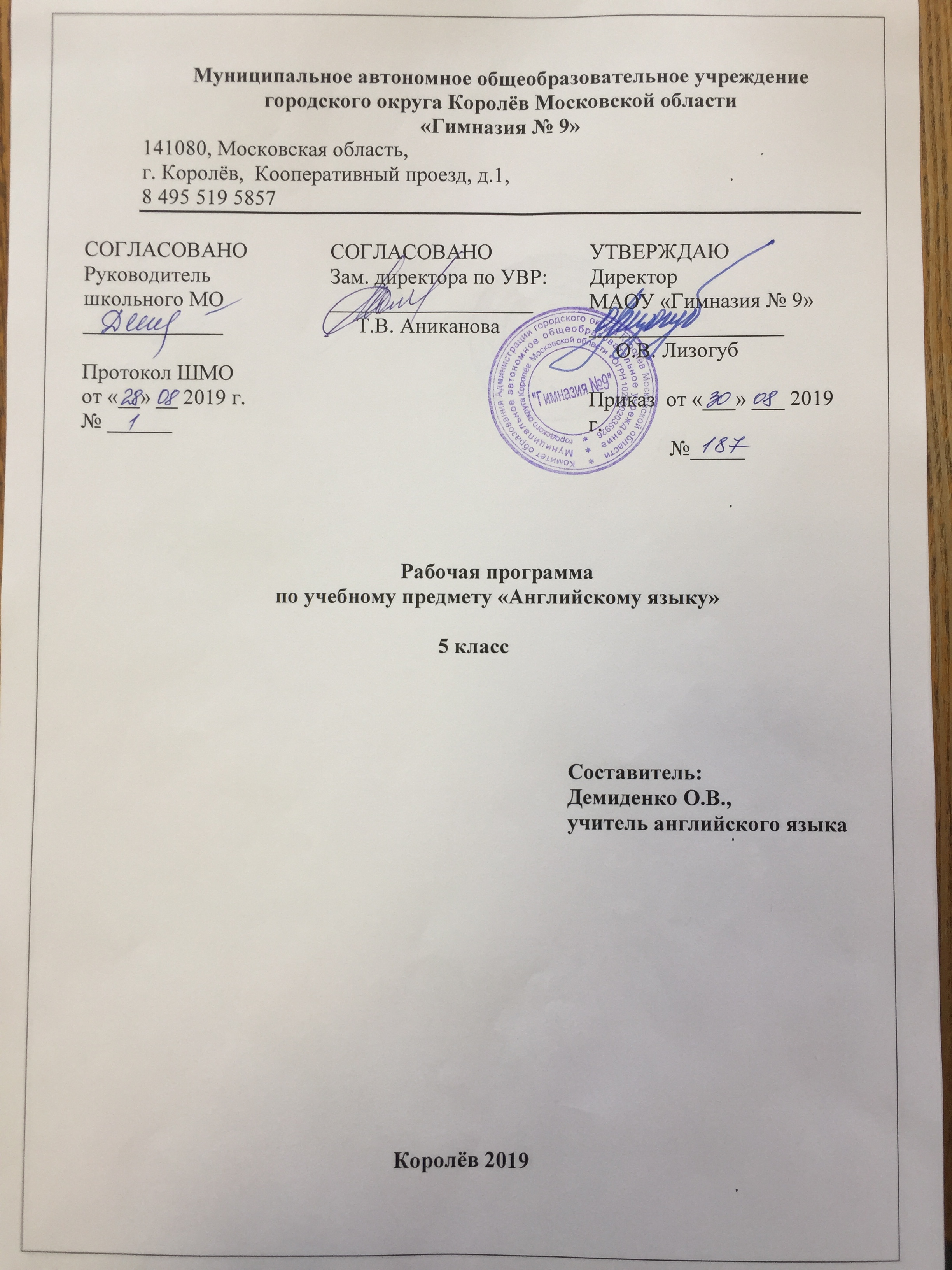 Пояснительная запискаРабочая программа учебного предмета «Английский язык» составлена в соответствии с требованиями Федерального государственного образовательного стандарта основного общего образования (приказ Министерства образования и науки РФ от 17.12.2010 г. № 1897), с учётом примерной основной образовательной программы основного общего образования, одобренной решением федерального учебно-методического объединения по общему образованию (протокол от 8 апреля . № 1/15), является частью основной образовательной программы основного общего образования МАОУ «Гимназия №9».  Рабочая программа по английскому языку ориентирована на учащихся 5-9-ых классов. Уровень изучения предмета – базовый. Тематическое планирование для 5-8 классов  рассчитано на 3 учебных часа в неделю, что составляет 105 учебных часов в год. Тематическое планирование для 9-х классов рассчитано на 4 учебных часа в неделю, что составляет 140 учебных часов в год. Уровень изучения предмета в 9 классе- расширенный.Для обучения английскому языку в МАОУ Гимназии №9 выбран учебно-методическийм комплекса «Английский язык» серия Rainbow English О.В.Афанасьевой, И.В.Михеевой, К.М.Барановой. 5 классыИзучение английского языка в основной школе направлено на достижение следующих целей:-  формирование и развитие коммуникативной компетенции, понимаемой как способность личности осуществлять межкультурное общение на основе усвоенных языковых и социокультурных знаний, речевых навыков и коммуникативных умений, в совокупности ее составляющих — речевой, языковой, социокультурной, компенсаторной и учебно-познавательной компетенций.-  формирование и развитие языковой компетенции, понимаемой как готовность и способность применять языковые знания (фонетические, орфографические, лексические, грамматические) и навыки оперирования ими для выражения коммуникативного намерения в соответствии с темами, сферами и ситуациями общения, отобранными для общеобразовательной школы; владение новым по сравнению с родным языком способом формирования и формулирования мысли на изучаемом языке.- формирование и развитие речевой компетенции, понимаемой как готовность и способность осуществлять межкультурное общение в четырех видах речевой деятельности (говорении, аудировании, чтении и письменной речи).- формирование и развитие социокультурной компетенции (готовность и способность учащихся строить свое межкультурное общение на основе знания культуры народа страны/стран изучаемого языка, его традиций, менталитета, обычаев в рамках тем, сфер и ситуаций общения, отвечающих опыту, интересам и психологическим особенностям учащихся на разных этапах обучения; сопоставлять родную культуру и культуру страны/стран изучаемого языка, выделять общее и различное в культурах, уметь объяснить эти различия представителям другой культуры, т. е. стать медиатором культур, учитывать социолингвистические факторы коммуникативной ситуации для обеспечения взаимопонимания в процессе общения.)- формирование и развитие компенсаторной компетенции (готовность и способность выходить из затруднительного положения в процессе межкультурного общения, связанного с дефицитом языковых средств, страноведческих знаний, социокультурных норм поведения в обществе, различных сферах жизнедеятельности иноязычного социума.)- формирование и развитие учебно-познавательной компетенции (готовность и способность осуществлять автономное изучение иностранных языков, владение универсальными учебными умениями, специальными учебными навыками и умениями, способами и приемами самостоятельного овладения языком и культурой, в том числе с использованием современных информационных технологий.)- образовательная, воспитательная и развивающая цели обучения английскому языку реализуются в процессе формирования, совершенствования и развития коммуникативной компетенции в единстве ее составляющих.ПЛАНИРУЕМЫЕ РЕЗУЛЬТАТЫ ОСВОЕНИЯ УЧЕБНОГО ПРЕДМЕТА «АНГЛИЙСКИЙ ЯЗЫК»5 КЛАССЛИЧНОСТНЫЕ РЕЗУЛЬТАТЫМЕТАПРЕДМЕТНЫЕ РЕЗУЛЬТАТЫ2ПРЕДМЕТНЫЕ РЕЗУЛЬТАТЫ34Содержание курса «Радужный английский 5»Каникулы:  летние  каникулы,  лучшие  места  для  проведения  каникул,  проведение  каникул  заграницей  и  дома,  будни  и  выходные,  школьные  каникулы в  России.Семья: привычные  занятия,  работа  и  карьера, биографии,  родственники,  взаимоотношения  в  семье.Здоровый образ жизни: распорядок  дня,  занятия  спортом,  бег  как  разновидность  физических нагрузок,  игры,  различный  образ  жизни,  свободное время,  здоровое  питание.Проведение досуга и любимые занятия: наиболее  типичные  для  подростков  хобби  и  способы проведения  свободного  времени,  забота  о  питомцах, коллекционирование,  посещение  музеев  и  галерей.Путешествия и родной  город  (село, деревня):  наиболее  популярные  туристические  направления,  способы  передвижения,  достопримечательности Англии и Шотландии, Лондон и его достопримечательности,  описание  места  (города, села, деревни), где  проживают  учащиеся.Россия:  географическое  положение,  климат, природные  богатства,  путешествия  по России, традиционные  сувениры.Изучаемый лексический и грамматический материал группируется вокруг следующих учебных ситуаций: Раздел 1. Каникулы закончились (Holidays Are Over)Раздел 2. История семьи (Family History)Раздел 3. Здоровый образ жизни (Healthy Ways)Раздел 4. После школы (After School)Раздел 5. С места на место (From Place to Place)Раздел 6.Путешествие по России( About Russia)Формы организации учебных занятий1.Урок изучения нового материалаУрок - лекцияУрок - беседаУрок с использованием учебного кинофильмаУрок теоретических или практических самостоятельных работ (исследовательского типа)Урок смешанный (сочетание различных видов урока на одном уроке)2. Уроки совершенствования знаний, умений и навыковУрок самостоятельных работУрок практических работУрок – экскурсияПрактикумСеминар3.Урок обобщения и систематизации: 4.Уроки контрольного учета и оценки знаний , умений и навыков:Устная форма проверки (фронтальный, индивидуальный и групповой опрос)письменная проверказачетзачетные практические и лабораторные работыконтрольная ( самостоятельная) работасмешанный урок ( сочетание трех первых видов)5.Комбинированные уроки:На них решаются несколько дидактических задачОсновные виды учебной деятельности•в  говорении—начинать, вести/поддерживать и заканчивать беседу в стандартных ситуациях общения, соблюдать нормы речевого этикета, при необходимости переспрашивая, уточняя;—расспрашивать собеседника и отвечать на его вопросы, высказывая свое мнение, просьбу, отвечать на предложения собеседника согласием, отказом, опираясь на изученную тематику и усвоенный лексико-грамматический материал;—рассказывать о себе, своей семье, друзьях, своих интересах и планах на будущее, сообщать краткие сведения о своем городе/селе, своей стране и стране/странах изучаемого языка;—делать краткие сообщения, описывать события, явления (в рамках изученных тем), передавать основное содержание, основную мысль прочитанного или услышанного, выражать свое отношение к прочитанному/услышанному, давать краткую характеристику персонажей;• в аудировании—воспринимать на слух и полностью понимать речь учителя, одноклассников;—воспринимать на слух и понимать основное содержание несложных аутентичных аудио- и видеотекстов, относящихся к разным коммуникативным типам речи (сообщение/рассказ/интервью);—воспринимать на слух и выборочно понимать с опорой на языковую догадку, контекст, краткие несложные аутентичные прагматические аудио- и видеотексты, выделяя значимую/нужную/необходимую информацию;• в чтении—ориентироваться в иноязычном тексте; прогнозировать его содержание по заголовку;—читать аутентичные тексты разных жанров с пониманием основного содержания (определять тему, основную мысль; выделять главные факты, опуская второстепенные, устанавливать логическую последовательность основных фактов текста);—читать несложные аутентичные тексты разных стилей с полным и точным пониманием, используя различные приемы смысловой переработки текста (языковую догадку, анализ, выборочный перевод), а также справочные материалы; оценивать полученную информацию, выражать свое мнение;—читать текст с выборочным пониманием значимой/нужной/интересующей информации;•в письме—заполнять анкеты и формуляры;—писать поздравления, личные письма с опорой на образец с употреблением формул речевого этикета, принятых в стране/странах изучаемого языка.Тематическое планирование:Календарно-тематическое планированиеУ обучающегося будут сформированы:Обучающийся получит возможность для формирования:чувства патриотизма, любви и уважения к Отечеству, гордости за свою Родину;интерес к культуре, истории своей страны;чувства ответственного отношения к учению, готовности и способности обучающихся к самообразованию;уважительное отношение к другому человеку, его мнению, культуре, языку, культуре, религии, традициям, языкам, ценностям народов России и народов мира;социальные нормы, правила поведения социальной жизни в группах и сообществах;мотивация изучения иностранных языков;коммуникативная компетенция в межкультурной и межэтнической коммуникации;выраженной	устойчивой	учебно-познавательной мотивации и интереса к учению;готовности к самообразованию и самовоспитанию;адекватной позитивной самооценки и Я-концепции;компетентности в реализации основ гражданской идентичности в поступках и деятельности;морального сознания на конвенциональном уровне, способности к решению моральных дилемм на основе учёта позиций участников дилеммы, ориентации на их мотивы и чувства; устойчивого следования в поведении моральным нормам и этическим требованиям;эмпатии как осознанного понимания и сопереживания чувствам других, выражающейся в поступках, направленных на помощь и обеспечение благополучия.Обучающийся научится:Обучающийся получит возможность научиться:удерживать цели своего обучения, формулировать для себя новые задачи в учёбе;оценивать правильность выполнения учебной задачи;оценивать свои учебные действия в соответствии с задачей;самостоятельно ставить новые учебные цели и задачи;при планировании достижения целей самостоятельно, полно и адекватно учитывать условия и средства их достижения;организовывать учебное сотрудничество и совместную деятельность с учителем и сверстниками; работать индивидуально и в группе;основам прогнозирования как предвидения будущих событий и развития процесса.адекватно оценивать свои возможности достижения цели определённой сложности в различных сферах самостоятельной деятельности;основам саморегуляции в учебной и познавательной деятельности в форме осознанного управления своим поведением и деятельностью, направленной на достижение поставленных целей;преобразовывать практическую задачу в познавательную;строить логическое рассуждение, включающее установление причинно-следственных связей.Обучающийся научится:Обучающийся получит возможность научиться:основам	реализации	проектно-исследовательской деятельности;проводить	наблюдение	и	эксперимент	под руководством учителя;осуществлять	поиск	необходимой	информации	с использованием ресурсов библиотек и Интернета;давать простые определение понятиям;устанавливать причинно-следственные связи;осуществлять логическую операцию установления родовидовых отношений, ограничение понятия;обобщать понятия;строить классификацию на основе отрицания;основам	ознакомительного,	изучающего, усваивающего и поискового чтения.основам рефлексивного чтения;ставить проблему, аргументировать её актуальность;самостоятельно	проводить	исследование	на	основе применения методов наблюдения и эксперимента;выдвигать гипотезы о связях и закономерностях событий, процессов, объектов;организовывать исследование с целью проверки гипотез;делать умозаключения и выводы на основе аргументации;работать с метафорами — понимать переносный смысл выражений;- осуществлять логическую операцию перехода от видовых признаков к родовому понятию, от понятия с меньшим объёмом к понятию с большим объёмом;осуществлять расширенный поиск информации с использованием ресурсов библиотек и Интернета;структурировать тексты, включая умение выделять главное и второстепенное, главную идею текста, выстраивать последовательность описываемых событий.Обучающийся научится:Обучающийся получит возможность научиться:слушать собеседника и вести диалог;формулировать собственное мнение и позицию;-устанавливать и сравнивать разные точки зрения, прежде чем принимать решения и делать выбор;аргументировать свою точку зрения;задавать вопросы, необходимые для организации собственной деятельности и сотрудничества с партнёром;владеть устной и письменной речью; строить монологическое контекстное высказывание;договариваться и приходить к общему решению в совместной деятельности, в том числе в ситуации столкновения интересов;использовать адекватные языковые средства для отображения своих чувств, мыслей, мотивов и потребностей.учитывать разные мнения и интересы и обосновывать собственную позицию;понимать относительность мнений и подходов к решению проблемы;продуктивно разрешать конфликты на основе учёта интересов и позиций всех участников, поиска и оценки альтернативных способов разрешения конфликтов;вступать в диалог, а также участвовать в коллективном обсуждении проблем, участвовать в дискуссии и аргументировать свою позицию;следовать морально-этическим и психологическим принципам общения и сотрудничества на основе уважительного отношения к партнёрам, внимания к личности другого, адекватного межличностного восприятия;устраивать эффективные групповые обсуждения и обеспечивать обмен знаниями между членами группы для принятия эффективных совместных решений;Обучающийся научится:Обучающийся получит возможность научиться:В коммуникативной сфере:В говорении:-начинать, вести/поддерживать и заканчивать различные виды диалогов в стандартных ситуациях общения, соблюдая нормы речевого этикета;расспрашивать собеседника и отвечать на его вопросы;рассказывать о себе, своей семье, друзьях, своих интересах и планах на будущее;В коммуникативной сфере:В говорении:- делать сообщение на заданную тему на основе прочитанного;- кратко высказываться без предварительной подготовки;-комментировать факты из прочитанного/ прослушанного текста, аргументировать своё отношение к прочитанному/ прослушанному.Аудирование:сообщать краткие сведения о своём городе/селе, о своей стране и странах изучаемого языка;описывать события/явления, передавать основное содержание,	основную		мысль прочитанного/услышанного,	давать	краткую характеристику персонажей.В аудировании:воспринимать на слух и понимать речь учителя, одноклассников;воспринимать на слух и понимать основное содержание несложных аутентичных аудио и видеотекстов,воспринимать на слух и выборочно понимать с опорой на языковую догадку, контекст и краткие несложные аутентичные прагматические аудио- и видеотексты, выделяя значимую/нужную/необходимую информацию.В чтении:читать аутентичные тексты разных жанров с пониманием основного содержания;читать аутентичные тексты с выборочным пониманием	значимой/нужной/интересующей информации.В письменной речи:заполнять анкеты и формуляры;писать поздравления, с опорой на образец с употреблением формул речевого этикета,составлять план сообщения; кратко излагать результаты проектной деятельности.Языковая компетенция:применять правила написания слов, изученных ввыделять основную мысль в воспринимаемом на слух тексте;отделять в тексте, воспринимаемом на слух, главные факты от второстепенных;использовать контекстуальную или языковую догадку при восприятии на слух текстов, содержащих незнакомые слова;Чтение:читать и полностью понимать несложные аутентичные тексты, построенные в основном на изученном языковом материале;догадываться о значении незнакомых слов по сходству с русским/родным языком, по словообразовательным элементам, по контексту;игнорировать	в	процессе	чтения	незнакомые	слова,	не мешающие понимать основное содержание текста;пользоваться сносками и лингвострановедческим справочником;Письменная речь:делать краткие выписки из текста с целью их использования в собственных устных высказываниях;составлять план/тезисы устного или письменного сообщения;кратко излагать в письменном виде результаты своей проектной деятельности;писать небольшие письменные высказывания с опорой на образец.Лексическая сторона речиупотреблять в речи в нескольких значениях многозначные слова, изученные в пределах тематики основной школы;находить	различия	между	явлениями	синонимии	и антонимии;основной школе;адекватно произносить и различать на слух все звуки иностранного языка; соблюдать правильное ударение в словах и фразах;соблюдать ритмико-интонационные особенности предложений различных коммуникативных типов (утвердительное, вопросительное, отрицательное, повелительное);правильно членить предложения на смысловые группы;распознавать и употреблять в речи основные значения изученных лексических единиц (слов, словосочетаний, реплик-клише речевого этикета);знать основные способы словообразования (аффиксации, словосложения, конверсии);знать признаки изученных грамматических явлений (видовременных форм глаголов, модальных глаголов и их эквивалентов, артиклей, существительных, степеней сравнения прилагательных и наречий, местоимений, числительных, предлогов);Социокультурная компетенция:распознавать и употреблять в устной речи основные нормы речевого этикета, принятые в странах изучаемого языка;осуществлять знакомство с образцами художественной, литературы;иметь представление об особенностях образа жизни, быта, культуры страны/стран изучаемого языка, достопримечательностях, выдающихся людях.Компенсаторная компетенция.уметь выходить из трудного положения в условияхдефицита языковых средств с помощью мимики.распознавать принадлежность слов к частям речи по определённым признакам (артиклям, аффиксам и др.);использовать языковую догадку в процессе чтения и аудирования (догадываться о значении незнакомых слов по контексту и по словообразовательным элементам);Языковая компетенция:сравнивать и анализировать буквосочетания английского языка.выражать чувства и эмоции с помощью интонации.распознавать принадлежности слов к частям речи, использовать языковую догадку при чтении и аудировании.узнавать сложносочинённые предложения; использовать в речи безличные предложения; оперировать в речи неопределёнными местоимениями; оперировать в речи наречиями времени; наречиями степени; распознавать в тексте и дифференцировать слова по определённым признакам (существительные, прилагательные, модальные/смысловые глаголы).Социокультурная компетенция:- распознавание и употребление в устной речи основных норм речевого этикета на официальном и формальном уровне.знакомство с образцами научной литературы;представление о традициях страны/стран изучаемого языка, выдающихся людях и их вклада в развитие страны.Компенсаторная компетенция.умение выходить из трудного положения в условиях дефицита языковых средств с помощью жестов и имеющихся языковых единиц.№п/пТемаКоличество часов1Каникулы закончились172История семьи173Здоровый образ жизни174После школы175С места на место176Путешествие по России177Повторение3Итого105№ п/пДатаДатаТема урока Тема урока Характеристика основных видов деятельности ученикаХарактеристика основных видов деятельности ученикаОсновные понятия темыПланируемые результаты Планируемые результаты Планируемые результаты Планируемые результаты № п/пДатаДатаТема урока Тема урока Характеристика основных видов деятельности ученикаХарактеристика основных видов деятельности ученикаОсновные понятия темы(в соответствии с ФГОС)(в соответствии с ФГОС)(в соответствии с ФГОС)(в соответствии с ФГОС)№ п/пДатаДатаТема урока Тема урока Характеристика основных видов деятельности ученикаХарактеристика основных видов деятельности ученикаОсновные понятия темыПредметныеПредметныеМетапредметныеЛичностные результаты№ п/пДатаДатаТема урока Тема урока Характеристика основных видов деятельности ученикаХарактеристика основных видов деятельности ученикаОсновные понятия темырезультатырезультатыМетапредметныеЛичностные результаты1.2.2.3.3.4.4.5.6.6.7.8.I четверть(27 часов). Раздел 1.Каникулы закончились(17 часов)I четверть(27 часов). Раздел 1.Каникулы закончились(17 часов)I четверть(27 часов). Раздел 1.Каникулы закончились(17 часов)I четверть(27 часов). Раздел 1.Каникулы закончились(17 часов)I четверть(27 часов). Раздел 1.Каникулы закончились(17 часов)I четверть(27 часов). Раздел 1.Каникулы закончились(17 часов)I четверть(27 часов). Раздел 1.Каникулы закончились(17 часов)I четверть(27 часов). Раздел 1.Каникулы закончились(17 часов)I четверть(27 часов). Раздел 1.Каникулы закончились(17 часов)I четверть(27 часов). Раздел 1.Каникулы закончились(17 часов)I четверть(27 часов). Раздел 1.Каникулы закончились(17 часов)I четверть(27 часов). Раздел 1.Каникулы закончились(17 часов)1. 1 неделя сентября 1 неделя сентябряШкольные каникулы. Отдых летом.Школьные каникулы. Отдых летом.1.Постановка общих и специальных вопросов.
2.Выражение своих мыслей в соответствии с задачами и условиями коммуникации.
3.Составление монологического высказывания на тему
“Мои каникулы” на основе перечня вопросов1.Постановка общих и специальных вопросов.
2.Выражение своих мыслей в соответствии с задачами и условиями коммуникации.
3.Составление монологического высказывания на тему
“Мои каникулы” на основе перечня вопросовto be over, to stay, over1.рассказывать о событиях, произошедших в настоящем и прошлом, используя Present Simple и Past Simple;
2.описывать времена года
3. описывать места для проведения каникул 
4.тренировать прошедшие формы глагола
5.читать и понимать основное содержание несложных аутентичных текстов
6.писать небольшое письменное высказывание (составлять монолог) с опорой на вопросы
7.употреблять в устной и письменной речи в их основном значении изученные лексические единицы (слова, словосочетания, реплики-клише речевого этикета)
8.использовать языковую догадку в процессе чтения и аудирования (догадываться о значении незнакомых слов
по контексту, по сходству с русским/ родным языком, по словообразовательным элементам.)
9.распознавать и употреблять в речи структуру to be going to для выражения будущего времени
10.выделять основную мысль текста
11.выбирать нужную, интересующую учащихся информацию
12.делать выписки из текста и составлять план текста1.рассказывать о событиях, произошедших в настоящем и прошлом, используя Present Simple и Past Simple;
2.описывать времена года
3. описывать места для проведения каникул 
4.тренировать прошедшие формы глагола
5.читать и понимать основное содержание несложных аутентичных текстов
6.писать небольшое письменное высказывание (составлять монолог) с опорой на вопросы
7.употреблять в устной и письменной речи в их основном значении изученные лексические единицы (слова, словосочетания, реплики-клише речевого этикета)
8.использовать языковую догадку в процессе чтения и аудирования (догадываться о значении незнакомых слов
по контексту, по сходству с русским/ родным языком, по словообразовательным элементам.)
9.распознавать и употреблять в речи структуру to be going to для выражения будущего времени
10.выделять основную мысль текста
11.выбирать нужную, интересующую учащихся информацию
12.делать выписки из текста и составлять план текстаЛичностные УУД:
1.ориентироваться в социальных ролях
2.получить опыт межличностных отношений
Регулятивные УУД:
1.самостоятельно определять цели обучения, ставить и формулировать новые задачи в учебе и познавательной деятельности, развивать мотивы и интересы своей познавательной деятельности
2.идентифицировать собственные проблемы и определять главную проблему
3.выстраивать жизненные планы на краткосрочное будущее
4.осуществлять рефлексию при сравнении планируемого и полученного результатов.
5.развивать умение учиться
6.наблюдать и анализировать собственную учебную и познавательную деятельность и деятельность других обучающихся в процессе взаимопроверки
Познавательные УУД:
1.строить логическое рассуждение
2.находить в тексте требуемую информацию
3.ориентироваться в содержании текста, понимать целостный смысл текста, структурировать текст
4.резюмировать главную идею текста
5.логически мыслить
6.пользоваться образцами и формулами для построения собственного речевого высказывания
7.мыслить и излагать свои мысли адекватно.
Коммуникативные УУД:
1.сформировать умения с достаточной полнотой и точностью выражать свои мысли в соответствии с задачами и условиями коммуникации.
2.сформировать умение организовывать учебное сотрудничество и совместную деятельность с учителем и сверстниками
3.принимать решение в ходе диалога и согласовывать его с собеседником
4.сформировать и развить компетентность в области использования информационно-коммуникационных технологий
5.сформировать умение овладению  монологической и диалогической формами речи1.сформировать мотивацию к овладению английским языком как средством общения
2.использовать язык для реализации своих коммуникативных намерений
3.быть инициативными, дисциплинированными и трудолюбивыми
4.развить мотивацию достижения -стремление к успеху в коммуникативной и учебной деятельности (самостоятельная работа,проектная деятельность)
5.развить самоанализ, самооценку, адекватное представление о своих учебных достижениях
6.сформировать интерес к изучению английского языка2. 1 неделя сентября 1 неделя сентябряМои прошлые выходные.Мои прошлые выходные.1.Употребление прошедшего простого времени и знакомство с новыми неправильными глаголами. 2.Извлечение запрашиваемой информации из текста для
чтения и аудирования; устанавление логико-смысловых
связей в тексте для чтения.3.Составление монологического высказывания на тему
“Мои выходные” на основе перечня вопросов1.Употребление прошедшего простого времени и знакомство с новыми неправильными глаголами. 2.Извлечение запрашиваемой информации из текста для
чтения и аудирования; устанавление логико-смысловых
связей в тексте для чтения.3.Составление монологического высказывания на тему
“Мои выходные” на основе перечня вопросовhard,club, to put up
(the tent)1.рассказывать о событиях, произошедших в настоящем и прошлом, используя Present Simple и Past Simple;
2.описывать времена года
3. описывать места для проведения каникул 
4.тренировать прошедшие формы глагола
5.читать и понимать основное содержание несложных аутентичных текстов
6.писать небольшое письменное высказывание (составлять монолог) с опорой на вопросы
7.употреблять в устной и письменной речи в их основном значении изученные лексические единицы (слова, словосочетания, реплики-клише речевого этикета)
8.использовать языковую догадку в процессе чтения и аудирования (догадываться о значении незнакомых слов
по контексту, по сходству с русским/ родным языком, по словообразовательным элементам.)
9.распознавать и употреблять в речи структуру to be going to для выражения будущего времени
10.выделять основную мысль текста
11.выбирать нужную, интересующую учащихся информацию
12.делать выписки из текста и составлять план текста1.рассказывать о событиях, произошедших в настоящем и прошлом, используя Present Simple и Past Simple;
2.описывать времена года
3. описывать места для проведения каникул 
4.тренировать прошедшие формы глагола
5.читать и понимать основное содержание несложных аутентичных текстов
6.писать небольшое письменное высказывание (составлять монолог) с опорой на вопросы
7.употреблять в устной и письменной речи в их основном значении изученные лексические единицы (слова, словосочетания, реплики-клише речевого этикета)
8.использовать языковую догадку в процессе чтения и аудирования (догадываться о значении незнакомых слов
по контексту, по сходству с русским/ родным языком, по словообразовательным элементам.)
9.распознавать и употреблять в речи структуру to be going to для выражения будущего времени
10.выделять основную мысль текста
11.выбирать нужную, интересующую учащихся информацию
12.делать выписки из текста и составлять план текстаЛичностные УУД:
1.ориентироваться в социальных ролях
2.получить опыт межличностных отношений
Регулятивные УУД:
1.самостоятельно определять цели обучения, ставить и формулировать новые задачи в учебе и познавательной деятельности, развивать мотивы и интересы своей познавательной деятельности
2.идентифицировать собственные проблемы и определять главную проблему
3.выстраивать жизненные планы на краткосрочное будущее
4.осуществлять рефлексию при сравнении планируемого и полученного результатов.
5.развивать умение учиться
6.наблюдать и анализировать собственную учебную и познавательную деятельность и деятельность других обучающихся в процессе взаимопроверки
Познавательные УУД:
1.строить логическое рассуждение
2.находить в тексте требуемую информацию
3.ориентироваться в содержании текста, понимать целостный смысл текста, структурировать текст
4.резюмировать главную идею текста
5.логически мыслить
6.пользоваться образцами и формулами для построения собственного речевого высказывания
7.мыслить и излагать свои мысли адекватно.
Коммуникативные УУД:
1.сформировать умения с достаточной полнотой и точностью выражать свои мысли в соответствии с задачами и условиями коммуникации.
2.сформировать умение организовывать учебное сотрудничество и совместную деятельность с учителем и сверстниками
3.принимать решение в ходе диалога и согласовывать его с собеседником
4.сформировать и развить компетентность в области использования информационно-коммуникационных технологий
5.сформировать умение овладению  монологической и диалогической формами речи1.сформировать мотивацию к овладению английским языком как средством общения
2.использовать язык для реализации своих коммуникативных намерений
3.быть инициативными, дисциплинированными и трудолюбивыми
4.развить мотивацию достижения -стремление к успеху в коммуникативной и учебной деятельности (самостоятельная работа,проектная деятельность)
5.развить самоанализ, самооценку, адекватное представление о своих учебных достижениях
6.сформировать интерес к изучению английского языка3. 1 неделя сентября 1 неделя сентябряГде ты предпочитаешь проводить каниулы? Где ты предпочитаешь проводить каниулы? 1.Дифференциация  на слух звуков/слов/словосочетаний
английского языка; 2. Соотнесение верных и ложных утверждений с содержанием
текста для чтения и аудирования;3.Употребление конструкции
"to be going to",говоря о планах на будущее; 1.Дифференциация  на слух звуков/слов/словосочетаний
английского языка; 2. Соотнесение верных и ложных утверждений с содержанием
текста для чтения и аудирования;3.Употребление конструкции
"to be going to",говоря о планах на будущее; false,idea, regular verbs, irregular verbs,to be going to1.рассказывать о событиях, произошедших в настоящем и прошлом, используя Present Simple и Past Simple;
2.описывать времена года
3. описывать места для проведения каникул 
4.тренировать прошедшие формы глагола
5.читать и понимать основное содержание несложных аутентичных текстов
6.писать небольшое письменное высказывание (составлять монолог) с опорой на вопросы
7.употреблять в устной и письменной речи в их основном значении изученные лексические единицы (слова, словосочетания, реплики-клише речевого этикета)
8.использовать языковую догадку в процессе чтения и аудирования (догадываться о значении незнакомых слов
по контексту, по сходству с русским/ родным языком, по словообразовательным элементам.)
9.распознавать и употреблять в речи структуру to be going to для выражения будущего времени
10.выделять основную мысль текста
11.выбирать нужную, интересующую учащихся информацию
12.делать выписки из текста и составлять план текста1.рассказывать о событиях, произошедших в настоящем и прошлом, используя Present Simple и Past Simple;
2.описывать времена года
3. описывать места для проведения каникул 
4.тренировать прошедшие формы глагола
5.читать и понимать основное содержание несложных аутентичных текстов
6.писать небольшое письменное высказывание (составлять монолог) с опорой на вопросы
7.употреблять в устной и письменной речи в их основном значении изученные лексические единицы (слова, словосочетания, реплики-клише речевого этикета)
8.использовать языковую догадку в процессе чтения и аудирования (догадываться о значении незнакомых слов
по контексту, по сходству с русским/ родным языком, по словообразовательным элементам.)
9.распознавать и употреблять в речи структуру to be going to для выражения будущего времени
10.выделять основную мысль текста
11.выбирать нужную, интересующую учащихся информацию
12.делать выписки из текста и составлять план текстаЛичностные УУД:
1.ориентироваться в социальных ролях
2.получить опыт межличностных отношений
Регулятивные УУД:
1.самостоятельно определять цели обучения, ставить и формулировать новые задачи в учебе и познавательной деятельности, развивать мотивы и интересы своей познавательной деятельности
2.идентифицировать собственные проблемы и определять главную проблему
3.выстраивать жизненные планы на краткосрочное будущее
4.осуществлять рефлексию при сравнении планируемого и полученного результатов.
5.развивать умение учиться
6.наблюдать и анализировать собственную учебную и познавательную деятельность и деятельность других обучающихся в процессе взаимопроверки
Познавательные УУД:
1.строить логическое рассуждение
2.находить в тексте требуемую информацию
3.ориентироваться в содержании текста, понимать целостный смысл текста, структурировать текст
4.резюмировать главную идею текста
5.логически мыслить
6.пользоваться образцами и формулами для построения собственного речевого высказывания
7.мыслить и излагать свои мысли адекватно.
Коммуникативные УУД:
1.сформировать умения с достаточной полнотой и точностью выражать свои мысли в соответствии с задачами и условиями коммуникации.
2.сформировать умение организовывать учебное сотрудничество и совместную деятельность с учителем и сверстниками
3.принимать решение в ходе диалога и согласовывать его с собеседником
4.сформировать и развить компетентность в области использования информационно-коммуникационных технологий
5.сформировать умение овладению  монологической и диалогической формами речи1.сформировать мотивацию к овладению английским языком как средством общения
2.использовать язык для реализации своих коммуникативных намерений
3.быть инициативными, дисциплинированными и трудолюбивыми
4.развить мотивацию достижения -стремление к успеху в коммуникативной и учебной деятельности (самостоятельная работа,проектная деятельность)
5.развить самоанализ, самооценку, адекватное представление о своих учебных достижениях
6.сформировать интерес к изучению английского языка4. 2 неделя сентября 2 неделя сентябряОтдых дома или за рубежом.Отдых дома или за рубежом.1.Соотнесение содержание текста для аудирования с картинками;2.Соблюдение норм произношения английского языка
при чтении вслух; 3.Знакомство с новыми неправильными глаголами и употребление их в речи.1.Соотнесение содержание текста для аудирования с картинками;2.Соблюдение норм произношения английского языка
при чтении вслух; 3.Знакомство с новыми неправильными глаголами и употребление их в речи.dialogue1.рассказывать о событиях, произошедших в настоящем и прошлом, используя Present Simple и Past Simple;
2.описывать времена года
3. описывать места для проведения каникул 
4.тренировать прошедшие формы глагола
5.читать и понимать основное содержание несложных аутентичных текстов
6.писать небольшое письменное высказывание (составлять монолог) с опорой на вопросы
7.употреблять в устной и письменной речи в их основном значении изученные лексические единицы (слова, словосочетания, реплики-клише речевого этикета)
8.использовать языковую догадку в процессе чтения и аудирования (догадываться о значении незнакомых слов
по контексту, по сходству с русским/ родным языком, по словообразовательным элементам.)
9.распознавать и употреблять в речи структуру to be going to для выражения будущего времени
10.выделять основную мысль текста
11.выбирать нужную, интересующую учащихся информацию
12.делать выписки из текста и составлять план текста1.рассказывать о событиях, произошедших в настоящем и прошлом, используя Present Simple и Past Simple;
2.описывать времена года
3. описывать места для проведения каникул 
4.тренировать прошедшие формы глагола
5.читать и понимать основное содержание несложных аутентичных текстов
6.писать небольшое письменное высказывание (составлять монолог) с опорой на вопросы
7.употреблять в устной и письменной речи в их основном значении изученные лексические единицы (слова, словосочетания, реплики-клише речевого этикета)
8.использовать языковую догадку в процессе чтения и аудирования (догадываться о значении незнакомых слов
по контексту, по сходству с русским/ родным языком, по словообразовательным элементам.)
9.распознавать и употреблять в речи структуру to be going to для выражения будущего времени
10.выделять основную мысль текста
11.выбирать нужную, интересующую учащихся информацию
12.делать выписки из текста и составлять план текстаЛичностные УУД:
1.ориентироваться в социальных ролях
2.получить опыт межличностных отношений
Регулятивные УУД:
1.самостоятельно определять цели обучения, ставить и формулировать новые задачи в учебе и познавательной деятельности, развивать мотивы и интересы своей познавательной деятельности
2.идентифицировать собственные проблемы и определять главную проблему
3.выстраивать жизненные планы на краткосрочное будущее
4.осуществлять рефлексию при сравнении планируемого и полученного результатов.
5.развивать умение учиться
6.наблюдать и анализировать собственную учебную и познавательную деятельность и деятельность других обучающихся в процессе взаимопроверки
Познавательные УУД:
1.строить логическое рассуждение
2.находить в тексте требуемую информацию
3.ориентироваться в содержании текста, понимать целостный смысл текста, структурировать текст
4.резюмировать главную идею текста
5.логически мыслить
6.пользоваться образцами и формулами для построения собственного речевого высказывания
7.мыслить и излагать свои мысли адекватно.
Коммуникативные УУД:
1.сформировать умения с достаточной полнотой и точностью выражать свои мысли в соответствии с задачами и условиями коммуникации.
2.сформировать умение организовывать учебное сотрудничество и совместную деятельность с учителем и сверстниками
3.принимать решение в ходе диалога и согласовывать его с собеседником
4.сформировать и развить компетентность в области использования информационно-коммуникационных технологий
5.сформировать умение овладению  монологической и диалогической формами речи1.сформировать мотивацию к овладению английским языком как средством общения
2.использовать язык для реализации своих коммуникативных намерений
3.быть инициативными, дисциплинированными и трудолюбивыми
4.развить мотивацию достижения -стремление к успеху в коммуникативной и учебной деятельности (самостоятельная работа,проектная деятельность)
5.развить самоанализ, самооценку, адекватное представление о своих учебных достижениях
6.сформировать интерес к изучению английского языка5. 2 неделя сентября 2 неделя сентябряПогода. Страны и города
ЕвропыПогода. Страны и города
Европы1.Знакомство с новыми лексическими единицами по теме
и употребление их в речи; 2.Систематизация знаний о городах Европы и их столицах;3.Описание тематических картинок "погода"1.Знакомство с новыми лексическими единицами по теме
и употребление их в речи; 2.Систематизация знаний о городах Европы и их столицах;3.Описание тематических картинок "погода"free, museum1.рассказывать о событиях, произошедших в настоящем и прошлом, используя Present Simple и Past Simple;
2.описывать времена года
3. описывать места для проведения каникул 
4.тренировать прошедшие формы глагола
5.читать и понимать основное содержание несложных аутентичных текстов
6.писать небольшое письменное высказывание (составлять монолог) с опорой на вопросы
7.употреблять в устной и письменной речи в их основном значении изученные лексические единицы (слова, словосочетания, реплики-клише речевого этикета)
8.использовать языковую догадку в процессе чтения и аудирования (догадываться о значении незнакомых слов
по контексту, по сходству с русским/ родным языком, по словообразовательным элементам.)
9.распознавать и употреблять в речи структуру to be going to для выражения будущего времени
10.выделять основную мысль текста
11.выбирать нужную, интересующую учащихся информацию
12.делать выписки из текста и составлять план текста1.рассказывать о событиях, произошедших в настоящем и прошлом, используя Present Simple и Past Simple;
2.описывать времена года
3. описывать места для проведения каникул 
4.тренировать прошедшие формы глагола
5.читать и понимать основное содержание несложных аутентичных текстов
6.писать небольшое письменное высказывание (составлять монолог) с опорой на вопросы
7.употреблять в устной и письменной речи в их основном значении изученные лексические единицы (слова, словосочетания, реплики-клише речевого этикета)
8.использовать языковую догадку в процессе чтения и аудирования (догадываться о значении незнакомых слов
по контексту, по сходству с русским/ родным языком, по словообразовательным элементам.)
9.распознавать и употреблять в речи структуру to be going to для выражения будущего времени
10.выделять основную мысль текста
11.выбирать нужную, интересующую учащихся информацию
12.делать выписки из текста и составлять план текстаЛичностные УУД:
1.ориентироваться в социальных ролях
2.получить опыт межличностных отношений
Регулятивные УУД:
1.самостоятельно определять цели обучения, ставить и формулировать новые задачи в учебе и познавательной деятельности, развивать мотивы и интересы своей познавательной деятельности
2.идентифицировать собственные проблемы и определять главную проблему
3.выстраивать жизненные планы на краткосрочное будущее
4.осуществлять рефлексию при сравнении планируемого и полученного результатов.
5.развивать умение учиться
6.наблюдать и анализировать собственную учебную и познавательную деятельность и деятельность других обучающихся в процессе взаимопроверки
Познавательные УУД:
1.строить логическое рассуждение
2.находить в тексте требуемую информацию
3.ориентироваться в содержании текста, понимать целостный смысл текста, структурировать текст
4.резюмировать главную идею текста
5.логически мыслить
6.пользоваться образцами и формулами для построения собственного речевого высказывания
7.мыслить и излагать свои мысли адекватно.
Коммуникативные УУД:
1.сформировать умения с достаточной полнотой и точностью выражать свои мысли в соответствии с задачами и условиями коммуникации.
2.сформировать умение организовывать учебное сотрудничество и совместную деятельность с учителем и сверстниками
3.принимать решение в ходе диалога и согласовывать его с собеседником
4.сформировать и развить компетентность в области использования информационно-коммуникационных технологий
5.сформировать умение овладению  монологической и диалогической формами речи1.сформировать мотивацию к овладению английским языком как средством общения
2.использовать язык для реализации своих коммуникативных намерений
3.быть инициативными, дисциплинированными и трудолюбивыми
4.развить мотивацию достижения -стремление к успеху в коммуникативной и учебной деятельности (самостоятельная работа,проектная деятельность)
5.развить самоанализ, самооценку, адекватное представление о своих учебных достижениях
6.сформировать интерес к изучению английского языка6. 2 неделя сентября 2 неделя сентябряВыходные и будни.ПогодаВыходные и будни.Погода1. Соотнесение верных и ложных утверждений с содержанием
текста для аудирования; 2.Дополнение текста верными глагольными формами;3.Повторение правил образования степеней сравнения
прилагательных; 4. Знакомство с конструкциями "as ... as/not as ... as" или "not
so ... as" и  употребление их в речи1. Соотнесение верных и ложных утверждений с содержанием
текста для аудирования; 2.Дополнение текста верными глагольными формами;3.Повторение правил образования степеней сравнения
прилагательных; 4. Знакомство с конструкциями "as ... as/not as ... as" или "not
so ... as" и  употребление их в речи1.рассказывать о событиях, произошедших в настоящем и прошлом, используя Present Simple и Past Simple;
2.описывать времена года
3. описывать места для проведения каникул 
4.тренировать прошедшие формы глагола
5.читать и понимать основное содержание несложных аутентичных текстов
6.писать небольшое письменное высказывание (составлять монолог) с опорой на вопросы
7.употреблять в устной и письменной речи в их основном значении изученные лексические единицы (слова, словосочетания, реплики-клише речевого этикета)
8.использовать языковую догадку в процессе чтения и аудирования (догадываться о значении незнакомых слов
по контексту, по сходству с русским/ родным языком, по словообразовательным элементам.)
9.распознавать и употреблять в речи структуру to be going to для выражения будущего времени
10.выделять основную мысль текста
11.выбирать нужную, интересующую учащихся информацию
12.делать выписки из текста и составлять план текста1.рассказывать о событиях, произошедших в настоящем и прошлом, используя Present Simple и Past Simple;
2.описывать времена года
3. описывать места для проведения каникул 
4.тренировать прошедшие формы глагола
5.читать и понимать основное содержание несложных аутентичных текстов
6.писать небольшое письменное высказывание (составлять монолог) с опорой на вопросы
7.употреблять в устной и письменной речи в их основном значении изученные лексические единицы (слова, словосочетания, реплики-клише речевого этикета)
8.использовать языковую догадку в процессе чтения и аудирования (догадываться о значении незнакомых слов
по контексту, по сходству с русским/ родным языком, по словообразовательным элементам.)
9.распознавать и употреблять в речи структуру to be going to для выражения будущего времени
10.выделять основную мысль текста
11.выбирать нужную, интересующую учащихся информацию
12.делать выписки из текста и составлять план текстаЛичностные УУД:
1.ориентироваться в социальных ролях
2.получить опыт межличностных отношений
Регулятивные УУД:
1.самостоятельно определять цели обучения, ставить и формулировать новые задачи в учебе и познавательной деятельности, развивать мотивы и интересы своей познавательной деятельности
2.идентифицировать собственные проблемы и определять главную проблему
3.выстраивать жизненные планы на краткосрочное будущее
4.осуществлять рефлексию при сравнении планируемого и полученного результатов.
5.развивать умение учиться
6.наблюдать и анализировать собственную учебную и познавательную деятельность и деятельность других обучающихся в процессе взаимопроверки
Познавательные УУД:
1.строить логическое рассуждение
2.находить в тексте требуемую информацию
3.ориентироваться в содержании текста, понимать целостный смысл текста, структурировать текст
4.резюмировать главную идею текста
5.логически мыслить
6.пользоваться образцами и формулами для построения собственного речевого высказывания
7.мыслить и излагать свои мысли адекватно.
Коммуникативные УУД:
1.сформировать умения с достаточной полнотой и точностью выражать свои мысли в соответствии с задачами и условиями коммуникации.
2.сформировать умение организовывать учебное сотрудничество и совместную деятельность с учителем и сверстниками
3.принимать решение в ходе диалога и согласовывать его с собеседником
4.сформировать и развить компетентность в области использования информационно-коммуникационных технологий
5.сформировать умение овладению  монологической и диалогической формами речи1.сформировать мотивацию к овладению английским языком как средством общения
2.использовать язык для реализации своих коммуникативных намерений
3.быть инициативными, дисциплинированными и трудолюбивыми
4.развить мотивацию достижения -стремление к успеху в коммуникативной и учебной деятельности (самостоятельная работа,проектная деятельность)
5.развить самоанализ, самооценку, адекватное представление о своих учебных достижениях
6.сформировать интерес к изучению английского языка7. 3 неделя сентября 3 неделя сентябряКаникулы в российских школахКаникулы в российских школах1.Сравнение предметов и явлений;2.Знакомство с особенностями значения и употребления лексической единицы "country", использование ее в речи;1.Сравнение предметов и явлений;2.Знакомство с особенностями значения и употребления лексической единицы "country", использование ее в речи;nearly, century1.рассказывать о событиях, произошедших в настоящем и прошлом, используя Present Simple и Past Simple;
2.описывать времена года
3. описывать места для проведения каникул 
4.тренировать прошедшие формы глагола
5.читать и понимать основное содержание несложных аутентичных текстов
6.писать небольшое письменное высказывание (составлять монолог) с опорой на вопросы
7.употреблять в устной и письменной речи в их основном значении изученные лексические единицы (слова, словосочетания, реплики-клише речевого этикета)
8.использовать языковую догадку в процессе чтения и аудирования (догадываться о значении незнакомых слов
по контексту, по сходству с русским/ родным языком, по словообразовательным элементам.)
9.распознавать и употреблять в речи структуру to be going to для выражения будущего времени
10.выделять основную мысль текста
11.выбирать нужную, интересующую учащихся информацию
12.делать выписки из текста и составлять план текста1.рассказывать о событиях, произошедших в настоящем и прошлом, используя Present Simple и Past Simple;
2.описывать времена года
3. описывать места для проведения каникул 
4.тренировать прошедшие формы глагола
5.читать и понимать основное содержание несложных аутентичных текстов
6.писать небольшое письменное высказывание (составлять монолог) с опорой на вопросы
7.употреблять в устной и письменной речи в их основном значении изученные лексические единицы (слова, словосочетания, реплики-клише речевого этикета)
8.использовать языковую догадку в процессе чтения и аудирования (догадываться о значении незнакомых слов
по контексту, по сходству с русским/ родным языком, по словообразовательным элементам.)
9.распознавать и употреблять в речи структуру to be going to для выражения будущего времени
10.выделять основную мысль текста
11.выбирать нужную, интересующую учащихся информацию
12.делать выписки из текста и составлять план текстаЛичностные УУД:
1.ориентироваться в социальных ролях
2.получить опыт межличностных отношений
Регулятивные УУД:
1.самостоятельно определять цели обучения, ставить и формулировать новые задачи в учебе и познавательной деятельности, развивать мотивы и интересы своей познавательной деятельности
2.идентифицировать собственные проблемы и определять главную проблему
3.выстраивать жизненные планы на краткосрочное будущее
4.осуществлять рефлексию при сравнении планируемого и полученного результатов.
5.развивать умение учиться
6.наблюдать и анализировать собственную учебную и познавательную деятельность и деятельность других обучающихся в процессе взаимопроверки
Познавательные УУД:
1.строить логическое рассуждение
2.находить в тексте требуемую информацию
3.ориентироваться в содержании текста, понимать целостный смысл текста, структурировать текст
4.резюмировать главную идею текста
5.логически мыслить
6.пользоваться образцами и формулами для построения собственного речевого высказывания
7.мыслить и излагать свои мысли адекватно.
Коммуникативные УУД:
1.сформировать умения с достаточной полнотой и точностью выражать свои мысли в соответствии с задачами и условиями коммуникации.
2.сформировать умение организовывать учебное сотрудничество и совместную деятельность с учителем и сверстниками
3.принимать решение в ходе диалога и согласовывать его с собеседником
4.сформировать и развить компетентность в области использования информационно-коммуникационных технологий
5.сформировать умение овладению  монологической и диалогической формами речи1.сформировать мотивацию к овладению английским языком как средством общения
2.использовать язык для реализации своих коммуникативных намерений
3.быть инициативными, дисциплинированными и трудолюбивыми
4.развить мотивацию достижения -стремление к успеху в коммуникативной и учебной деятельности (самостоятельная работа,проектная деятельность)
5.развить самоанализ, самооценку, адекватное представление о своих учебных достижениях
6.сформировать интерес к изучению английского языка8. 3 неделя сентября 3 неделя сентябряСтолица Англии.Столица Англии.1.Дополнение текста правильными формами прилагательных;2. Повторение простого прошедшего времени;3.Составление общих вопросов на основе ответов; 4.Сопоставление неизвестных ранее слов с картинками по аналогии.1.Дополнение текста правильными формами прилагательных;2. Повторение простого прошедшего времени;3.Составление общих вопросов на основе ответов; 4.Сопоставление неизвестных ранее слов с картинками по аналогии.round-up, friendly, different, the same1.рассказывать о событиях, произошедших в настоящем и прошлом, используя Present Simple и Past Simple;
2.описывать времена года
3. описывать места для проведения каникул 
4.тренировать прошедшие формы глагола
5.читать и понимать основное содержание несложных аутентичных текстов
6.писать небольшое письменное высказывание (составлять монолог) с опорой на вопросы
7.употреблять в устной и письменной речи в их основном значении изученные лексические единицы (слова, словосочетания, реплики-клише речевого этикета)
8.использовать языковую догадку в процессе чтения и аудирования (догадываться о значении незнакомых слов
по контексту, по сходству с русским/ родным языком, по словообразовательным элементам.)
9.распознавать и употреблять в речи структуру to be going to для выражения будущего времени
10.выделять основную мысль текста
11.выбирать нужную, интересующую учащихся информацию
12.делать выписки из текста и составлять план текста1.рассказывать о событиях, произошедших в настоящем и прошлом, используя Present Simple и Past Simple;
2.описывать времена года
3. описывать места для проведения каникул 
4.тренировать прошедшие формы глагола
5.читать и понимать основное содержание несложных аутентичных текстов
6.писать небольшое письменное высказывание (составлять монолог) с опорой на вопросы
7.употреблять в устной и письменной речи в их основном значении изученные лексические единицы (слова, словосочетания, реплики-клише речевого этикета)
8.использовать языковую догадку в процессе чтения и аудирования (догадываться о значении незнакомых слов
по контексту, по сходству с русским/ родным языком, по словообразовательным элементам.)
9.распознавать и употреблять в речи структуру to be going to для выражения будущего времени
10.выделять основную мысль текста
11.выбирать нужную, интересующую учащихся информацию
12.делать выписки из текста и составлять план текстаЛичностные УУД:
1.ориентироваться в социальных ролях
2.получить опыт межличностных отношений
Регулятивные УУД:
1.самостоятельно определять цели обучения, ставить и формулировать новые задачи в учебе и познавательной деятельности, развивать мотивы и интересы своей познавательной деятельности
2.идентифицировать собственные проблемы и определять главную проблему
3.выстраивать жизненные планы на краткосрочное будущее
4.осуществлять рефлексию при сравнении планируемого и полученного результатов.
5.развивать умение учиться
6.наблюдать и анализировать собственную учебную и познавательную деятельность и деятельность других обучающихся в процессе взаимопроверки
Познавательные УУД:
1.строить логическое рассуждение
2.находить в тексте требуемую информацию
3.ориентироваться в содержании текста, понимать целостный смысл текста, структурировать текст
4.резюмировать главную идею текста
5.логически мыслить
6.пользоваться образцами и формулами для построения собственного речевого высказывания
7.мыслить и излагать свои мысли адекватно.
Коммуникативные УУД:
1.сформировать умения с достаточной полнотой и точностью выражать свои мысли в соответствии с задачами и условиями коммуникации.
2.сформировать умение организовывать учебное сотрудничество и совместную деятельность с учителем и сверстниками
3.принимать решение в ходе диалога и согласовывать его с собеседником
4.сформировать и развить компетентность в области использования информационно-коммуникационных технологий
5.сформировать умение овладению  монологической и диалогической формами речи1.сформировать мотивацию к овладению английским языком как средством общения
2.использовать язык для реализации своих коммуникативных намерений
3.быть инициативными, дисциплинированными и трудолюбивыми
4.развить мотивацию достижения -стремление к успеху в коммуникативной и учебной деятельности (самостоятельная работа,проектная деятельность)
5.развить самоанализ, самооценку, адекватное представление о своих учебных достижениях
6.сформировать интерес к изучению английского языка9. 3 неделя сентября 3 неделя сентябряКонтроль аудирования. Мои каникулы заграницей.Контроль аудирования. Мои каникулы заграницей.1)восприятие на слух информации по теме 
2)выполнение заданий по проверке адекватного восприятия информации
3)фиксация  недостающей информации1)восприятие на слух информации по теме 
2)выполнение заданий по проверке адекватного восприятия информации
3)фиксация  недостающей информации1.рассказывать о событиях, произошедших в настоящем и прошлом, используя Present Simple и Past Simple;
2.описывать времена года
3. описывать места для проведения каникул 
4.тренировать прошедшие формы глагола
5.читать и понимать основное содержание несложных аутентичных текстов
6.писать небольшое письменное высказывание (составлять монолог) с опорой на вопросы
7.употреблять в устной и письменной речи в их основном значении изученные лексические единицы (слова, словосочетания, реплики-клише речевого этикета)
8.использовать языковую догадку в процессе чтения и аудирования (догадываться о значении незнакомых слов
по контексту, по сходству с русским/ родным языком, по словообразовательным элементам.)
9.распознавать и употреблять в речи структуру to be going to для выражения будущего времени
10.выделять основную мысль текста
11.выбирать нужную, интересующую учащихся информацию
12.делать выписки из текста и составлять план текста1.рассказывать о событиях, произошедших в настоящем и прошлом, используя Present Simple и Past Simple;
2.описывать времена года
3. описывать места для проведения каникул 
4.тренировать прошедшие формы глагола
5.читать и понимать основное содержание несложных аутентичных текстов
6.писать небольшое письменное высказывание (составлять монолог) с опорой на вопросы
7.употреблять в устной и письменной речи в их основном значении изученные лексические единицы (слова, словосочетания, реплики-клише речевого этикета)
8.использовать языковую догадку в процессе чтения и аудирования (догадываться о значении незнакомых слов
по контексту, по сходству с русским/ родным языком, по словообразовательным элементам.)
9.распознавать и употреблять в речи структуру to be going to для выражения будущего времени
10.выделять основную мысль текста
11.выбирать нужную, интересующую учащихся информацию
12.делать выписки из текста и составлять план текстаЛичностные УУД:
1.ориентироваться в социальных ролях
2.получить опыт межличностных отношений
Регулятивные УУД:
1.самостоятельно определять цели обучения, ставить и формулировать новые задачи в учебе и познавательной деятельности, развивать мотивы и интересы своей познавательной деятельности
2.идентифицировать собственные проблемы и определять главную проблему
3.выстраивать жизненные планы на краткосрочное будущее
4.осуществлять рефлексию при сравнении планируемого и полученного результатов.
5.развивать умение учиться
6.наблюдать и анализировать собственную учебную и познавательную деятельность и деятельность других обучающихся в процессе взаимопроверки
Познавательные УУД:
1.строить логическое рассуждение
2.находить в тексте требуемую информацию
3.ориентироваться в содержании текста, понимать целостный смысл текста, структурировать текст
4.резюмировать главную идею текста
5.логически мыслить
6.пользоваться образцами и формулами для построения собственного речевого высказывания
7.мыслить и излагать свои мысли адекватно.
Коммуникативные УУД:
1.сформировать умения с достаточной полнотой и точностью выражать свои мысли в соответствии с задачами и условиями коммуникации.
2.сформировать умение организовывать учебное сотрудничество и совместную деятельность с учителем и сверстниками
3.принимать решение в ходе диалога и согласовывать его с собеседником
4.сформировать и развить компетентность в области использования информационно-коммуникационных технологий
5.сформировать умение овладению  монологической и диалогической формами речи1.сформировать мотивацию к овладению английским языком как средством общения
2.использовать язык для реализации своих коммуникативных намерений
3.быть инициативными, дисциплинированными и трудолюбивыми
4.развить мотивацию достижения -стремление к успеху в коммуникативной и учебной деятельности (самостоятельная работа,проектная деятельность)
5.развить самоанализ, самооценку, адекватное представление о своих учебных достижениях
6.сформировать интерес к изучению английского языка10. 4 неделя сентября 4 неделя сентябряПрошедшие и будущие каникулыПрошедшие и будущие каникулы1)восприятие текста на слух и вычленение необходимых предложений
2)смысловое чтение
3)постановка глаголов в нужную временную форму
4)перефразирование предложений с использованием необходимой структуры1)восприятие текста на слух и вычленение необходимых предложений
2)смысловое чтение
3)постановка глаголов в нужную временную форму
4)перефразирование предложений с использованием необходимой структуры test yourself1.рассказывать о событиях, произошедших в настоящем и прошлом, используя Present Simple и Past Simple;
2.описывать времена года
3. описывать места для проведения каникул 
4.тренировать прошедшие формы глагола
5.читать и понимать основное содержание несложных аутентичных текстов
6.писать небольшое письменное высказывание (составлять монолог) с опорой на вопросы
7.употреблять в устной и письменной речи в их основном значении изученные лексические единицы (слова, словосочетания, реплики-клише речевого этикета)
8.использовать языковую догадку в процессе чтения и аудирования (догадываться о значении незнакомых слов
по контексту, по сходству с русским/ родным языком, по словообразовательным элементам.)
9.распознавать и употреблять в речи структуру to be going to для выражения будущего времени
10.выделять основную мысль текста
11.выбирать нужную, интересующую учащихся информацию
12.делать выписки из текста и составлять план текста1.рассказывать о событиях, произошедших в настоящем и прошлом, используя Present Simple и Past Simple;
2.описывать времена года
3. описывать места для проведения каникул 
4.тренировать прошедшие формы глагола
5.читать и понимать основное содержание несложных аутентичных текстов
6.писать небольшое письменное высказывание (составлять монолог) с опорой на вопросы
7.употреблять в устной и письменной речи в их основном значении изученные лексические единицы (слова, словосочетания, реплики-клише речевого этикета)
8.использовать языковую догадку в процессе чтения и аудирования (догадываться о значении незнакомых слов
по контексту, по сходству с русским/ родным языком, по словообразовательным элементам.)
9.распознавать и употреблять в речи структуру to be going to для выражения будущего времени
10.выделять основную мысль текста
11.выбирать нужную, интересующую учащихся информацию
12.делать выписки из текста и составлять план текстаЛичностные УУД:
1.ориентироваться в социальных ролях
2.получить опыт межличностных отношений
Регулятивные УУД:
1.самостоятельно определять цели обучения, ставить и формулировать новые задачи в учебе и познавательной деятельности, развивать мотивы и интересы своей познавательной деятельности
2.идентифицировать собственные проблемы и определять главную проблему
3.выстраивать жизненные планы на краткосрочное будущее
4.осуществлять рефлексию при сравнении планируемого и полученного результатов.
5.развивать умение учиться
6.наблюдать и анализировать собственную учебную и познавательную деятельность и деятельность других обучающихся в процессе взаимопроверки
Познавательные УУД:
1.строить логическое рассуждение
2.находить в тексте требуемую информацию
3.ориентироваться в содержании текста, понимать целостный смысл текста, структурировать текст
4.резюмировать главную идею текста
5.логически мыслить
6.пользоваться образцами и формулами для построения собственного речевого высказывания
7.мыслить и излагать свои мысли адекватно.
Коммуникативные УУД:
1.сформировать умения с достаточной полнотой и точностью выражать свои мысли в соответствии с задачами и условиями коммуникации.
2.сформировать умение организовывать учебное сотрудничество и совместную деятельность с учителем и сверстниками
3.принимать решение в ходе диалога и согласовывать его с собеседником
4.сформировать и развить компетентность в области использования информационно-коммуникационных технологий
5.сформировать умение овладению  монологической и диалогической формами речи1.сформировать мотивацию к овладению английским языком как средством общения
2.использовать язык для реализации своих коммуникативных намерений
3.быть инициативными, дисциплинированными и трудолюбивыми
4.развить мотивацию достижения -стремление к успеху в коммуникативной и учебной деятельности (самостоятельная работа,проектная деятельность)
5.развить самоанализ, самооценку, адекватное представление о своих учебных достижениях
6.сформировать интерес к изучению английского языка11. 4 неделя сентября 4 неделя сентябряПрактикум чтения.Знакомство с английской литературойПрактикум чтения.Знакомство с английской литературой1.Восприятие на слух и выразительное прочтение стихотворения;2.Восприятие на слух, разучивание и пение песни;
3.Восстановление последовательноси событий в басне и выразительное прочтение ее;1.Восприятие на слух и выразительное прочтение стихотворения;2.Восприятие на слух, разучивание и пение песни;
3.Восстановление последовательноси событий в басне и выразительное прочтение ее;hard (adj), fable, ancient, story, tell, like (prep), end (v, n), grass, hop (v),maintain,sack,back,collect, if, candlelight, grown-up, grasshopper, feet,  past, seem, climb,crumb, enjoy yourself, for a rainy
day, in what way are they
different, quite the other way, have to do sth, should like, to go marching1.рассказывать о событиях, произошедших в настоящем и прошлом, используя Present Simple и Past Simple;
2.описывать времена года
3. описывать места для проведения каникул 
4.тренировать прошедшие формы глагола
5.читать и понимать основное содержание несложных аутентичных текстов
6.писать небольшое письменное высказывание (составлять монолог) с опорой на вопросы
7.употреблять в устной и письменной речи в их основном значении изученные лексические единицы (слова, словосочетания, реплики-клише речевого этикета)
8.использовать языковую догадку в процессе чтения и аудирования (догадываться о значении незнакомых слов
по контексту, по сходству с русским/ родным языком, по словообразовательным элементам.)
9.распознавать и употреблять в речи структуру to be going to для выражения будущего времени
10.выделять основную мысль текста
11.выбирать нужную, интересующую учащихся информацию
12.делать выписки из текста и составлять план текста1.рассказывать о событиях, произошедших в настоящем и прошлом, используя Present Simple и Past Simple;
2.описывать времена года
3. описывать места для проведения каникул 
4.тренировать прошедшие формы глагола
5.читать и понимать основное содержание несложных аутентичных текстов
6.писать небольшое письменное высказывание (составлять монолог) с опорой на вопросы
7.употреблять в устной и письменной речи в их основном значении изученные лексические единицы (слова, словосочетания, реплики-клише речевого этикета)
8.использовать языковую догадку в процессе чтения и аудирования (догадываться о значении незнакомых слов
по контексту, по сходству с русским/ родным языком, по словообразовательным элементам.)
9.распознавать и употреблять в речи структуру to be going to для выражения будущего времени
10.выделять основную мысль текста
11.выбирать нужную, интересующую учащихся информацию
12.делать выписки из текста и составлять план текстаЛичностные УУД:
1.ориентироваться в социальных ролях
2.получить опыт межличностных отношений
Регулятивные УУД:
1.самостоятельно определять цели обучения, ставить и формулировать новые задачи в учебе и познавательной деятельности, развивать мотивы и интересы своей познавательной деятельности
2.идентифицировать собственные проблемы и определять главную проблему
3.выстраивать жизненные планы на краткосрочное будущее
4.осуществлять рефлексию при сравнении планируемого и полученного результатов.
5.развивать умение учиться
6.наблюдать и анализировать собственную учебную и познавательную деятельность и деятельность других обучающихся в процессе взаимопроверки
Познавательные УУД:
1.строить логическое рассуждение
2.находить в тексте требуемую информацию
3.ориентироваться в содержании текста, понимать целостный смысл текста, структурировать текст
4.резюмировать главную идею текста
5.логически мыслить
6.пользоваться образцами и формулами для построения собственного речевого высказывания
7.мыслить и излагать свои мысли адекватно.
Коммуникативные УУД:
1.сформировать умения с достаточной полнотой и точностью выражать свои мысли в соответствии с задачами и условиями коммуникации.
2.сформировать умение организовывать учебное сотрудничество и совместную деятельность с учителем и сверстниками
3.принимать решение в ходе диалога и согласовывать его с собеседником
4.сформировать и развить компетентность в области использования информационно-коммуникационных технологий
5.сформировать умение овладению  монологической и диалогической формами речи1.сформировать мотивацию к овладению английским языком как средством общения
2.использовать язык для реализации своих коммуникативных намерений
3.быть инициативными, дисциплинированными и трудолюбивыми
4.развить мотивацию достижения -стремление к успеху в коммуникативной и учебной деятельности (самостоятельная работа,проектная деятельность)
5.развить самоанализ, самооценку, адекватное представление о своих учебных достижениях
6.сформировать интерес к изучению английского языка12. 4 неделя сентября 4 неделя сентябряПрактикум устной речи Практикум устной речи составление развернутого монологического высказывания
о своих каникулахсоставление развернутого монологического высказывания
о своих каникулах1.рассказывать о событиях, произошедших в настоящем и прошлом, используя Present Simple и Past Simple;
2.описывать времена года
3. описывать места для проведения каникул 
4.тренировать прошедшие формы глагола
5.читать и понимать основное содержание несложных аутентичных текстов
6.писать небольшое письменное высказывание (составлять монолог) с опорой на вопросы
7.употреблять в устной и письменной речи в их основном значении изученные лексические единицы (слова, словосочетания, реплики-клише речевого этикета)
8.использовать языковую догадку в процессе чтения и аудирования (догадываться о значении незнакомых слов
по контексту, по сходству с русским/ родным языком, по словообразовательным элементам.)
9.распознавать и употреблять в речи структуру to be going to для выражения будущего времени
10.выделять основную мысль текста
11.выбирать нужную, интересующую учащихся информацию
12.делать выписки из текста и составлять план текста1.рассказывать о событиях, произошедших в настоящем и прошлом, используя Present Simple и Past Simple;
2.описывать времена года
3. описывать места для проведения каникул 
4.тренировать прошедшие формы глагола
5.читать и понимать основное содержание несложных аутентичных текстов
6.писать небольшое письменное высказывание (составлять монолог) с опорой на вопросы
7.употреблять в устной и письменной речи в их основном значении изученные лексические единицы (слова, словосочетания, реплики-клише речевого этикета)
8.использовать языковую догадку в процессе чтения и аудирования (догадываться о значении незнакомых слов
по контексту, по сходству с русским/ родным языком, по словообразовательным элементам.)
9.распознавать и употреблять в речи структуру to be going to для выражения будущего времени
10.выделять основную мысль текста
11.выбирать нужную, интересующую учащихся информацию
12.делать выписки из текста и составлять план текстаЛичностные УУД:
1.ориентироваться в социальных ролях
2.получить опыт межличностных отношений
Регулятивные УУД:
1.самостоятельно определять цели обучения, ставить и формулировать новые задачи в учебе и познавательной деятельности, развивать мотивы и интересы своей познавательной деятельности
2.идентифицировать собственные проблемы и определять главную проблему
3.выстраивать жизненные планы на краткосрочное будущее
4.осуществлять рефлексию при сравнении планируемого и полученного результатов.
5.развивать умение учиться
6.наблюдать и анализировать собственную учебную и познавательную деятельность и деятельность других обучающихся в процессе взаимопроверки
Познавательные УУД:
1.строить логическое рассуждение
2.находить в тексте требуемую информацию
3.ориентироваться в содержании текста, понимать целостный смысл текста, структурировать текст
4.резюмировать главную идею текста
5.логически мыслить
6.пользоваться образцами и формулами для построения собственного речевого высказывания
7.мыслить и излагать свои мысли адекватно.
Коммуникативные УУД:
1.сформировать умения с достаточной полнотой и точностью выражать свои мысли в соответствии с задачами и условиями коммуникации.
2.сформировать умение организовывать учебное сотрудничество и совместную деятельность с учителем и сверстниками
3.принимать решение в ходе диалога и согласовывать его с собеседником
4.сформировать и развить компетентность в области использования информационно-коммуникационных технологий
5.сформировать умение овладению  монологической и диалогической формами речи1.сформировать мотивацию к овладению английским языком как средством общения
2.использовать язык для реализации своих коммуникативных намерений
3.быть инициативными, дисциплинированными и трудолюбивыми
4.развить мотивацию достижения -стремление к успеху в коммуникативной и учебной деятельности (самостоятельная работа,проектная деятельность)
5.развить самоанализ, самооценку, адекватное представление о своих учебных достижениях
6.сформировать интерес к изучению английского языка13. 1 неделя октября 1 неделя октябряПрактикум письменной речи Практикум письменной речи составление письменного высказывания о прошлых выходныхсоставление письменного высказывания о прошлых выходных1.рассказывать о событиях, произошедших в настоящем и прошлом, используя Present Simple и Past Simple;
2.описывать времена года
3. описывать места для проведения каникул 
4.тренировать прошедшие формы глагола
5.читать и понимать основное содержание несложных аутентичных текстов
6.писать небольшое письменное высказывание (составлять монолог) с опорой на вопросы
7.употреблять в устной и письменной речи в их основном значении изученные лексические единицы (слова, словосочетания, реплики-клише речевого этикета)
8.использовать языковую догадку в процессе чтения и аудирования (догадываться о значении незнакомых слов
по контексту, по сходству с русским/ родным языком, по словообразовательным элементам.)
9.распознавать и употреблять в речи структуру to be going to для выражения будущего времени
10.выделять основную мысль текста
11.выбирать нужную, интересующую учащихся информацию
12.делать выписки из текста и составлять план текста1.рассказывать о событиях, произошедших в настоящем и прошлом, используя Present Simple и Past Simple;
2.описывать времена года
3. описывать места для проведения каникул 
4.тренировать прошедшие формы глагола
5.читать и понимать основное содержание несложных аутентичных текстов
6.писать небольшое письменное высказывание (составлять монолог) с опорой на вопросы
7.употреблять в устной и письменной речи в их основном значении изученные лексические единицы (слова, словосочетания, реплики-клише речевого этикета)
8.использовать языковую догадку в процессе чтения и аудирования (догадываться о значении незнакомых слов
по контексту, по сходству с русским/ родным языком, по словообразовательным элементам.)
9.распознавать и употреблять в речи структуру to be going to для выражения будущего времени
10.выделять основную мысль текста
11.выбирать нужную, интересующую учащихся информацию
12.делать выписки из текста и составлять план текстаЛичностные УУД:
1.ориентироваться в социальных ролях
2.получить опыт межличностных отношений
Регулятивные УУД:
1.самостоятельно определять цели обучения, ставить и формулировать новые задачи в учебе и познавательной деятельности, развивать мотивы и интересы своей познавательной деятельности
2.идентифицировать собственные проблемы и определять главную проблему
3.выстраивать жизненные планы на краткосрочное будущее
4.осуществлять рефлексию при сравнении планируемого и полученного результатов.
5.развивать умение учиться
6.наблюдать и анализировать собственную учебную и познавательную деятельность и деятельность других обучающихся в процессе взаимопроверки
Познавательные УУД:
1.строить логическое рассуждение
2.находить в тексте требуемую информацию
3.ориентироваться в содержании текста, понимать целостный смысл текста, структурировать текст
4.резюмировать главную идею текста
5.логически мыслить
6.пользоваться образцами и формулами для построения собственного речевого высказывания
7.мыслить и излагать свои мысли адекватно.
Коммуникативные УУД:
1.сформировать умения с достаточной полнотой и точностью выражать свои мысли в соответствии с задачами и условиями коммуникации.
2.сформировать умение организовывать учебное сотрудничество и совместную деятельность с учителем и сверстниками
3.принимать решение в ходе диалога и согласовывать его с собеседником
4.сформировать и развить компетентность в области использования информационно-коммуникационных технологий
5.сформировать умение овладению  монологической и диалогической формами речи1.сформировать мотивацию к овладению английским языком как средством общения
2.использовать язык для реализации своих коммуникативных намерений
3.быть инициативными, дисциплинированными и трудолюбивыми
4.развить мотивацию достижения -стремление к успеху в коммуникативной и учебной деятельности (самостоятельная работа,проектная деятельность)
5.развить самоанализ, самооценку, адекватное представление о своих учебных достижениях
6.сформировать интерес к изучению английского языка14. 1 неделя октября 1 неделя октябряПрактикум чтения.Каникулы в Сочи.Подготовка к контрольной работе.Практикум чтения.Каникулы в Сочи.Подготовка к контрольной работе.1)смысловое чтение
2)сопоставление рассказов с их названиями
3)структурирование текста1)смысловое чтение
2)сопоставление рассказов с их названиями
3)структурирование текста1.рассказывать о событиях, произошедших в настоящем и прошлом, используя Present Simple и Past Simple;
2.описывать времена года
3. описывать места для проведения каникул 
4.тренировать прошедшие формы глагола
5.читать и понимать основное содержание несложных аутентичных текстов
6.писать небольшое письменное высказывание (составлять монолог) с опорой на вопросы
7.употреблять в устной и письменной речи в их основном значении изученные лексические единицы (слова, словосочетания, реплики-клише речевого этикета)
8.использовать языковую догадку в процессе чтения и аудирования (догадываться о значении незнакомых слов
по контексту, по сходству с русским/ родным языком, по словообразовательным элементам.)
9.распознавать и употреблять в речи структуру to be going to для выражения будущего времени
10.выделять основную мысль текста
11.выбирать нужную, интересующую учащихся информацию
12.делать выписки из текста и составлять план текста1.рассказывать о событиях, произошедших в настоящем и прошлом, используя Present Simple и Past Simple;
2.описывать времена года
3. описывать места для проведения каникул 
4.тренировать прошедшие формы глагола
5.читать и понимать основное содержание несложных аутентичных текстов
6.писать небольшое письменное высказывание (составлять монолог) с опорой на вопросы
7.употреблять в устной и письменной речи в их основном значении изученные лексические единицы (слова, словосочетания, реплики-клише речевого этикета)
8.использовать языковую догадку в процессе чтения и аудирования (догадываться о значении незнакомых слов
по контексту, по сходству с русским/ родным языком, по словообразовательным элементам.)
9.распознавать и употреблять в речи структуру to be going to для выражения будущего времени
10.выделять основную мысль текста
11.выбирать нужную, интересующую учащихся информацию
12.делать выписки из текста и составлять план текстаЛичностные УУД:
1.ориентироваться в социальных ролях
2.получить опыт межличностных отношений
Регулятивные УУД:
1.самостоятельно определять цели обучения, ставить и формулировать новые задачи в учебе и познавательной деятельности, развивать мотивы и интересы своей познавательной деятельности
2.идентифицировать собственные проблемы и определять главную проблему
3.выстраивать жизненные планы на краткосрочное будущее
4.осуществлять рефлексию при сравнении планируемого и полученного результатов.
5.развивать умение учиться
6.наблюдать и анализировать собственную учебную и познавательную деятельность и деятельность других обучающихся в процессе взаимопроверки
Познавательные УУД:
1.строить логическое рассуждение
2.находить в тексте требуемую информацию
3.ориентироваться в содержании текста, понимать целостный смысл текста, структурировать текст
4.резюмировать главную идею текста
5.логически мыслить
6.пользоваться образцами и формулами для построения собственного речевого высказывания
7.мыслить и излагать свои мысли адекватно.
Коммуникативные УУД:
1.сформировать умения с достаточной полнотой и точностью выражать свои мысли в соответствии с задачами и условиями коммуникации.
2.сформировать умение организовывать учебное сотрудничество и совместную деятельность с учителем и сверстниками
3.принимать решение в ходе диалога и согласовывать его с собеседником
4.сформировать и развить компетентность в области использования информационно-коммуникационных технологий
5.сформировать умение овладению  монологической и диалогической формами речи1.сформировать мотивацию к овладению английским языком как средством общения
2.использовать язык для реализации своих коммуникативных намерений
3.быть инициативными, дисциплинированными и трудолюбивыми
4.развить мотивацию достижения -стремление к успеху в коммуникативной и учебной деятельности (самостоятельная работа,проектная деятельность)
5.развить самоанализ, самооценку, адекватное представление о своих учебных достижениях
6.сформировать интерес к изучению английского языка15. 1 неделя октября 1 неделя октябряКонтрольная работа №1Контрольная работа №11.рассказывать о событиях, произошедших в настоящем и прошлом, используя Present Simple и Past Simple;
2.описывать времена года
3. описывать места для проведения каникул 
4.тренировать прошедшие формы глагола
5.читать и понимать основное содержание несложных аутентичных текстов
6.писать небольшое письменное высказывание (составлять монолог) с опорой на вопросы
7.употреблять в устной и письменной речи в их основном значении изученные лексические единицы (слова, словосочетания, реплики-клише речевого этикета)
8.использовать языковую догадку в процессе чтения и аудирования (догадываться о значении незнакомых слов
по контексту, по сходству с русским/ родным языком, по словообразовательным элементам.)
9.распознавать и употреблять в речи структуру to be going to для выражения будущего времени
10.выделять основную мысль текста
11.выбирать нужную, интересующую учащихся информацию
12.делать выписки из текста и составлять план текста1.рассказывать о событиях, произошедших в настоящем и прошлом, используя Present Simple и Past Simple;
2.описывать времена года
3. описывать места для проведения каникул 
4.тренировать прошедшие формы глагола
5.читать и понимать основное содержание несложных аутентичных текстов
6.писать небольшое письменное высказывание (составлять монолог) с опорой на вопросы
7.употреблять в устной и письменной речи в их основном значении изученные лексические единицы (слова, словосочетания, реплики-клише речевого этикета)
8.использовать языковую догадку в процессе чтения и аудирования (догадываться о значении незнакомых слов
по контексту, по сходству с русским/ родным языком, по словообразовательным элементам.)
9.распознавать и употреблять в речи структуру to be going to для выражения будущего времени
10.выделять основную мысль текста
11.выбирать нужную, интересующую учащихся информацию
12.делать выписки из текста и составлять план текстаЛичностные УУД:
1.ориентироваться в социальных ролях
2.получить опыт межличностных отношений
Регулятивные УУД:
1.самостоятельно определять цели обучения, ставить и формулировать новые задачи в учебе и познавательной деятельности, развивать мотивы и интересы своей познавательной деятельности
2.идентифицировать собственные проблемы и определять главную проблему
3.выстраивать жизненные планы на краткосрочное будущее
4.осуществлять рефлексию при сравнении планируемого и полученного результатов.
5.развивать умение учиться
6.наблюдать и анализировать собственную учебную и познавательную деятельность и деятельность других обучающихся в процессе взаимопроверки
Познавательные УУД:
1.строить логическое рассуждение
2.находить в тексте требуемую информацию
3.ориентироваться в содержании текста, понимать целостный смысл текста, структурировать текст
4.резюмировать главную идею текста
5.логически мыслить
6.пользоваться образцами и формулами для построения собственного речевого высказывания
7.мыслить и излагать свои мысли адекватно.
Коммуникативные УУД:
1.сформировать умения с достаточной полнотой и точностью выражать свои мысли в соответствии с задачами и условиями коммуникации.
2.сформировать умение организовывать учебное сотрудничество и совместную деятельность с учителем и сверстниками
3.принимать решение в ходе диалога и согласовывать его с собеседником
4.сформировать и развить компетентность в области использования информационно-коммуникационных технологий
5.сформировать умение овладению  монологической и диалогической формами речи1.сформировать мотивацию к овладению английским языком как средством общения
2.использовать язык для реализации своих коммуникативных намерений
3.быть инициативными, дисциплинированными и трудолюбивыми
4.развить мотивацию достижения -стремление к успеху в коммуникативной и учебной деятельности (самостоятельная работа,проектная деятельность)
5.развить самоанализ, самооценку, адекватное представление о своих учебных достижениях
6.сформировать интерес к изучению английского языка16.2 неделя октября 2 неделя октября Работа над ошибками. Подготовка в проекту.Работа над ошибками. Подготовка в проекту.1.Самостоятельное оценивание своих учебных достижений; 2.Подготовка к написанию иллюстрированного письма другу с рассказом о своих каникулах.1.Самостоятельное оценивание своих учебных достижений; 2.Подготовка к написанию иллюстрированного письма другу с рассказом о своих каникулах.1.рассказывать о событиях, произошедших в настоящем и прошлом, используя Present Simple и Past Simple;
2.описывать времена года
3. описывать места для проведения каникул 
4.тренировать прошедшие формы глагола
5.читать и понимать основное содержание несложных аутентичных текстов
6.писать небольшое письменное высказывание (составлять монолог) с опорой на вопросы
7.употреблять в устной и письменной речи в их основном значении изученные лексические единицы (слова, словосочетания, реплики-клише речевого этикета)
8.использовать языковую догадку в процессе чтения и аудирования (догадываться о значении незнакомых слов
по контексту, по сходству с русским/ родным языком, по словообразовательным элементам.)
9.распознавать и употреблять в речи структуру to be going to для выражения будущего времени
10.выделять основную мысль текста
11.выбирать нужную, интересующую учащихся информацию
12.делать выписки из текста и составлять план текста1.рассказывать о событиях, произошедших в настоящем и прошлом, используя Present Simple и Past Simple;
2.описывать времена года
3. описывать места для проведения каникул 
4.тренировать прошедшие формы глагола
5.читать и понимать основное содержание несложных аутентичных текстов
6.писать небольшое письменное высказывание (составлять монолог) с опорой на вопросы
7.употреблять в устной и письменной речи в их основном значении изученные лексические единицы (слова, словосочетания, реплики-клише речевого этикета)
8.использовать языковую догадку в процессе чтения и аудирования (догадываться о значении незнакомых слов
по контексту, по сходству с русским/ родным языком, по словообразовательным элементам.)
9.распознавать и употреблять в речи структуру to be going to для выражения будущего времени
10.выделять основную мысль текста
11.выбирать нужную, интересующую учащихся информацию
12.делать выписки из текста и составлять план текстаЛичностные УУД:
1.ориентироваться в социальных ролях
2.получить опыт межличностных отношений
Регулятивные УУД:
1.самостоятельно определять цели обучения, ставить и формулировать новые задачи в учебе и познавательной деятельности, развивать мотивы и интересы своей познавательной деятельности
2.идентифицировать собственные проблемы и определять главную проблему
3.выстраивать жизненные планы на краткосрочное будущее
4.осуществлять рефлексию при сравнении планируемого и полученного результатов.
5.развивать умение учиться
6.наблюдать и анализировать собственную учебную и познавательную деятельность и деятельность других обучающихся в процессе взаимопроверки
Познавательные УУД:
1.строить логическое рассуждение
2.находить в тексте требуемую информацию
3.ориентироваться в содержании текста, понимать целостный смысл текста, структурировать текст
4.резюмировать главную идею текста
5.логически мыслить
6.пользоваться образцами и формулами для построения собственного речевого высказывания
7.мыслить и излагать свои мысли адекватно.
Коммуникативные УУД:
1.сформировать умения с достаточной полнотой и точностью выражать свои мысли в соответствии с задачами и условиями коммуникации.
2.сформировать умение организовывать учебное сотрудничество и совместную деятельность с учителем и сверстниками
3.принимать решение в ходе диалога и согласовывать его с собеседником
4.сформировать и развить компетентность в области использования информационно-коммуникационных технологий
5.сформировать умение овладению  монологической и диалогической формами речи1.сформировать мотивацию к овладению английским языком как средством общения
2.использовать язык для реализации своих коммуникативных намерений
3.быть инициативными, дисциплинированными и трудолюбивыми
4.развить мотивацию достижения -стремление к успеху в коммуникативной и учебной деятельности (самостоятельная работа,проектная деятельность)
5.развить самоанализ, самооценку, адекватное представление о своих учебных достижениях
6.сформировать интерес к изучению английского языка17.2 неделя октября 2 неделя октября Урок-проектУрок-проектЗащита проекта.Защита проекта.1.рассказывать о событиях, произошедших в настоящем и прошлом, используя Present Simple и Past Simple;
2.описывать времена года
3. описывать места для проведения каникул 
4.тренировать прошедшие формы глагола
5.читать и понимать основное содержание несложных аутентичных текстов
6.писать небольшое письменное высказывание (составлять монолог) с опорой на вопросы
7.употреблять в устной и письменной речи в их основном значении изученные лексические единицы (слова, словосочетания, реплики-клише речевого этикета)
8.использовать языковую догадку в процессе чтения и аудирования (догадываться о значении незнакомых слов
по контексту, по сходству с русским/ родным языком, по словообразовательным элементам.)
9.распознавать и употреблять в речи структуру to be going to для выражения будущего времени
10.выделять основную мысль текста
11.выбирать нужную, интересующую учащихся информацию
12.делать выписки из текста и составлять план текста1.рассказывать о событиях, произошедших в настоящем и прошлом, используя Present Simple и Past Simple;
2.описывать времена года
3. описывать места для проведения каникул 
4.тренировать прошедшие формы глагола
5.читать и понимать основное содержание несложных аутентичных текстов
6.писать небольшое письменное высказывание (составлять монолог) с опорой на вопросы
7.употреблять в устной и письменной речи в их основном значении изученные лексические единицы (слова, словосочетания, реплики-клише речевого этикета)
8.использовать языковую догадку в процессе чтения и аудирования (догадываться о значении незнакомых слов
по контексту, по сходству с русским/ родным языком, по словообразовательным элементам.)
9.распознавать и употреблять в речи структуру to be going to для выражения будущего времени
10.выделять основную мысль текста
11.выбирать нужную, интересующую учащихся информацию
12.делать выписки из текста и составлять план текстаЛичностные УУД:
1.ориентироваться в социальных ролях
2.получить опыт межличностных отношений
Регулятивные УУД:
1.самостоятельно определять цели обучения, ставить и формулировать новые задачи в учебе и познавательной деятельности, развивать мотивы и интересы своей познавательной деятельности
2.идентифицировать собственные проблемы и определять главную проблему
3.выстраивать жизненные планы на краткосрочное будущее
4.осуществлять рефлексию при сравнении планируемого и полученного результатов.
5.развивать умение учиться
6.наблюдать и анализировать собственную учебную и познавательную деятельность и деятельность других обучающихся в процессе взаимопроверки
Познавательные УУД:
1.строить логическое рассуждение
2.находить в тексте требуемую информацию
3.ориентироваться в содержании текста, понимать целостный смысл текста, структурировать текст
4.резюмировать главную идею текста
5.логически мыслить
6.пользоваться образцами и формулами для построения собственного речевого высказывания
7.мыслить и излагать свои мысли адекватно.
Коммуникативные УУД:
1.сформировать умения с достаточной полнотой и точностью выражать свои мысли в соответствии с задачами и условиями коммуникации.
2.сформировать умение организовывать учебное сотрудничество и совместную деятельность с учителем и сверстниками
3.принимать решение в ходе диалога и согласовывать его с собеседником
4.сформировать и развить компетентность в области использования информационно-коммуникационных технологий
5.сформировать умение овладению  монологической и диалогической формами речи1.сформировать мотивацию к овладению английским языком как средством общения
2.использовать язык для реализации своих коммуникативных намерений
3.быть инициативными, дисциплинированными и трудолюбивыми
4.развить мотивацию достижения -стремление к успеху в коммуникативной и учебной деятельности (самостоятельная работа,проектная деятельность)
5.развить самоанализ, самооценку, адекватное представление о своих учебных достижениях
6.сформировать интерес к изучению английского языкаРаздел 2. История семьи(10 часов)Раздел 2. История семьи(10 часов)Раздел 2. История семьи(10 часов)Раздел 2. История семьи(10 часов)Раздел 2. История семьи(10 часов)Раздел 2. История семьи(10 часов)Раздел 2. История семьи(10 часов)Раздел 2. История семьи(10 часов)Раздел 2. История семьи(10 часов)Раздел 2. История семьи(10 часов)Раздел 2. История семьи(10 часов)Раздел 2. История семьи(10 часов)182 неделя октября 2 неделя октября Описание событий в прошлом.Вопросы к подлежащему. Формирование грамматических навыковОписание событий в прошлом.Вопросы к подлежащему. Формирование грамматических навыков1.Извлечение запрашиваемой информации из текстов для
чтения и аудирования;2.Знакомство с орфографическими особенностями написания форм  правильных глаголов Прошедшего простого времени.; 3.Знакомство с правилами построения вопросов к подлежащему и ответов на них. 1.Извлечение запрашиваемой информации из текстов для
чтения и аудирования;2.Знакомство с орфографическими особенностями написания форм  правильных глаголов Прошедшего простого времени.; 3.Знакомство с правилами построения вопросов к подлежащему и ответов на них. history
to make an order1.развить иноязычные коммуникативные компетенции в говорении, чтении, письме и аудировании
2.приобщить учащихся к знаниям о фонетической, лексической и орфорафической сторонах речи
3.передать сведения о символике м культурном наследии России и Великобритании
4.познакомить с образцами русской поэзии и фольклора
5.сформировать навык образования форм глаголов прошедшего простого времени(Past Simple)
6.тренировать формы неправильных глаголов
7.тренировать способность выбора грамматической конструкции
8.тренировать структуру образования основных типов вопроса
9.научить излагать содержание прочитанного и просдушанного текста
10.составлять различные типы монологов(повествования, описание,сообщение)
11.самостоятельно составлять проектную работу
12.правильно писать дату, свой возраст, имя, фамилию,гражданство, адрес 
13.совершенствовать произносительные навыки1.развить иноязычные коммуникативные компетенции в говорении, чтении, письме и аудировании
2.приобщить учащихся к знаниям о фонетической, лексической и орфорафической сторонах речи
3.передать сведения о символике м культурном наследии России и Великобритании
4.познакомить с образцами русской поэзии и фольклора
5.сформировать навык образования форм глаголов прошедшего простого времени(Past Simple)
6.тренировать формы неправильных глаголов
7.тренировать способность выбора грамматической конструкции
8.тренировать структуру образования основных типов вопроса
9.научить излагать содержание прочитанного и просдушанного текста
10.составлять различные типы монологов(повествования, описание,сообщение)
11.самостоятельно составлять проектную работу
12.правильно писать дату, свой возраст, имя, фамилию,гражданство, адрес 
13.совершенствовать произносительные навыкиПознавательные УУД:
1.Научить мыслить и излагать свои мысли адекватно
2.строить логическое рассуждение
3.находить в тексте требуемую информацию
4.резюмировать главную идею текста
Коммуникативные УУД:
1.сформировать и усовершенствовать иноязычную  коммуникативную  компетенцию; расширить и систематизировать знания о языке, расширить лингвистического кругозора и лексический запаса
2.дать возможность получить опыт межличностных отношений
3.овладеть монологическими и диалогическими формами речи
Регулятивные УУД:
1.развить умение учиться
2.планировать свою деятельность
3.осуществлять рефлексию при сравнении планируемого и полученного результатов
4.анализировать объекты изучения с целью выделения существенных признаков
Личностные УУД:
1. сформировать дружелюбное и толерантное отношение к ценностям иных  культур
2. создать основы для формирования интереса к совершенствованию достигнутого уровня владения изучаемым иностранным языком,  в том числе на основе самонаблюдения и самооценки, к использованию иностранного языка как средства получения информации, позволяющей  расширять свои знания в других предметных областях.
3.сформировать УУД, связанных со смыслообразованием и нравственно-этическим оцениванием различных явлений действительности (ценность семьи и дружбы)
4.самостоятельно ставить учебные задачи1.сформировать мотивацию к овладению английским языком как средством общения
2.использовать язык для реализации своих коммуникативных намерений
3.быть инициативными, дисциплинированными и трудолюбивыми
4.развить мотивацию достижения -стремление к успеху в коммуникативной и учебной деятельности
5.сформировать нравственные чувства и модель нравственного поведения
6.сформировать осознания важности семейных отношения  и ответственности за собственные поступки
7.сформировать осознание значимости семьи в жизни человека и общества
8.принять ценности семейной жизни, уважительного отношения ко всем членам семьи
9.подготовить к ведения диалога с другими людьми в различных ситуациях19 3 неделя октября   3 неделя октября  Работа и карьера. Работа и карьера. 1.Знакомство с конструкцией to be born и  использование ее в речи; 2. Введение новых лексических единиц в свой словарный запас;1.Знакомство с конструкцией to be born и  использование ее в речи; 2. Введение новых лексических единиц в свой словарный запас;to be born
journalist
photography
aunt
learn(learned/learnt)
magazine
newspaper
uncle
university
to take pictures
to go to university
to be at university
to be a university student1.развить иноязычные коммуникативные компетенции в говорении, чтении, письме и аудировании
2.приобщить учащихся к знаниям о фонетической, лексической и орфорафической сторонах речи
3.передать сведения о символике м культурном наследии России и Великобритании
4.познакомить с образцами русской поэзии и фольклора
5.сформировать навык образования форм глаголов прошедшего простого времени(Past Simple)
6.тренировать формы неправильных глаголов
7.тренировать способность выбора грамматической конструкции
8.тренировать структуру образования основных типов вопроса
9.научить излагать содержание прочитанного и просдушанного текста
10.составлять различные типы монологов(повествования, описание,сообщение)
11.самостоятельно составлять проектную работу
12.правильно писать дату, свой возраст, имя, фамилию,гражданство, адрес 
13.совершенствовать произносительные навыки1.развить иноязычные коммуникативные компетенции в говорении, чтении, письме и аудировании
2.приобщить учащихся к знаниям о фонетической, лексической и орфорафической сторонах речи
3.передать сведения о символике м культурном наследии России и Великобритании
4.познакомить с образцами русской поэзии и фольклора
5.сформировать навык образования форм глаголов прошедшего простого времени(Past Simple)
6.тренировать формы неправильных глаголов
7.тренировать способность выбора грамматической конструкции
8.тренировать структуру образования основных типов вопроса
9.научить излагать содержание прочитанного и просдушанного текста
10.составлять различные типы монологов(повествования, описание,сообщение)
11.самостоятельно составлять проектную работу
12.правильно писать дату, свой возраст, имя, фамилию,гражданство, адрес 
13.совершенствовать произносительные навыкиПознавательные УУД:
1.Научить мыслить и излагать свои мысли адекватно
2.строить логическое рассуждение
3.находить в тексте требуемую информацию
4.резюмировать главную идею текста
Коммуникативные УУД:
1.сформировать и усовершенствовать иноязычную  коммуникативную  компетенцию; расширить и систематизировать знания о языке, расширить лингвистического кругозора и лексический запаса
2.дать возможность получить опыт межличностных отношений
3.овладеть монологическими и диалогическими формами речи
Регулятивные УУД:
1.развить умение учиться
2.планировать свою деятельность
3.осуществлять рефлексию при сравнении планируемого и полученного результатов
4.анализировать объекты изучения с целью выделения существенных признаков
Личностные УУД:
1. сформировать дружелюбное и толерантное отношение к ценностям иных  культур
2. создать основы для формирования интереса к совершенствованию достигнутого уровня владения изучаемым иностранным языком,  в том числе на основе самонаблюдения и самооценки, к использованию иностранного языка как средства получения информации, позволяющей  расширять свои знания в других предметных областях.
3.сформировать УУД, связанных со смыслообразованием и нравственно-этическим оцениванием различных явлений действительности (ценность семьи и дружбы)
4.самостоятельно ставить учебные задачи1.сформировать мотивацию к овладению английским языком как средством общения
2.использовать язык для реализации своих коммуникативных намерений
3.быть инициативными, дисциплинированными и трудолюбивыми
4.развить мотивацию достижения -стремление к успеху в коммуникативной и учебной деятельности
5.сформировать нравственные чувства и модель нравственного поведения
6.сформировать осознания важности семейных отношения  и ответственности за собственные поступки
7.сформировать осознание значимости семьи в жизни человека и общества
8.принять ценности семейной жизни, уважительного отношения ко всем членам семьи
9.подготовить к ведения диалога с другими людьми в различных ситуациях20 3 неделя октября   3 неделя октября  Название адреса.Обозначение датНазвание адреса.Обозначение дат1.Извлечение запрашиваемой информации из текста для аудирования;2.Знакомство со структурой постановления вопроса о местожителсьтве 3.Участие в диалогах-расспросах по теме; 4.Повторение числительных; 5.Знакомство с правилами обозначения дат третьего тысячелетия. 1.Извлечение запрашиваемой информации из текста для аудирования;2.Знакомство со структурой постановления вопроса о местожителсьтве 3.Участие в диалогах-расспросах по теме; 4.Повторение числительных; 5.Знакомство с правилами обозначения дат третьего тысячелетия. to live at ...Street
similar
numeral
to do sums1.развить иноязычные коммуникативные компетенции в говорении, чтении, письме и аудировании
2.приобщить учащихся к знаниям о фонетической, лексической и орфорафической сторонах речи
3.передать сведения о символике м культурном наследии России и Великобритании
4.познакомить с образцами русской поэзии и фольклора
5.сформировать навык образования форм глаголов прошедшего простого времени(Past Simple)
6.тренировать формы неправильных глаголов
7.тренировать способность выбора грамматической конструкции
8.тренировать структуру образования основных типов вопроса
9.научить излагать содержание прочитанного и просдушанного текста
10.составлять различные типы монологов(повествования, описание,сообщение)
11.самостоятельно составлять проектную работу
12.правильно писать дату, свой возраст, имя, фамилию,гражданство, адрес 
13.совершенствовать произносительные навыки1.развить иноязычные коммуникативные компетенции в говорении, чтении, письме и аудировании
2.приобщить учащихся к знаниям о фонетической, лексической и орфорафической сторонах речи
3.передать сведения о символике м культурном наследии России и Великобритании
4.познакомить с образцами русской поэзии и фольклора
5.сформировать навык образования форм глаголов прошедшего простого времени(Past Simple)
6.тренировать формы неправильных глаголов
7.тренировать способность выбора грамматической конструкции
8.тренировать структуру образования основных типов вопроса
9.научить излагать содержание прочитанного и просдушанного текста
10.составлять различные типы монологов(повествования, описание,сообщение)
11.самостоятельно составлять проектную работу
12.правильно писать дату, свой возраст, имя, фамилию,гражданство, адрес 
13.совершенствовать произносительные навыкиПознавательные УУД:
1.Научить мыслить и излагать свои мысли адекватно
2.строить логическое рассуждение
3.находить в тексте требуемую информацию
4.резюмировать главную идею текста
Коммуникативные УУД:
1.сформировать и усовершенствовать иноязычную  коммуникативную  компетенцию; расширить и систематизировать знания о языке, расширить лингвистического кругозора и лексический запаса
2.дать возможность получить опыт межличностных отношений
3.овладеть монологическими и диалогическими формами речи
Регулятивные УУД:
1.развить умение учиться
2.планировать свою деятельность
3.осуществлять рефлексию при сравнении планируемого и полученного результатов
4.анализировать объекты изучения с целью выделения существенных признаков
Личностные УУД:
1. сформировать дружелюбное и толерантное отношение к ценностям иных  культур
2. создать основы для формирования интереса к совершенствованию достигнутого уровня владения изучаемым иностранным языком,  в том числе на основе самонаблюдения и самооценки, к использованию иностранного языка как средства получения информации, позволяющей  расширять свои знания в других предметных областях.
3.сформировать УУД, связанных со смыслообразованием и нравственно-этическим оцениванием различных явлений действительности (ценность семьи и дружбы)
4.самостоятельно ставить учебные задачи1.сформировать мотивацию к овладению английским языком как средством общения
2.использовать язык для реализации своих коммуникативных намерений
3.быть инициативными, дисциплинированными и трудолюбивыми
4.развить мотивацию достижения -стремление к успеху в коммуникативной и учебной деятельности
5.сформировать нравственные чувства и модель нравственного поведения
6.сформировать осознания важности семейных отношения  и ответственности за собственные поступки
7.сформировать осознание значимости семьи в жизни человека и общества
8.принять ценности семейной жизни, уважительного отношения ко всем членам семьи
9.подготовить к ведения диалога с другими людьми в различных ситуациях213 неделя октября   3 неделя октября   Собеседование с работодателем. Семейное древо. Контроль диалогической речиСобеседование с работодателем. Семейное древо. Контроль диалогической речи1.Знакомство со структурой официального диалога; 2.Участие в диалогах-расспросах в рамках изучаемой
темы; 3. Сопоставление членов семьи с английской версией1.Знакомство со структурой официального диалога; 2.Участие в диалогах-расспросах в рамках изучаемой
темы; 3. Сопоставление членов семьи с английской версиейto grow up
to be married
to become friends
occupation1.развить иноязычные коммуникативные компетенции в говорении, чтении, письме и аудировании
2.приобщить учащихся к знаниям о фонетической, лексической и орфорафической сторонах речи
3.передать сведения о символике м культурном наследии России и Великобритании
4.познакомить с образцами русской поэзии и фольклора
5.сформировать навык образования форм глаголов прошедшего простого времени(Past Simple)
6.тренировать формы неправильных глаголов
7.тренировать способность выбора грамматической конструкции
8.тренировать структуру образования основных типов вопроса
9.научить излагать содержание прочитанного и просдушанного текста
10.составлять различные типы монологов(повествования, описание,сообщение)
11.самостоятельно составлять проектную работу
12.правильно писать дату, свой возраст, имя, фамилию,гражданство, адрес 
13.совершенствовать произносительные навыки1.развить иноязычные коммуникативные компетенции в говорении, чтении, письме и аудировании
2.приобщить учащихся к знаниям о фонетической, лексической и орфорафической сторонах речи
3.передать сведения о символике м культурном наследии России и Великобритании
4.познакомить с образцами русской поэзии и фольклора
5.сформировать навык образования форм глаголов прошедшего простого времени(Past Simple)
6.тренировать формы неправильных глаголов
7.тренировать способность выбора грамматической конструкции
8.тренировать структуру образования основных типов вопроса
9.научить излагать содержание прочитанного и просдушанного текста
10.составлять различные типы монологов(повествования, описание,сообщение)
11.самостоятельно составлять проектную работу
12.правильно писать дату, свой возраст, имя, фамилию,гражданство, адрес 
13.совершенствовать произносительные навыкиПознавательные УУД:
1.Научить мыслить и излагать свои мысли адекватно
2.строить логическое рассуждение
3.находить в тексте требуемую информацию
4.резюмировать главную идею текста
Коммуникативные УУД:
1.сформировать и усовершенствовать иноязычную  коммуникативную  компетенцию; расширить и систематизировать знания о языке, расширить лингвистического кругозора и лексический запаса
2.дать возможность получить опыт межличностных отношений
3.овладеть монологическими и диалогическими формами речи
Регулятивные УУД:
1.развить умение учиться
2.планировать свою деятельность
3.осуществлять рефлексию при сравнении планируемого и полученного результатов
4.анализировать объекты изучения с целью выделения существенных признаков
Личностные УУД:
1. сформировать дружелюбное и толерантное отношение к ценностям иных  культур
2. создать основы для формирования интереса к совершенствованию достигнутого уровня владения изучаемым иностранным языком,  в том числе на основе самонаблюдения и самооценки, к использованию иностранного языка как средства получения информации, позволяющей  расширять свои знания в других предметных областях.
3.сформировать УУД, связанных со смыслообразованием и нравственно-этическим оцениванием различных явлений действительности (ценность семьи и дружбы)
4.самостоятельно ставить учебные задачи1.сформировать мотивацию к овладению английским языком как средством общения
2.использовать язык для реализации своих коммуникативных намерений
3.быть инициативными, дисциплинированными и трудолюбивыми
4.развить мотивацию достижения -стремление к успеху в коммуникативной и учебной деятельности
5.сформировать нравственные чувства и модель нравственного поведения
6.сформировать осознания важности семейных отношения  и ответственности за собственные поступки
7.сформировать осознание значимости семьи в жизни человека и общества
8.принять ценности семейной жизни, уважительного отношения ко всем членам семьи
9.подготовить к ведения диалога с другими людьми в различных ситуациях22 4 неделя октября    4 неделя октября   Названия профессий.Формирование грамматических навыков(модальный глагол could).Названия профессий.Формирование грамматических навыков(модальный глагол could).1.Знакомство с новыми лексическими единицами по теме
и употребление их в речи; 2.Систематизация знаний о сфере труда; 3.Дополнение текста  верными глагольными формами. 4. Знакомство с особенностями построения отрицательных
конструкций и общих вопросов с модальным глаголом
could,  употребление could в речи;1.Знакомство с новыми лексическими единицами по теме
и употребление их в речи; 2.Систематизация знаний о сфере труда; 3.Дополнение текста  верными глагольными формами. 4. Знакомство с особенностями построения отрицательных
конструкций и общих вопросов с модальным глаголом
could,  употребление could в речи;baker
banker
dressmaker
fisherman
sportsman
businessman
captain
dentist
actor
shop assistant
engineer
the Middle Ages1.развить иноязычные коммуникативные компетенции в говорении, чтении, письме и аудировании
2.приобщить учащихся к знаниям о фонетической, лексической и орфорафической сторонах речи
3.передать сведения о символике м культурном наследии России и Великобритании
4.познакомить с образцами русской поэзии и фольклора
5.сформировать навык образования форм глаголов прошедшего простого времени(Past Simple)
6.тренировать формы неправильных глаголов
7.тренировать способность выбора грамматической конструкции
8.тренировать структуру образования основных типов вопроса
9.научить излагать содержание прочитанного и просдушанного текста
10.составлять различные типы монологов(повествования, описание,сообщение)
11.самостоятельно составлять проектную работу
12.правильно писать дату, свой возраст, имя, фамилию,гражданство, адрес 
13.совершенствовать произносительные навыки1.развить иноязычные коммуникативные компетенции в говорении, чтении, письме и аудировании
2.приобщить учащихся к знаниям о фонетической, лексической и орфорафической сторонах речи
3.передать сведения о символике м культурном наследии России и Великобритании
4.познакомить с образцами русской поэзии и фольклора
5.сформировать навык образования форм глаголов прошедшего простого времени(Past Simple)
6.тренировать формы неправильных глаголов
7.тренировать способность выбора грамматической конструкции
8.тренировать структуру образования основных типов вопроса
9.научить излагать содержание прочитанного и просдушанного текста
10.составлять различные типы монологов(повествования, описание,сообщение)
11.самостоятельно составлять проектную работу
12.правильно писать дату, свой возраст, имя, фамилию,гражданство, адрес 
13.совершенствовать произносительные навыкиПознавательные УУД:
1.Научить мыслить и излагать свои мысли адекватно
2.строить логическое рассуждение
3.находить в тексте требуемую информацию
4.резюмировать главную идею текста
Коммуникативные УУД:
1.сформировать и усовершенствовать иноязычную  коммуникативную  компетенцию; расширить и систематизировать знания о языке, расширить лингвистического кругозора и лексический запаса
2.дать возможность получить опыт межличностных отношений
3.овладеть монологическими и диалогическими формами речи
Регулятивные УУД:
1.развить умение учиться
2.планировать свою деятельность
3.осуществлять рефлексию при сравнении планируемого и полученного результатов
4.анализировать объекты изучения с целью выделения существенных признаков
Личностные УУД:
1. сформировать дружелюбное и толерантное отношение к ценностям иных  культур
2. создать основы для формирования интереса к совершенствованию достигнутого уровня владения изучаемым иностранным языком,  в том числе на основе самонаблюдения и самооценки, к использованию иностранного языка как средства получения информации, позволяющей  расширять свои знания в других предметных областях.
3.сформировать УУД, связанных со смыслообразованием и нравственно-этическим оцениванием различных явлений действительности (ценность семьи и дружбы)
4.самостоятельно ставить учебные задачи1.сформировать мотивацию к овладению английским языком как средством общения
2.использовать язык для реализации своих коммуникативных намерений
3.быть инициативными, дисциплинированными и трудолюбивыми
4.развить мотивацию достижения -стремление к успеху в коммуникативной и учебной деятельности
5.сформировать нравственные чувства и модель нравственного поведения
6.сформировать осознания важности семейных отношения  и ответственности за собственные поступки
7.сформировать осознание значимости семьи в жизни человека и общества
8.принять ценности семейной жизни, уважительного отношения ко всем членам семьи
9.подготовить к ведения диалога с другими людьми в различных ситуациях234 неделя октября    4 неделя октября    Профессии.Мои планы. Контроль грамматических навыков.Профессии.Мои планы. Контроль грамматических навыков.1.Знакомство с новыми лексическими единицами;2.Извлечение запрашиваемой информации из текстов для
чтения и аудирования1.Знакомство с новыми лексическими единицами;2.Извлечение запрашиваемой информации из текстов для
чтения и аудированияcareer
dream (v, n) (dreamed/dreamt)
get (got)
interest
interested
life (lives)
leave (left)
spend(spent)
stay
to be interested in ..
to make a career
a career in sth (medicine/ photography)
one’s biggest dream 
to dream about sth
a place of interest
to leave for some place
to leave some place
to spend time on sth
to stay in/at a hotel
to stay with sb1.развить иноязычные коммуникативные компетенции в говорении, чтении, письме и аудировании
2.приобщить учащихся к знаниям о фонетической, лексической и орфорафической сторонах речи
3.передать сведения о символике м культурном наследии России и Великобритании
4.познакомить с образцами русской поэзии и фольклора
5.сформировать навык образования форм глаголов прошедшего простого времени(Past Simple)
6.тренировать формы неправильных глаголов
7.тренировать способность выбора грамматической конструкции
8.тренировать структуру образования основных типов вопроса
9.научить излагать содержание прочитанного и просдушанного текста
10.составлять различные типы монологов(повествования, описание,сообщение)
11.самостоятельно составлять проектную работу
12.правильно писать дату, свой возраст, имя, фамилию,гражданство, адрес 
13.совершенствовать произносительные навыки1.развить иноязычные коммуникативные компетенции в говорении, чтении, письме и аудировании
2.приобщить учащихся к знаниям о фонетической, лексической и орфорафической сторонах речи
3.передать сведения о символике м культурном наследии России и Великобритании
4.познакомить с образцами русской поэзии и фольклора
5.сформировать навык образования форм глаголов прошедшего простого времени(Past Simple)
6.тренировать формы неправильных глаголов
7.тренировать способность выбора грамматической конструкции
8.тренировать структуру образования основных типов вопроса
9.научить излагать содержание прочитанного и просдушанного текста
10.составлять различные типы монологов(повествования, описание,сообщение)
11.самостоятельно составлять проектную работу
12.правильно писать дату, свой возраст, имя, фамилию,гражданство, адрес 
13.совершенствовать произносительные навыкиПознавательные УУД:
1.Научить мыслить и излагать свои мысли адекватно
2.строить логическое рассуждение
3.находить в тексте требуемую информацию
4.резюмировать главную идею текста
Коммуникативные УУД:
1.сформировать и усовершенствовать иноязычную  коммуникативную  компетенцию; расширить и систематизировать знания о языке, расширить лингвистического кругозора и лексический запаса
2.дать возможность получить опыт межличностных отношений
3.овладеть монологическими и диалогическими формами речи
Регулятивные УУД:
1.развить умение учиться
2.планировать свою деятельность
3.осуществлять рефлексию при сравнении планируемого и полученного результатов
4.анализировать объекты изучения с целью выделения существенных признаков
Личностные УУД:
1. сформировать дружелюбное и толерантное отношение к ценностям иных  культур
2. создать основы для формирования интереса к совершенствованию достигнутого уровня владения изучаемым иностранным языком,  в том числе на основе самонаблюдения и самооценки, к использованию иностранного языка как средства получения информации, позволяющей  расширять свои знания в других предметных областях.
3.сформировать УУД, связанных со смыслообразованием и нравственно-этическим оцениванием различных явлений действительности (ценность семьи и дружбы)
4.самостоятельно ставить учебные задачи1.сформировать мотивацию к овладению английским языком как средством общения
2.использовать язык для реализации своих коммуникативных намерений
3.быть инициативными, дисциплинированными и трудолюбивыми
4.развить мотивацию достижения -стремление к успеху в коммуникативной и учебной деятельности
5.сформировать нравственные чувства и модель нравственного поведения
6.сформировать осознания важности семейных отношения  и ответственности за собственные поступки
7.сформировать осознание значимости семьи в жизни человека и общества
8.принять ценности семейной жизни, уважительного отношения ко всем членам семьи
9.подготовить к ведения диалога с другими людьми в различных ситуациях24 4 неделя октября    4 неделя октября   Количественные и порядковые числительные.Количественные и порядковые числительные.Повтор количественных числительных и более подробное знакомство с порядковыми.Повтор количественных числительных и более подробное знакомство с порядковыми.(the) first
(the) second
(the) third
date1.развить иноязычные коммуникативные компетенции в говорении, чтении, письме и аудировании
2.приобщить учащихся к знаниям о фонетической, лексической и орфорафической сторонах речи
3.передать сведения о символике м культурном наследии России и Великобритании
4.познакомить с образцами русской поэзии и фольклора
5.сформировать навык образования форм глаголов прошедшего простого времени(Past Simple)
6.тренировать формы неправильных глаголов
7.тренировать способность выбора грамматической конструкции
8.тренировать структуру образования основных типов вопроса
9.научить излагать содержание прочитанного и просдушанного текста
10.составлять различные типы монологов(повествования, описание,сообщение)
11.самостоятельно составлять проектную работу
12.правильно писать дату, свой возраст, имя, фамилию,гражданство, адрес 
13.совершенствовать произносительные навыки1.развить иноязычные коммуникативные компетенции в говорении, чтении, письме и аудировании
2.приобщить учащихся к знаниям о фонетической, лексической и орфорафической сторонах речи
3.передать сведения о символике м культурном наследии России и Великобритании
4.познакомить с образцами русской поэзии и фольклора
5.сформировать навык образования форм глаголов прошедшего простого времени(Past Simple)
6.тренировать формы неправильных глаголов
7.тренировать способность выбора грамматической конструкции
8.тренировать структуру образования основных типов вопроса
9.научить излагать содержание прочитанного и просдушанного текста
10.составлять различные типы монологов(повествования, описание,сообщение)
11.самостоятельно составлять проектную работу
12.правильно писать дату, свой возраст, имя, фамилию,гражданство, адрес 
13.совершенствовать произносительные навыкиПознавательные УУД:
1.Научить мыслить и излагать свои мысли адекватно
2.строить логическое рассуждение
3.находить в тексте требуемую информацию
4.резюмировать главную идею текста
Коммуникативные УУД:
1.сформировать и усовершенствовать иноязычную  коммуникативную  компетенцию; расширить и систематизировать знания о языке, расширить лингвистического кругозора и лексический запаса
2.дать возможность получить опыт межличностных отношений
3.овладеть монологическими и диалогическими формами речи
Регулятивные УУД:
1.развить умение учиться
2.планировать свою деятельность
3.осуществлять рефлексию при сравнении планируемого и полученного результатов
4.анализировать объекты изучения с целью выделения существенных признаков
Личностные УУД:
1. сформировать дружелюбное и толерантное отношение к ценностям иных  культур
2. создать основы для формирования интереса к совершенствованию достигнутого уровня владения изучаемым иностранным языком,  в том числе на основе самонаблюдения и самооценки, к использованию иностранного языка как средства получения информации, позволяющей  расширять свои знания в других предметных областях.
3.сформировать УУД, связанных со смыслообразованием и нравственно-этическим оцениванием различных явлений действительности (ценность семьи и дружбы)
4.самостоятельно ставить учебные задачи1.сформировать мотивацию к овладению английским языком как средством общения
2.использовать язык для реализации своих коммуникативных намерений
3.быть инициативными, дисциплинированными и трудолюбивыми
4.развить мотивацию достижения -стремление к успеху в коммуникативной и учебной деятельности
5.сформировать нравственные чувства и модель нравственного поведения
6.сформировать осознания важности семейных отношения  и ответственности за собственные поступки
7.сформировать осознание значимости семьи в жизни человека и общества
8.принять ценности семейной жизни, уважительного отношения ко всем членам семьи
9.подготовить к ведения диалога с другими людьми в различных ситуациях25 5 неделя октября    5 неделя октября   Сушествительное «семья». Обучение составлению монологического высказывания.Сушествительное «семья». Обучение составлению монологического высказывания.1.Знакомство с грамматическими особенностями слова
family; 2.Составление монологического высказывания о себе на
основе текста-образца1.Знакомство с грамматическими особенностями слова
family; 2.Составление монологического высказывания о себе на
основе текста-образцаa vet1.развить иноязычные коммуникативные компетенции в говорении, чтении, письме и аудировании
2.приобщить учащихся к знаниям о фонетической, лексической и орфорафической сторонах речи
3.передать сведения о символике м культурном наследии России и Великобритании
4.познакомить с образцами русской поэзии и фольклора
5.сформировать навык образования форм глаголов прошедшего простого времени(Past Simple)
6.тренировать формы неправильных глаголов
7.тренировать способность выбора грамматической конструкции
8.тренировать структуру образования основных типов вопроса
9.научить излагать содержание прочитанного и просдушанного текста
10.составлять различные типы монологов(повествования, описание,сообщение)
11.самостоятельно составлять проектную работу
12.правильно писать дату, свой возраст, имя, фамилию,гражданство, адрес 
13.совершенствовать произносительные навыки1.развить иноязычные коммуникативные компетенции в говорении, чтении, письме и аудировании
2.приобщить учащихся к знаниям о фонетической, лексической и орфорафической сторонах речи
3.передать сведения о символике м культурном наследии России и Великобритании
4.познакомить с образцами русской поэзии и фольклора
5.сформировать навык образования форм глаголов прошедшего простого времени(Past Simple)
6.тренировать формы неправильных глаголов
7.тренировать способность выбора грамматической конструкции
8.тренировать структуру образования основных типов вопроса
9.научить излагать содержание прочитанного и просдушанного текста
10.составлять различные типы монологов(повествования, описание,сообщение)
11.самостоятельно составлять проектную работу
12.правильно писать дату, свой возраст, имя, фамилию,гражданство, адрес 
13.совершенствовать произносительные навыкиПознавательные УУД:
1.Научить мыслить и излагать свои мысли адекватно
2.строить логическое рассуждение
3.находить в тексте требуемую информацию
4.резюмировать главную идею текста
Коммуникативные УУД:
1.сформировать и усовершенствовать иноязычную  коммуникативную  компетенцию; расширить и систематизировать знания о языке, расширить лингвистического кругозора и лексический запаса
2.дать возможность получить опыт межличностных отношений
3.овладеть монологическими и диалогическими формами речи
Регулятивные УУД:
1.развить умение учиться
2.планировать свою деятельность
3.осуществлять рефлексию при сравнении планируемого и полученного результатов
4.анализировать объекты изучения с целью выделения существенных признаков
Личностные УУД:
1. сформировать дружелюбное и толерантное отношение к ценностям иных  культур
2. создать основы для формирования интереса к совершенствованию достигнутого уровня владения изучаемым иностранным языком,  в том числе на основе самонаблюдения и самооценки, к использованию иностранного языка как средства получения информации, позволяющей  расширять свои знания в других предметных областях.
3.сформировать УУД, связанных со смыслообразованием и нравственно-этическим оцениванием различных явлений действительности (ценность семьи и дружбы)
4.самостоятельно ставить учебные задачи1.сформировать мотивацию к овладению английским языком как средством общения
2.использовать язык для реализации своих коммуникативных намерений
3.быть инициативными, дисциплинированными и трудолюбивыми
4.развить мотивацию достижения -стремление к успеху в коммуникативной и учебной деятельности
5.сформировать нравственные чувства и модель нравственного поведения
6.сформировать осознания важности семейных отношения  и ответственности за собственные поступки
7.сформировать осознание значимости семьи в жизни человека и общества
8.принять ценности семейной жизни, уважительного отношения ко всем членам семьи
9.подготовить к ведения диалога с другими людьми в различных ситуациях26 5 неделя октября    5 неделя октября   Рассказ о себе. Контроль монологической речи.Рассказ о себе. Контроль монологической речи.Изложение монологического высказывания о своих
родственниках на основе планаИзложение монологического высказывания о своих
родственниках на основе плана1.развить иноязычные коммуникативные компетенции в говорении, чтении, письме и аудировании
2.приобщить учащихся к знаниям о фонетической, лексической и орфорафической сторонах речи
3.передать сведения о символике м культурном наследии России и Великобритании
4.познакомить с образцами русской поэзии и фольклора
5.сформировать навык образования форм глаголов прошедшего простого времени(Past Simple)
6.тренировать формы неправильных глаголов
7.тренировать способность выбора грамматической конструкции
8.тренировать структуру образования основных типов вопроса
9.научить излагать содержание прочитанного и просдушанного текста
10.составлять различные типы монологов(повествования, описание,сообщение)
11.самостоятельно составлять проектную работу
12.правильно писать дату, свой возраст, имя, фамилию,гражданство, адрес 
13.совершенствовать произносительные навыки1.развить иноязычные коммуникативные компетенции в говорении, чтении, письме и аудировании
2.приобщить учащихся к знаниям о фонетической, лексической и орфорафической сторонах речи
3.передать сведения о символике м культурном наследии России и Великобритании
4.познакомить с образцами русской поэзии и фольклора
5.сформировать навык образования форм глаголов прошедшего простого времени(Past Simple)
6.тренировать формы неправильных глаголов
7.тренировать способность выбора грамматической конструкции
8.тренировать структуру образования основных типов вопроса
9.научить излагать содержание прочитанного и просдушанного текста
10.составлять различные типы монологов(повествования, описание,сообщение)
11.самостоятельно составлять проектную работу
12.правильно писать дату, свой возраст, имя, фамилию,гражданство, адрес 
13.совершенствовать произносительные навыкиПознавательные УУД:
1.Научить мыслить и излагать свои мысли адекватно
2.строить логическое рассуждение
3.находить в тексте требуемую информацию
4.резюмировать главную идею текста
Коммуникативные УУД:
1.сформировать и усовершенствовать иноязычную  коммуникативную  компетенцию; расширить и систематизировать знания о языке, расширить лингвистического кругозора и лексический запаса
2.дать возможность получить опыт межличностных отношений
3.овладеть монологическими и диалогическими формами речи
Регулятивные УУД:
1.развить умение учиться
2.планировать свою деятельность
3.осуществлять рефлексию при сравнении планируемого и полученного результатов
4.анализировать объекты изучения с целью выделения существенных признаков
Личностные УУД:
1. сформировать дружелюбное и толерантное отношение к ценностям иных  культур
2. создать основы для формирования интереса к совершенствованию достигнутого уровня владения изучаемым иностранным языком,  в том числе на основе самонаблюдения и самооценки, к использованию иностранного языка как средства получения информации, позволяющей  расширять свои знания в других предметных областях.
3.сформировать УУД, связанных со смыслообразованием и нравственно-этическим оцениванием различных явлений действительности (ценность семьи и дружбы)
4.самостоятельно ставить учебные задачи1.сформировать мотивацию к овладению английским языком как средством общения
2.использовать язык для реализации своих коммуникативных намерений
3.быть инициативными, дисциплинированными и трудолюбивыми
4.развить мотивацию достижения -стремление к успеху в коммуникативной и учебной деятельности
5.сформировать нравственные чувства и модель нравственного поведения
6.сформировать осознания важности семейных отношения  и ответственности за собственные поступки
7.сформировать осознание значимости семьи в жизни человека и общества
8.принять ценности семейной жизни, уважительного отношения ко всем членам семьи
9.подготовить к ведения диалога с другими людьми в различных ситуациях275 неделя октября    5 неделя октября    Практикум чтенияПрактикум чтения1.Извлечение запрашиваемой информации из текстов для
чтения и аудирования.; 2.Соблюдение норм произношения английского языка
при чтении вслух текстов 1.Извлечение запрашиваемой информации из текстов для
чтения и аудирования.; 2.Соблюдение норм произношения английского языка
при чтении вслух текстов 1.развить иноязычные коммуникативные компетенции в говорении, чтении, письме и аудировании
2.приобщить учащихся к знаниям о фонетической, лексической и орфорафической сторонах речи
3.передать сведения о символике м культурном наследии России и Великобритании
4.познакомить с образцами русской поэзии и фольклора
5.сформировать навык образования форм глаголов прошедшего простого времени(Past Simple)
6.тренировать формы неправильных глаголов
7.тренировать способность выбора грамматической конструкции
8.тренировать структуру образования основных типов вопроса
9.научить излагать содержание прочитанного и просдушанного текста
10.составлять различные типы монологов(повествования, описание,сообщение)
11.самостоятельно составлять проектную работу
12.правильно писать дату, свой возраст, имя, фамилию,гражданство, адрес 
13.совершенствовать произносительные навыки1.развить иноязычные коммуникативные компетенции в говорении, чтении, письме и аудировании
2.приобщить учащихся к знаниям о фонетической, лексической и орфорафической сторонах речи
3.передать сведения о символике м культурном наследии России и Великобритании
4.познакомить с образцами русской поэзии и фольклора
5.сформировать навык образования форм глаголов прошедшего простого времени(Past Simple)
6.тренировать формы неправильных глаголов
7.тренировать способность выбора грамматической конструкции
8.тренировать структуру образования основных типов вопроса
9.научить излагать содержание прочитанного и просдушанного текста
10.составлять различные типы монологов(повествования, описание,сообщение)
11.самостоятельно составлять проектную работу
12.правильно писать дату, свой возраст, имя, фамилию,гражданство, адрес 
13.совершенствовать произносительные навыкиПознавательные УУД:
1.Научить мыслить и излагать свои мысли адекватно
2.строить логическое рассуждение
3.находить в тексте требуемую информацию
4.резюмировать главную идею текста
Коммуникативные УУД:
1.сформировать и усовершенствовать иноязычную  коммуникативную  компетенцию; расширить и систематизировать знания о языке, расширить лингвистического кругозора и лексический запаса
2.дать возможность получить опыт межличностных отношений
3.овладеть монологическими и диалогическими формами речи
Регулятивные УУД:
1.развить умение учиться
2.планировать свою деятельность
3.осуществлять рефлексию при сравнении планируемого и полученного результатов
4.анализировать объекты изучения с целью выделения существенных признаков
Личностные УУД:
1. сформировать дружелюбное и толерантное отношение к ценностям иных  культур
2. создать основы для формирования интереса к совершенствованию достигнутого уровня владения изучаемым иностранным языком,  в том числе на основе самонаблюдения и самооценки, к использованию иностранного языка как средства получения информации, позволяющей  расширять свои знания в других предметных областях.
3.сформировать УУД, связанных со смыслообразованием и нравственно-этическим оцениванием различных явлений действительности (ценность семьи и дружбы)
4.самостоятельно ставить учебные задачи1.сформировать мотивацию к овладению английским языком как средством общения
2.использовать язык для реализации своих коммуникативных намерений
3.быть инициативными, дисциплинированными и трудолюбивыми
4.развить мотивацию достижения -стремление к успеху в коммуникативной и учебной деятельности
5.сформировать нравственные чувства и модель нравственного поведения
6.сформировать осознания важности семейных отношения  и ответственности за собственные поступки
7.сформировать осознание значимости семьи в жизни человека и общества
8.принять ценности семейной жизни, уважительного отношения ко всем членам семьи
9.подготовить к ведения диалога с другими людьми в различных ситуацияхII четверть(21 час). Раздел 2. Продолжение.История семьи (7 часов)II четверть(21 час). Раздел 2. Продолжение.История семьи (7 часов)II четверть(21 час). Раздел 2. Продолжение.История семьи (7 часов)II четверть(21 час). Раздел 2. Продолжение.История семьи (7 часов)II четверть(21 час). Раздел 2. Продолжение.История семьи (7 часов)II четверть(21 час). Раздел 2. Продолжение.История семьи (7 часов)II четверть(21 час). Раздел 2. Продолжение.История семьи (7 часов)II четверть(21 час). Раздел 2. Продолжение.История семьи (7 часов)II четверть(21 час). Раздел 2. Продолжение.История семьи (7 часов)II четверть(21 час). Раздел 2. Продолжение.История семьи (7 часов)II четверть(21 час). Раздел 2. Продолжение.История семьи (7 часов)II четверть(21 час). Раздел 2. Продолжение.История семьи (7 часов)28 2 неделя  ноября 2 неделя  ноября"История моей семьи".Актуализация навыков чтения "История моей семьи".Актуализация навыков чтения 1.Извлечение запрашиваемой информации из текстов для
чтения и аудирования; 2. Подбор заголовка к тексту1.Извлечение запрашиваемой информации из текстов для
чтения и аудирования; 2. Подбор заголовка к тексту292 неделя  ноября 2 неделя  ноября Джон Леннон. Актуализация навыков говорения.Джон Леннон. Актуализация навыков говорения.Построение устной речи и воспроизведение ее с опорой на текстПостроение устной речи и воспроизведение ее с опорой на текст30 2 неделя  ноября 2 неделя  ноябряРазвитие навыков аудирования. Развитие навыков аудирования. 1.Дифференциация на слух звуков/слов/словосочетаний
английского языка; 2.Восстановление правильную последовательности событий текста для аудирования1.Дифференциация на слух звуков/слов/словосочетаний
английского языка; 2.Восстановление правильную последовательности событий текста для аудирования313 неделя  ноября 3 неделя  ноября Актуализация грамматического материала ( словообразование). Подготовка к контрольной работеАктуализация грамматического материала ( словообразование). Подготовка к контрольной работе 1.Повторение структуры вопросов к подлежащему; 2. Повторение формообразования правильных и неправильных глаголов; 3.Повторение модального глагола could 1.Повторение структуры вопросов к подлежащему; 2. Повторение формообразования правильных и неправильных глаголов; 3.Повторение модального глагола could323 неделя  ноября  3 неделя  ноября  Контрольная работа №2Контрольная работа №2Написание проверочной работы блока №2Написание проверочной работы блока №2333 неделя  ноября  3 неделя  ноября  Практикум.Басня Эзопа "Городская и деревенская мышь".Подготовка к проектной работе №2Практикум.Басня Эзопа "Городская и деревенская мышь".Подготовка к проектной работе №21.Прочтение басни и постановка ее в рамках урока; 2.Знакомство с проектной работой № 2,выбор темы.1.Прочтение басни и постановка ее в рамках урока; 2.Знакомство с проектной работой № 2,выбор темы.mountain 
poor
over the
mountain
country (adj)
seed
root
larder
voice
hole
dangerous
to swing
farewell
earth
through
other side
imagine34 4 неделя  ноября  4 неделя  ноября Защита проектных работЗащита проектных работСамостоятельное оценивание своих учебных достиженийСамостоятельное оценивание своих учебных достиженийРаздел 3. Здоровый образ жизни (14 часов)Раздел 3. Здоровый образ жизни (14 часов)Раздел 3. Здоровый образ жизни (14 часов)Раздел 3. Здоровый образ жизни (14 часов)Раздел 3. Здоровый образ жизни (14 часов)Раздел 3. Здоровый образ жизни (14 часов)Раздел 3. Здоровый образ жизни (14 часов)Раздел 3. Здоровый образ жизни (14 часов)Раздел 3. Здоровый образ жизни (14 часов)Раздел 3. Здоровый образ жизни (14 часов)Раздел 3. Здоровый образ жизни (14 часов)Раздел 3. Здоровый образ жизни (14 часов)354 неделя  ноября  4 неделя  ноября  Что мы любим и не любим.Что мы любим и не любим.1.извлечение запрашиваемой  информации из текстов для чтения и аудирования
2.описание событий произошедших в прошлом
3.дополнение текста верными глагольными формами
4.знакомство с новыми глагольными формами прошедшего времени
5.знакомство с глаголами, после которых в английском
языке используется глагольная форма с окончанием -ing;1.извлечение запрашиваемой  информации из текстов для чтения и аудирования
2.описание событий произошедших в прошлом
3.дополнение текста верными глагольными формами
4.знакомство с новыми глагольными формами прошедшего времени
5.знакомство с глаголами, после которых в английском
языке используется глагольная форма с окончанием -ing;fun
to dive
 trick
heaven
great
fitness club
sorry
healthy ways1.расспрашивать собеседника и отвечать на его вопросы по теме
2.рассказывать о себе, своей семье, друзьях
3.передавать основное содержание, основную мысль прочитанного или услышанного
4.воспринимать на слух и понимать речь учителя, одноклассников
5.воспринимать на слух и выборочно понимать с опорой
на языковую догадку, краткие несложные   аудио- и видеотексты, выделяя необходимую информацию
6.ориентироваться в иноязычном тексте; прогнозировать
его содержание по заголовку
7.знать основные значения изученных лексических единиц
8.уметь применять правила написания слов, изученных в разделе
9.познакомиться  с образцами художественной, публицистической и научно-популярной литературы1.расспрашивать собеседника и отвечать на его вопросы по теме
2.рассказывать о себе, своей семье, друзьях
3.передавать основное содержание, основную мысль прочитанного или услышанного
4.воспринимать на слух и понимать речь учителя, одноклассников
5.воспринимать на слух и выборочно понимать с опорой
на языковую догадку, краткие несложные   аудио- и видеотексты, выделяя необходимую информацию
6.ориентироваться в иноязычном тексте; прогнозировать
его содержание по заголовку
7.знать основные значения изученных лексических единиц
8.уметь применять правила написания слов, изученных в разделе
9.познакомиться  с образцами художественной, публицистической и научно-популярной литературыКоммуникативные УУД:
1. выражать свои мысли
2.организовывать учебное взаимодействие в группе (распределять роли, договариваться друг с другом);
3.сравнивать явления русского и английского языков на
уровне отдельных грамматических явлений, слов, словосочетаний и предложений
4.догадываться о значении слов на основе языковой и контекстуальной догадки, словообразовательных моделей
5.действовать по образцу или аналогии при выполнении
отдельных заданий и порождении речевого высказывания на
изучаемом языке
Познавательные УУД:
1.устанавливать аналогии, классифицировать,
самостоятельно выбирать основания и критерии для классификации
2.выделять явление из общего ряда других явлений
3.логически мыслить
4.самостоятельно находить и отбирать для решения учеб-
ной задачи необходимые словари, энциклопедии, справочники, информацию из Интернета
5.обобщать информацию в виде таблиц, схем, опорного
конспекта
6.составлять простой план текста (в виде ключевых слов,вопросов);
Личностные УУД:
1.сформировать универсальные учебные действия,связанные с личностным самоопределением
(правильность своего образа жизни и образа жизни членов семьи)
2.уметь нравственно-этически оценивать различные явления действительности

3.ориентироваться в социальных ролях
4.получить опыть межличностных отношений
Регулятивные УУД:
1.определять цель учебной деятельности  с помощью учителя и самостоятельно искать средства ее осуществления;
2.выбирать тему проекта под руководством учителя;
3.составлять план выполнения задачи, проекта в группе под руководством учителя;
4.оценивать ход и результаты выполнения задачи, проекта;
5.определять/находить, в том числе из предложенных вариантов, условия для выполнения учебной и
познавательной задачи
6.осуществлять контроль своей деятельности
в процессе достижения результата1.быть готовыми к обучению и саморазвитию, к воспритию новой информации
2.сформировать мотивацию к обучению
3.сформировать систему
значимых социальных и межличностных отношений, ценностно-смысловых установок, отражающих личностные и
гражданские позиции в деятельности
4.привить стремление к дополнительному самостоятельному изучению английского языка
5.научить использовать иностранный язык для реализации своих коммуникативных намерений
6.участвовать в обсуждении значимых и просто интересных для современных школьников проблем.364 неделя  ноября  4 неделя  ноября  Обозначение времени .Обучение составлению диалогических высказываний.Обозначение времени .Обучение составлению диалогических высказываний.1.дифференциация на слух звуков/слов/словосочетаний
английского языка
2.знакомство с новыми лексическими единицами по теме
и употребление их в речи
3.соблюдение нормы произношения при чтении новых
слов и словосочетаний
4.знакомство с правильным обозначением времен
5.восприятие на слух обозначения времени и письменная его фиксация 1.дифференциация на слух звуков/слов/словосочетаний
английского языка
2.знакомство с новыми лексическими единицами по теме
и употребление их в речи
3.соблюдение нормы произношения при чтении новых
слов и словосочетаний
4.знакомство с правильным обозначением времен
5.восприятие на слух обозначения времени и письменная его фиксация saucer
sailing
face
half
hand
hour
minute
past
quarter
second
watch1.расспрашивать собеседника и отвечать на его вопросы по теме
2.рассказывать о себе, своей семье, друзьях
3.передавать основное содержание, основную мысль прочитанного или услышанного
4.воспринимать на слух и понимать речь учителя, одноклассников
5.воспринимать на слух и выборочно понимать с опорой
на языковую догадку, краткие несложные   аудио- и видеотексты, выделяя необходимую информацию
6.ориентироваться в иноязычном тексте; прогнозировать
его содержание по заголовку
7.знать основные значения изученных лексических единиц
8.уметь применять правила написания слов, изученных в разделе
9.познакомиться  с образцами художественной, публицистической и научно-популярной литературы1.расспрашивать собеседника и отвечать на его вопросы по теме
2.рассказывать о себе, своей семье, друзьях
3.передавать основное содержание, основную мысль прочитанного или услышанного
4.воспринимать на слух и понимать речь учителя, одноклассников
5.воспринимать на слух и выборочно понимать с опорой
на языковую догадку, краткие несложные   аудио- и видеотексты, выделяя необходимую информацию
6.ориентироваться в иноязычном тексте; прогнозировать
его содержание по заголовку
7.знать основные значения изученных лексических единиц
8.уметь применять правила написания слов, изученных в разделе
9.познакомиться  с образцами художественной, публицистической и научно-популярной литературыКоммуникативные УУД:
1. выражать свои мысли
2.организовывать учебное взаимодействие в группе (распределять роли, договариваться друг с другом);
3.сравнивать явления русского и английского языков на
уровне отдельных грамматических явлений, слов, словосочетаний и предложений
4.догадываться о значении слов на основе языковой и контекстуальной догадки, словообразовательных моделей
5.действовать по образцу или аналогии при выполнении
отдельных заданий и порождении речевого высказывания на
изучаемом языке
Познавательные УУД:
1.устанавливать аналогии, классифицировать,
самостоятельно выбирать основания и критерии для классификации
2.выделять явление из общего ряда других явлений
3.логически мыслить
4.самостоятельно находить и отбирать для решения учеб-
ной задачи необходимые словари, энциклопедии, справочники, информацию из Интернета
5.обобщать информацию в виде таблиц, схем, опорного
конспекта
6.составлять простой план текста (в виде ключевых слов,вопросов);
Личностные УУД:
1.сформировать универсальные учебные действия,связанные с личностным самоопределением
(правильность своего образа жизни и образа жизни членов семьи)
2.уметь нравственно-этически оценивать различные явления действительности

3.ориентироваться в социальных ролях
4.получить опыть межличностных отношений
Регулятивные УУД:
1.определять цель учебной деятельности  с помощью учителя и самостоятельно искать средства ее осуществления;
2.выбирать тему проекта под руководством учителя;
3.составлять план выполнения задачи, проекта в группе под руководством учителя;
4.оценивать ход и результаты выполнения задачи, проекта;
5.определять/находить, в том числе из предложенных вариантов, условия для выполнения учебной и
познавательной задачи
6.осуществлять контроль своей деятельности
в процессе достижения результата1.быть готовыми к обучению и саморазвитию, к воспритию новой информации
2.сформировать мотивацию к обучению
3.сформировать систему
значимых социальных и межличностных отношений, ценностно-смысловых установок, отражающих личностные и
гражданские позиции в деятельности
4.привить стремление к дополнительному самостоятельному изучению английского языка
5.научить использовать иностранный язык для реализации своих коммуникативных намерений
6.участвовать в обсуждении значимых и просто интересных для современных школьников проблем.371 неделя декабря 1 неделя декабря Распорядок дня. Формирование грамматических навыков.Распорядок дня. Формирование грамматических навыков.1.восприятие на слух обозначения времени и письменная его фиксация
2.знакомство с особенностями употребления слова "часы" в английском зыке
3.знакомство с новыми лексическими единицами по теме
и употребление их в речи
4.знакомство со способами выражения вежливой просьбы
в английском языке, соблюдение норм вежливости при
разыгрывании диалогов1.восприятие на слух обозначения времени и письменная его фиксация
2.знакомство с особенностями употребления слова "часы" в английском зыке
3.знакомство с новыми лексическими единицами по теме
и употребление их в речи
4.знакомство со способами выражения вежливой просьбы
в английском языке, соблюдение норм вежливости при
разыгрывании диалоговdifficult
easy
health
healthy
keep (kept)
regular
useful
to be good at sth
to do morning
exercises
in good health
in bad health
health(y) food
health club
to keep
healthy
to keep fit
to keep regular hours
to keep (to) a diet1.расспрашивать собеседника и отвечать на его вопросы по теме
2.рассказывать о себе, своей семье, друзьях
3.передавать основное содержание, основную мысль прочитанного или услышанного
4.воспринимать на слух и понимать речь учителя, одноклассников
5.воспринимать на слух и выборочно понимать с опорой
на языковую догадку, краткие несложные   аудио- и видеотексты, выделяя необходимую информацию
6.ориентироваться в иноязычном тексте; прогнозировать
его содержание по заголовку
7.знать основные значения изученных лексических единиц
8.уметь применять правила написания слов, изученных в разделе
9.познакомиться  с образцами художественной, публицистической и научно-популярной литературы1.расспрашивать собеседника и отвечать на его вопросы по теме
2.рассказывать о себе, своей семье, друзьях
3.передавать основное содержание, основную мысль прочитанного или услышанного
4.воспринимать на слух и понимать речь учителя, одноклассников
5.воспринимать на слух и выборочно понимать с опорой
на языковую догадку, краткие несложные   аудио- и видеотексты, выделяя необходимую информацию
6.ориентироваться в иноязычном тексте; прогнозировать
его содержание по заголовку
7.знать основные значения изученных лексических единиц
8.уметь применять правила написания слов, изученных в разделе
9.познакомиться  с образцами художественной, публицистической и научно-популярной литературыКоммуникативные УУД:
1. выражать свои мысли
2.организовывать учебное взаимодействие в группе (распределять роли, договариваться друг с другом);
3.сравнивать явления русского и английского языков на
уровне отдельных грамматических явлений, слов, словосочетаний и предложений
4.догадываться о значении слов на основе языковой и контекстуальной догадки, словообразовательных моделей
5.действовать по образцу или аналогии при выполнении
отдельных заданий и порождении речевого высказывания на
изучаемом языке
Познавательные УУД:
1.устанавливать аналогии, классифицировать,
самостоятельно выбирать основания и критерии для классификации
2.выделять явление из общего ряда других явлений
3.логически мыслить
4.самостоятельно находить и отбирать для решения учеб-
ной задачи необходимые словари, энциклопедии, справочники, информацию из Интернета
5.обобщать информацию в виде таблиц, схем, опорного
конспекта
6.составлять простой план текста (в виде ключевых слов,вопросов);
Личностные УУД:
1.сформировать универсальные учебные действия,связанные с личностным самоопределением
(правильность своего образа жизни и образа жизни членов семьи)
2.уметь нравственно-этически оценивать различные явления действительности

3.ориентироваться в социальных ролях
4.получить опыть межличностных отношений
Регулятивные УУД:
1.определять цель учебной деятельности  с помощью учителя и самостоятельно искать средства ее осуществления;
2.выбирать тему проекта под руководством учителя;
3.составлять план выполнения задачи, проекта в группе под руководством учителя;
4.оценивать ход и результаты выполнения задачи, проекта;
5.определять/находить, в том числе из предложенных вариантов, условия для выполнения учебной и
познавательной задачи
6.осуществлять контроль своей деятельности
в процессе достижения результата1.быть готовыми к обучению и саморазвитию, к воспритию новой информации
2.сформировать мотивацию к обучению
3.сформировать систему
значимых социальных и межличностных отношений, ценностно-смысловых установок, отражающих личностные и
гражданские позиции в деятельности
4.привить стремление к дополнительному самостоятельному изучению английского языка
5.научить использовать иностранный язык для реализации своих коммуникативных намерений
6.участвовать в обсуждении значимых и просто интересных для современных школьников проблем.38 1 неделя декабря  1 неделя декабря Что нужно делать,чтобы быть здоровымиЧто нужно делать,чтобы быть здоровыми1.угадывание значения производных слов с помощью словообразовательных элементов
2.соотнесение утверждения типа «верно/неверно/в тексте
не сказано» с содержанием текста для аудирования
3.ответ на вопросы о своем образе жизни;
4.составление развернутого монологического высказывания
об образе жизни различных людей на основе ключевых
слов
5.знакомство с конструкцией let’s do ...,  ее использование при построении диалогических высказываний1.угадывание значения производных слов с помощью словообразовательных элементов
2.соотнесение утверждения типа «верно/неверно/в тексте
не сказано» с содержанием текста для аудирования
3.ответ на вопросы о своем образе жизни;
4.составление развернутого монологического высказывания
об образе жизни различных людей на основе ключевых
слов
5.знакомство с конструкцией let’s do ...,  ее использование при построении диалогических высказыванийnot stated
style of life1.расспрашивать собеседника и отвечать на его вопросы по теме
2.рассказывать о себе, своей семье, друзьях
3.передавать основное содержание, основную мысль прочитанного или услышанного
4.воспринимать на слух и понимать речь учителя, одноклассников
5.воспринимать на слух и выборочно понимать с опорой
на языковую догадку, краткие несложные   аудио- и видеотексты, выделяя необходимую информацию
6.ориентироваться в иноязычном тексте; прогнозировать
его содержание по заголовку
7.знать основные значения изученных лексических единиц
8.уметь применять правила написания слов, изученных в разделе
9.познакомиться  с образцами художественной, публицистической и научно-популярной литературы1.расспрашивать собеседника и отвечать на его вопросы по теме
2.рассказывать о себе, своей семье, друзьях
3.передавать основное содержание, основную мысль прочитанного или услышанного
4.воспринимать на слух и понимать речь учителя, одноклассников
5.воспринимать на слух и выборочно понимать с опорой
на языковую догадку, краткие несложные   аудио- и видеотексты, выделяя необходимую информацию
6.ориентироваться в иноязычном тексте; прогнозировать
его содержание по заголовку
7.знать основные значения изученных лексических единиц
8.уметь применять правила написания слов, изученных в разделе
9.познакомиться  с образцами художественной, публицистической и научно-популярной литературыКоммуникативные УУД:
1. выражать свои мысли
2.организовывать учебное взаимодействие в группе (распределять роли, договариваться друг с другом);
3.сравнивать явления русского и английского языков на
уровне отдельных грамматических явлений, слов, словосочетаний и предложений
4.догадываться о значении слов на основе языковой и контекстуальной догадки, словообразовательных моделей
5.действовать по образцу или аналогии при выполнении
отдельных заданий и порождении речевого высказывания на
изучаемом языке
Познавательные УУД:
1.устанавливать аналогии, классифицировать,
самостоятельно выбирать основания и критерии для классификации
2.выделять явление из общего ряда других явлений
3.логически мыслить
4.самостоятельно находить и отбирать для решения учеб-
ной задачи необходимые словари, энциклопедии, справочники, информацию из Интернета
5.обобщать информацию в виде таблиц, схем, опорного
конспекта
6.составлять простой план текста (в виде ключевых слов,вопросов);
Личностные УУД:
1.сформировать универсальные учебные действия,связанные с личностным самоопределением
(правильность своего образа жизни и образа жизни членов семьи)
2.уметь нравственно-этически оценивать различные явления действительности

3.ориентироваться в социальных ролях
4.получить опыть межличностных отношений
Регулятивные УУД:
1.определять цель учебной деятельности  с помощью учителя и самостоятельно искать средства ее осуществления;
2.выбирать тему проекта под руководством учителя;
3.составлять план выполнения задачи, проекта в группе под руководством учителя;
4.оценивать ход и результаты выполнения задачи, проекта;
5.определять/находить, в том числе из предложенных вариантов, условия для выполнения учебной и
познавательной задачи
6.осуществлять контроль своей деятельности
в процессе достижения результата1.быть готовыми к обучению и саморазвитию, к воспритию новой информации
2.сформировать мотивацию к обучению
3.сформировать систему
значимых социальных и межличностных отношений, ценностно-смысловых установок, отражающих личностные и
гражданские позиции в деятельности
4.привить стремление к дополнительному самостоятельному изучению английского языка
5.научить использовать иностранный язык для реализации своих коммуникативных намерений
6.участвовать в обсуждении значимых и просто интересных для современных школьников проблем.39 1 неделя декабря  1 неделя декабря Контроль грамматических навыков.Свободное времяКонтроль грамматических навыков.Свободное время1.извлечение запрашиваемой  информации из текстов для аудирования
2.практикум по проверке изученного грамматического материала
3.изучение новых лексических единиц и употребление их в речи1.извлечение запрашиваемой  информации из текстов для аудирования
2.практикум по проверке изученного грамматического материала
3.изучение новых лексических единиц и употребление их в речиbusy
choose(chose)
feel (felt)
find (found)
free
fun
ill
success
successful1.расспрашивать собеседника и отвечать на его вопросы по теме
2.рассказывать о себе, своей семье, друзьях
3.передавать основное содержание, основную мысль прочитанного или услышанного
4.воспринимать на слух и понимать речь учителя, одноклассников
5.воспринимать на слух и выборочно понимать с опорой
на языковую догадку, краткие несложные   аудио- и видеотексты, выделяя необходимую информацию
6.ориентироваться в иноязычном тексте; прогнозировать
его содержание по заголовку
7.знать основные значения изученных лексических единиц
8.уметь применять правила написания слов, изученных в разделе
9.познакомиться  с образцами художественной, публицистической и научно-популярной литературы1.расспрашивать собеседника и отвечать на его вопросы по теме
2.рассказывать о себе, своей семье, друзьях
3.передавать основное содержание, основную мысль прочитанного или услышанного
4.воспринимать на слух и понимать речь учителя, одноклассников
5.воспринимать на слух и выборочно понимать с опорой
на языковую догадку, краткие несложные   аудио- и видеотексты, выделяя необходимую информацию
6.ориентироваться в иноязычном тексте; прогнозировать
его содержание по заголовку
7.знать основные значения изученных лексических единиц
8.уметь применять правила написания слов, изученных в разделе
9.познакомиться  с образцами художественной, публицистической и научно-популярной литературыКоммуникативные УУД:
1. выражать свои мысли
2.организовывать учебное взаимодействие в группе (распределять роли, договариваться друг с другом);
3.сравнивать явления русского и английского языков на
уровне отдельных грамматических явлений, слов, словосочетаний и предложений
4.догадываться о значении слов на основе языковой и контекстуальной догадки, словообразовательных моделей
5.действовать по образцу или аналогии при выполнении
отдельных заданий и порождении речевого высказывания на
изучаемом языке
Познавательные УУД:
1.устанавливать аналогии, классифицировать,
самостоятельно выбирать основания и критерии для классификации
2.выделять явление из общего ряда других явлений
3.логически мыслить
4.самостоятельно находить и отбирать для решения учеб-
ной задачи необходимые словари, энциклопедии, справочники, информацию из Интернета
5.обобщать информацию в виде таблиц, схем, опорного
конспекта
6.составлять простой план текста (в виде ключевых слов,вопросов);
Личностные УУД:
1.сформировать универсальные учебные действия,связанные с личностным самоопределением
(правильность своего образа жизни и образа жизни членов семьи)
2.уметь нравственно-этически оценивать различные явления действительности

3.ориентироваться в социальных ролях
4.получить опыть межличностных отношений
Регулятивные УУД:
1.определять цель учебной деятельности  с помощью учителя и самостоятельно искать средства ее осуществления;
2.выбирать тему проекта под руководством учителя;
3.составлять план выполнения задачи, проекта в группе под руководством учителя;
4.оценивать ход и результаты выполнения задачи, проекта;
5.определять/находить, в том числе из предложенных вариантов, условия для выполнения учебной и
познавательной задачи
6.осуществлять контроль своей деятельности
в процессе достижения результата1.быть готовыми к обучению и саморазвитию, к воспритию новой информации
2.сформировать мотивацию к обучению
3.сформировать систему
значимых социальных и межличностных отношений, ценностно-смысловых установок, отражающих личностные и
гражданские позиции в деятельности
4.привить стремление к дополнительному самостоятельному изучению английского языка
5.научить использовать иностранный язык для реализации своих коммуникативных намерений
6.участвовать в обсуждении значимых и просто интересных для современных школьников проблем.40 2 неделя декабря  2 неделя декабря Занятие спортомЗанятие спортом1.использование суффиксов -er/-ful для образования производных слов
2.знакомство с правилами употребления глаголов с видами спорта
3.знакомство с особенностями американского варианта
английского языка на примере разницы между глаголом
to have и структурой have got, использование данных структур в речи для обозначения действий в настоящем и
прошлом1.использование суффиксов -er/-ful для образования производных слов
2.знакомство с правилами употребления глаголов с видами спорта
3.знакомство с особенностями американского варианта
английского языка на примере разницы между глаголом
to have и структурой have got, использование данных структур в речи для обозначения действий в настоящем и
прошломboxing
gymnastics
judo
karate
athletics
cycling
basketball
colourful
painful
joyful1.расспрашивать собеседника и отвечать на его вопросы по теме
2.рассказывать о себе, своей семье, друзьях
3.передавать основное содержание, основную мысль прочитанного или услышанного
4.воспринимать на слух и понимать речь учителя, одноклассников
5.воспринимать на слух и выборочно понимать с опорой
на языковую догадку, краткие несложные   аудио- и видеотексты, выделяя необходимую информацию
6.ориентироваться в иноязычном тексте; прогнозировать
его содержание по заголовку
7.знать основные значения изученных лексических единиц
8.уметь применять правила написания слов, изученных в разделе
9.познакомиться  с образцами художественной, публицистической и научно-популярной литературы1.расспрашивать собеседника и отвечать на его вопросы по теме
2.рассказывать о себе, своей семье, друзьях
3.передавать основное содержание, основную мысль прочитанного или услышанного
4.воспринимать на слух и понимать речь учителя, одноклассников
5.воспринимать на слух и выборочно понимать с опорой
на языковую догадку, краткие несложные   аудио- и видеотексты, выделяя необходимую информацию
6.ориентироваться в иноязычном тексте; прогнозировать
его содержание по заголовку
7.знать основные значения изученных лексических единиц
8.уметь применять правила написания слов, изученных в разделе
9.познакомиться  с образцами художественной, публицистической и научно-популярной литературыКоммуникативные УУД:
1. выражать свои мысли
2.организовывать учебное взаимодействие в группе (распределять роли, договариваться друг с другом);
3.сравнивать явления русского и английского языков на
уровне отдельных грамматических явлений, слов, словосочетаний и предложений
4.догадываться о значении слов на основе языковой и контекстуальной догадки, словообразовательных моделей
5.действовать по образцу или аналогии при выполнении
отдельных заданий и порождении речевого высказывания на
изучаемом языке
Познавательные УУД:
1.устанавливать аналогии, классифицировать,
самостоятельно выбирать основания и критерии для классификации
2.выделять явление из общего ряда других явлений
3.логически мыслить
4.самостоятельно находить и отбирать для решения учеб-
ной задачи необходимые словари, энциклопедии, справочники, информацию из Интернета
5.обобщать информацию в виде таблиц, схем, опорного
конспекта
6.составлять простой план текста (в виде ключевых слов,вопросов);
Личностные УУД:
1.сформировать универсальные учебные действия,связанные с личностным самоопределением
(правильность своего образа жизни и образа жизни членов семьи)
2.уметь нравственно-этически оценивать различные явления действительности

3.ориентироваться в социальных ролях
4.получить опыть межличностных отношений
Регулятивные УУД:
1.определять цель учебной деятельности  с помощью учителя и самостоятельно искать средства ее осуществления;
2.выбирать тему проекта под руководством учителя;
3.составлять план выполнения задачи, проекта в группе под руководством учителя;
4.оценивать ход и результаты выполнения задачи, проекта;
5.определять/находить, в том числе из предложенных вариантов, условия для выполнения учебной и
познавательной задачи
6.осуществлять контроль своей деятельности
в процессе достижения результата1.быть готовыми к обучению и саморазвитию, к воспритию новой информации
2.сформировать мотивацию к обучению
3.сформировать систему
значимых социальных и межличностных отношений, ценностно-смысловых установок, отражающих личностные и
гражданские позиции в деятельности
4.привить стремление к дополнительному самостоятельному изучению английского языка
5.научить использовать иностранный язык для реализации своих коммуникативных намерений
6.участвовать в обсуждении значимых и просто интересных для современных школьников проблем.41 2 неделя декабря  2 неделя декабря Развитие навыков аудирования.Введение новых лексических единиц.Развитие навыков аудирования.Введение новых лексических единиц.1.развитие языковой догадки, сопоставление значения
слов, имеющих похожее звучание в русском и английском языках
2.знакомство с новыми лексическими единицами
3.формирование вопросов с оборотом have got/has got/1.развитие языковой догадки, сопоставление значения
слов, имеющих похожее звучание в русском и английском языках
2.знакомство с новыми лексическими единицами
3.формирование вопросов с оборотом have got/has got/start (v, n)
finish (v, n)
problem
different
exercise
if
just
kind (n)
once
outdoors
without1.расспрашивать собеседника и отвечать на его вопросы по теме
2.рассказывать о себе, своей семье, друзьях
3.передавать основное содержание, основную мысль прочитанного или услышанного
4.воспринимать на слух и понимать речь учителя, одноклассников
5.воспринимать на слух и выборочно понимать с опорой
на языковую догадку, краткие несложные   аудио- и видеотексты, выделяя необходимую информацию
6.ориентироваться в иноязычном тексте; прогнозировать
его содержание по заголовку
7.знать основные значения изученных лексических единиц
8.уметь применять правила написания слов, изученных в разделе
9.познакомиться  с образцами художественной, публицистической и научно-популярной литературы1.расспрашивать собеседника и отвечать на его вопросы по теме
2.рассказывать о себе, своей семье, друзьях
3.передавать основное содержание, основную мысль прочитанного или услышанного
4.воспринимать на слух и понимать речь учителя, одноклассников
5.воспринимать на слух и выборочно понимать с опорой
на языковую догадку, краткие несложные   аудио- и видеотексты, выделяя необходимую информацию
6.ориентироваться в иноязычном тексте; прогнозировать
его содержание по заголовку
7.знать основные значения изученных лексических единиц
8.уметь применять правила написания слов, изученных в разделе
9.познакомиться  с образцами художественной, публицистической и научно-популярной литературыКоммуникативные УУД:
1. выражать свои мысли
2.организовывать учебное взаимодействие в группе (распределять роли, договариваться друг с другом);
3.сравнивать явления русского и английского языков на
уровне отдельных грамматических явлений, слов, словосочетаний и предложений
4.догадываться о значении слов на основе языковой и контекстуальной догадки, словообразовательных моделей
5.действовать по образцу или аналогии при выполнении
отдельных заданий и порождении речевого высказывания на
изучаемом языке
Познавательные УУД:
1.устанавливать аналогии, классифицировать,
самостоятельно выбирать основания и критерии для классификации
2.выделять явление из общего ряда других явлений
3.логически мыслить
4.самостоятельно находить и отбирать для решения учеб-
ной задачи необходимые словари, энциклопедии, справочники, информацию из Интернета
5.обобщать информацию в виде таблиц, схем, опорного
конспекта
6.составлять простой план текста (в виде ключевых слов,вопросов);
Личностные УУД:
1.сформировать универсальные учебные действия,связанные с личностным самоопределением
(правильность своего образа жизни и образа жизни членов семьи)
2.уметь нравственно-этически оценивать различные явления действительности

3.ориентироваться в социальных ролях
4.получить опыть межличностных отношений
Регулятивные УУД:
1.определять цель учебной деятельности  с помощью учителя и самостоятельно искать средства ее осуществления;
2.выбирать тему проекта под руководством учителя;
3.составлять план выполнения задачи, проекта в группе под руководством учителя;
4.оценивать ход и результаты выполнения задачи, проекта;
5.определять/находить, в том числе из предложенных вариантов, условия для выполнения учебной и
познавательной задачи
6.осуществлять контроль своей деятельности
в процессе достижения результата1.быть готовыми к обучению и саморазвитию, к воспритию новой информации
2.сформировать мотивацию к обучению
3.сформировать систему
значимых социальных и межличностных отношений, ценностно-смысловых установок, отражающих личностные и
гражданские позиции в деятельности
4.привить стремление к дополнительному самостоятельному изучению английского языка
5.научить использовать иностранный язык для реализации своих коммуникативных намерений
6.участвовать в обсуждении значимых и просто интересных для современных школьников проблем.42 2 неделя декабря  2 неделя декабря Контроль аудирования.Контроль аудирования.1.восприятие на слух изученного материала
2.проверочное извлечение запрашиваемой  информации из текста для аудирования1.восприятие на слух изученного материала
2.проверочное извлечение запрашиваемой  информации из текста для аудирования1.расспрашивать собеседника и отвечать на его вопросы по теме
2.рассказывать о себе, своей семье, друзьях
3.передавать основное содержание, основную мысль прочитанного или услышанного
4.воспринимать на слух и понимать речь учителя, одноклассников
5.воспринимать на слух и выборочно понимать с опорой
на языковую догадку, краткие несложные   аудио- и видеотексты, выделяя необходимую информацию
6.ориентироваться в иноязычном тексте; прогнозировать
его содержание по заголовку
7.знать основные значения изученных лексических единиц
8.уметь применять правила написания слов, изученных в разделе
9.познакомиться  с образцами художественной, публицистической и научно-популярной литературы1.расспрашивать собеседника и отвечать на его вопросы по теме
2.рассказывать о себе, своей семье, друзьях
3.передавать основное содержание, основную мысль прочитанного или услышанного
4.воспринимать на слух и понимать речь учителя, одноклассников
5.воспринимать на слух и выборочно понимать с опорой
на языковую догадку, краткие несложные   аудио- и видеотексты, выделяя необходимую информацию
6.ориентироваться в иноязычном тексте; прогнозировать
его содержание по заголовку
7.знать основные значения изученных лексических единиц
8.уметь применять правила написания слов, изученных в разделе
9.познакомиться  с образцами художественной, публицистической и научно-популярной литературыКоммуникативные УУД:
1. выражать свои мысли
2.организовывать учебное взаимодействие в группе (распределять роли, договариваться друг с другом);
3.сравнивать явления русского и английского языков на
уровне отдельных грамматических явлений, слов, словосочетаний и предложений
4.догадываться о значении слов на основе языковой и контекстуальной догадки, словообразовательных моделей
5.действовать по образцу или аналогии при выполнении
отдельных заданий и порождении речевого высказывания на
изучаемом языке
Познавательные УУД:
1.устанавливать аналогии, классифицировать,
самостоятельно выбирать основания и критерии для классификации
2.выделять явление из общего ряда других явлений
3.логически мыслить
4.самостоятельно находить и отбирать для решения учеб-
ной задачи необходимые словари, энциклопедии, справочники, информацию из Интернета
5.обобщать информацию в виде таблиц, схем, опорного
конспекта
6.составлять простой план текста (в виде ключевых слов,вопросов);
Личностные УУД:
1.сформировать универсальные учебные действия,связанные с личностным самоопределением
(правильность своего образа жизни и образа жизни членов семьи)
2.уметь нравственно-этически оценивать различные явления действительности

3.ориентироваться в социальных ролях
4.получить опыть межличностных отношений
Регулятивные УУД:
1.определять цель учебной деятельности  с помощью учителя и самостоятельно искать средства ее осуществления;
2.выбирать тему проекта под руководством учителя;
3.составлять план выполнения задачи, проекта в группе под руководством учителя;
4.оценивать ход и результаты выполнения задачи, проекта;
5.определять/находить, в том числе из предложенных вариантов, условия для выполнения учебной и
познавательной задачи
6.осуществлять контроль своей деятельности
в процессе достижения результата1.быть готовыми к обучению и саморазвитию, к воспритию новой информации
2.сформировать мотивацию к обучению
3.сформировать систему
значимых социальных и межличностных отношений, ценностно-смысловых установок, отражающих личностные и
гражданские позиции в деятельности
4.привить стремление к дополнительному самостоятельному изучению английского языка
5.научить использовать иностранный язык для реализации своих коммуникативных намерений
6.участвовать в обсуждении значимых и просто интересных для современных школьников проблем.43 3 неделя декабря  3 неделя декабря Быть здоровым.Развитие навыков говорения (рабочая тетрадь)Быть здоровым.Развитие навыков говорения (рабочая тетрадь)1.использование речевых навыков за пройденный раздел  
2.оформление устной речи в определенном порядке1.использование речевых навыков за пройденный раздел  
2.оформление устной речи в определенном порядке1.расспрашивать собеседника и отвечать на его вопросы по теме
2.рассказывать о себе, своей семье, друзьях
3.передавать основное содержание, основную мысль прочитанного или услышанного
4.воспринимать на слух и понимать речь учителя, одноклассников
5.воспринимать на слух и выборочно понимать с опорой
на языковую догадку, краткие несложные   аудио- и видеотексты, выделяя необходимую информацию
6.ориентироваться в иноязычном тексте; прогнозировать
его содержание по заголовку
7.знать основные значения изученных лексических единиц
8.уметь применять правила написания слов, изученных в разделе
9.познакомиться  с образцами художественной, публицистической и научно-популярной литературы1.расспрашивать собеседника и отвечать на его вопросы по теме
2.рассказывать о себе, своей семье, друзьях
3.передавать основное содержание, основную мысль прочитанного или услышанного
4.воспринимать на слух и понимать речь учителя, одноклассников
5.воспринимать на слух и выборочно понимать с опорой
на языковую догадку, краткие несложные   аудио- и видеотексты, выделяя необходимую информацию
6.ориентироваться в иноязычном тексте; прогнозировать
его содержание по заголовку
7.знать основные значения изученных лексических единиц
8.уметь применять правила написания слов, изученных в разделе
9.познакомиться  с образцами художественной, публицистической и научно-популярной литературыКоммуникативные УУД:
1. выражать свои мысли
2.организовывать учебное взаимодействие в группе (распределять роли, договариваться друг с другом);
3.сравнивать явления русского и английского языков на
уровне отдельных грамматических явлений, слов, словосочетаний и предложений
4.догадываться о значении слов на основе языковой и контекстуальной догадки, словообразовательных моделей
5.действовать по образцу или аналогии при выполнении
отдельных заданий и порождении речевого высказывания на
изучаемом языке
Познавательные УУД:
1.устанавливать аналогии, классифицировать,
самостоятельно выбирать основания и критерии для классификации
2.выделять явление из общего ряда других явлений
3.логически мыслить
4.самостоятельно находить и отбирать для решения учеб-
ной задачи необходимые словари, энциклопедии, справочники, информацию из Интернета
5.обобщать информацию в виде таблиц, схем, опорного
конспекта
6.составлять простой план текста (в виде ключевых слов,вопросов);
Личностные УУД:
1.сформировать универсальные учебные действия,связанные с личностным самоопределением
(правильность своего образа жизни и образа жизни членов семьи)
2.уметь нравственно-этически оценивать различные явления действительности

3.ориентироваться в социальных ролях
4.получить опыть межличностных отношений
Регулятивные УУД:
1.определять цель учебной деятельности  с помощью учителя и самостоятельно искать средства ее осуществления;
2.выбирать тему проекта под руководством учителя;
3.составлять план выполнения задачи, проекта в группе под руководством учителя;
4.оценивать ход и результаты выполнения задачи, проекта;
5.определять/находить, в том числе из предложенных вариантов, условия для выполнения учебной и
познавательной задачи
6.осуществлять контроль своей деятельности
в процессе достижения результата1.быть готовыми к обучению и саморазвитию, к воспритию новой информации
2.сформировать мотивацию к обучению
3.сформировать систему
значимых социальных и межличностных отношений, ценностно-смысловых установок, отражающих личностные и
гражданские позиции в деятельности
4.привить стремление к дополнительному самостоятельному изучению английского языка
5.научить использовать иностранный язык для реализации своих коммуникативных намерений
6.участвовать в обсуждении значимых и просто интересных для современных школьников проблем.44  3 неделя декабря   3 неделя декабря Контроль навыков устной речи.Контроль навыков устной речи.1.расспрашивать собеседника и отвечать на его вопросы по теме
2.рассказывать о себе, своей семье, друзьях
3.передавать основное содержание, основную мысль прочитанного или услышанного
4.воспринимать на слух и понимать речь учителя, одноклассников
5.воспринимать на слух и выборочно понимать с опорой
на языковую догадку, краткие несложные   аудио- и видеотексты, выделяя необходимую информацию
6.ориентироваться в иноязычном тексте; прогнозировать
его содержание по заголовку
7.знать основные значения изученных лексических единиц
8.уметь применять правила написания слов, изученных в разделе
9.познакомиться  с образцами художественной, публицистической и научно-популярной литературы1.расспрашивать собеседника и отвечать на его вопросы по теме
2.рассказывать о себе, своей семье, друзьях
3.передавать основное содержание, основную мысль прочитанного или услышанного
4.воспринимать на слух и понимать речь учителя, одноклассников
5.воспринимать на слух и выборочно понимать с опорой
на языковую догадку, краткие несложные   аудио- и видеотексты, выделяя необходимую информацию
6.ориентироваться в иноязычном тексте; прогнозировать
его содержание по заголовку
7.знать основные значения изученных лексических единиц
8.уметь применять правила написания слов, изученных в разделе
9.познакомиться  с образцами художественной, публицистической и научно-популярной литературыКоммуникативные УУД:
1. выражать свои мысли
2.организовывать учебное взаимодействие в группе (распределять роли, договариваться друг с другом);
3.сравнивать явления русского и английского языков на
уровне отдельных грамматических явлений, слов, словосочетаний и предложений
4.догадываться о значении слов на основе языковой и контекстуальной догадки, словообразовательных моделей
5.действовать по образцу или аналогии при выполнении
отдельных заданий и порождении речевого высказывания на
изучаемом языке
Познавательные УУД:
1.устанавливать аналогии, классифицировать,
самостоятельно выбирать основания и критерии для классификации
2.выделять явление из общего ряда других явлений
3.логически мыслить
4.самостоятельно находить и отбирать для решения учеб-
ной задачи необходимые словари, энциклопедии, справочники, информацию из Интернета
5.обобщать информацию в виде таблиц, схем, опорного
конспекта
6.составлять простой план текста (в виде ключевых слов,вопросов);
Личностные УУД:
1.сформировать универсальные учебные действия,связанные с личностным самоопределением
(правильность своего образа жизни и образа жизни членов семьи)
2.уметь нравственно-этически оценивать различные явления действительности

3.ориентироваться в социальных ролях
4.получить опыть межличностных отношений
Регулятивные УУД:
1.определять цель учебной деятельности  с помощью учителя и самостоятельно искать средства ее осуществления;
2.выбирать тему проекта под руководством учителя;
3.составлять план выполнения задачи, проекта в группе под руководством учителя;
4.оценивать ход и результаты выполнения задачи, проекта;
5.определять/находить, в том числе из предложенных вариантов, условия для выполнения учебной и
познавательной задачи
6.осуществлять контроль своей деятельности
в процессе достижения результата1.быть готовыми к обучению и саморазвитию, к воспритию новой информации
2.сформировать мотивацию к обучению
3.сформировать систему
значимых социальных и межличностных отношений, ценностно-смысловых установок, отражающих личностные и
гражданские позиции в деятельности
4.привить стремление к дополнительному самостоятельному изучению английского языка
5.научить использовать иностранный язык для реализации своих коммуникативных намерений
6.участвовать в обсуждении значимых и просто интересных для современных школьников проблем.45 3 неделя декабря   3 неделя декабря  Практикум.Бег ради жизни. Подготовка к контрольной работе №3.Практикум.Бег ради жизни. Подготовка к контрольной работе №3.1.расширение социокультурных знаний, знакомство
с достопримечательностью Лондона — Гайд-парком;
2.составление развернутого монологического высказывания
о том, как проводят свободное время члены семьи, на
основе текста-образца1.расширение социокультурных знаний, знакомство
с достопримечательностью Лондона — Гайд-парком;
2.составление развернутого монологического высказывания
о том, как проводят свободное время члены семьи, на
основе текста-образца1.расспрашивать собеседника и отвечать на его вопросы по теме
2.рассказывать о себе, своей семье, друзьях
3.передавать основное содержание, основную мысль прочитанного или услышанного
4.воспринимать на слух и понимать речь учителя, одноклассников
5.воспринимать на слух и выборочно понимать с опорой
на языковую догадку, краткие несложные   аудио- и видеотексты, выделяя необходимую информацию
6.ориентироваться в иноязычном тексте; прогнозировать
его содержание по заголовку
7.знать основные значения изученных лексических единиц
8.уметь применять правила написания слов, изученных в разделе
9.познакомиться  с образцами художественной, публицистической и научно-популярной литературы1.расспрашивать собеседника и отвечать на его вопросы по теме
2.рассказывать о себе, своей семье, друзьях
3.передавать основное содержание, основную мысль прочитанного или услышанного
4.воспринимать на слух и понимать речь учителя, одноклассников
5.воспринимать на слух и выборочно понимать с опорой
на языковую догадку, краткие несложные   аудио- и видеотексты, выделяя необходимую информацию
6.ориентироваться в иноязычном тексте; прогнозировать
его содержание по заголовку
7.знать основные значения изученных лексических единиц
8.уметь применять правила написания слов, изученных в разделе
9.познакомиться  с образцами художественной, публицистической и научно-популярной литературыКоммуникативные УУД:
1. выражать свои мысли
2.организовывать учебное взаимодействие в группе (распределять роли, договариваться друг с другом);
3.сравнивать явления русского и английского языков на
уровне отдельных грамматических явлений, слов, словосочетаний и предложений
4.догадываться о значении слов на основе языковой и контекстуальной догадки, словообразовательных моделей
5.действовать по образцу или аналогии при выполнении
отдельных заданий и порождении речевого высказывания на
изучаемом языке
Познавательные УУД:
1.устанавливать аналогии, классифицировать,
самостоятельно выбирать основания и критерии для классификации
2.выделять явление из общего ряда других явлений
3.логически мыслить
4.самостоятельно находить и отбирать для решения учеб-
ной задачи необходимые словари, энциклопедии, справочники, информацию из Интернета
5.обобщать информацию в виде таблиц, схем, опорного
конспекта
6.составлять простой план текста (в виде ключевых слов,вопросов);
Личностные УУД:
1.сформировать универсальные учебные действия,связанные с личностным самоопределением
(правильность своего образа жизни и образа жизни членов семьи)
2.уметь нравственно-этически оценивать различные явления действительности

3.ориентироваться в социальных ролях
4.получить опыть межличностных отношений
Регулятивные УУД:
1.определять цель учебной деятельности  с помощью учителя и самостоятельно искать средства ее осуществления;
2.выбирать тему проекта под руководством учителя;
3.составлять план выполнения задачи, проекта в группе под руководством учителя;
4.оценивать ход и результаты выполнения задачи, проекта;
5.определять/находить, в том числе из предложенных вариантов, условия для выполнения учебной и
познавательной задачи
6.осуществлять контроль своей деятельности
в процессе достижения результата1.быть готовыми к обучению и саморазвитию, к воспритию новой информации
2.сформировать мотивацию к обучению
3.сформировать систему
значимых социальных и межличностных отношений, ценностно-смысловых установок, отражающих личностные и
гражданские позиции в деятельности
4.привить стремление к дополнительному самостоятельному изучению английского языка
5.научить использовать иностранный язык для реализации своих коммуникативных намерений
6.участвовать в обсуждении значимых и просто интересных для современных школьников проблем.46 4 неделя декабря   4 неделя декабря  Контрольная работа №3.Контрольная работа №3.1.расспрашивать собеседника и отвечать на его вопросы по теме
2.рассказывать о себе, своей семье, друзьях
3.передавать основное содержание, основную мысль прочитанного или услышанного
4.воспринимать на слух и понимать речь учителя, одноклассников
5.воспринимать на слух и выборочно понимать с опорой
на языковую догадку, краткие несложные   аудио- и видеотексты, выделяя необходимую информацию
6.ориентироваться в иноязычном тексте; прогнозировать
его содержание по заголовку
7.знать основные значения изученных лексических единиц
8.уметь применять правила написания слов, изученных в разделе
9.познакомиться  с образцами художественной, публицистической и научно-популярной литературы1.расспрашивать собеседника и отвечать на его вопросы по теме
2.рассказывать о себе, своей семье, друзьях
3.передавать основное содержание, основную мысль прочитанного или услышанного
4.воспринимать на слух и понимать речь учителя, одноклассников
5.воспринимать на слух и выборочно понимать с опорой
на языковую догадку, краткие несложные   аудио- и видеотексты, выделяя необходимую информацию
6.ориентироваться в иноязычном тексте; прогнозировать
его содержание по заголовку
7.знать основные значения изученных лексических единиц
8.уметь применять правила написания слов, изученных в разделе
9.познакомиться  с образцами художественной, публицистической и научно-популярной литературыКоммуникативные УУД:
1. выражать свои мысли
2.организовывать учебное взаимодействие в группе (распределять роли, договариваться друг с другом);
3.сравнивать явления русского и английского языков на
уровне отдельных грамматических явлений, слов, словосочетаний и предложений
4.догадываться о значении слов на основе языковой и контекстуальной догадки, словообразовательных моделей
5.действовать по образцу или аналогии при выполнении
отдельных заданий и порождении речевого высказывания на
изучаемом языке
Познавательные УУД:
1.устанавливать аналогии, классифицировать,
самостоятельно выбирать основания и критерии для классификации
2.выделять явление из общего ряда других явлений
3.логически мыслить
4.самостоятельно находить и отбирать для решения учеб-
ной задачи необходимые словари, энциклопедии, справочники, информацию из Интернета
5.обобщать информацию в виде таблиц, схем, опорного
конспекта
6.составлять простой план текста (в виде ключевых слов,вопросов);
Личностные УУД:
1.сформировать универсальные учебные действия,связанные с личностным самоопределением
(правильность своего образа жизни и образа жизни членов семьи)
2.уметь нравственно-этически оценивать различные явления действительности

3.ориентироваться в социальных ролях
4.получить опыть межличностных отношений
Регулятивные УУД:
1.определять цель учебной деятельности  с помощью учителя и самостоятельно искать средства ее осуществления;
2.выбирать тему проекта под руководством учителя;
3.составлять план выполнения задачи, проекта в группе под руководством учителя;
4.оценивать ход и результаты выполнения задачи, проекта;
5.определять/находить, в том числе из предложенных вариантов, условия для выполнения учебной и
познавательной задачи
6.осуществлять контроль своей деятельности
в процессе достижения результата1.быть готовыми к обучению и саморазвитию, к воспритию новой информации
2.сформировать мотивацию к обучению
3.сформировать систему
значимых социальных и межличностных отношений, ценностно-смысловых установок, отражающих личностные и
гражданские позиции в деятельности
4.привить стремление к дополнительному самостоятельному изучению английского языка
5.научить использовать иностранный язык для реализации своих коммуникативных намерений
6.участвовать в обсуждении значимых и просто интересных для современных школьников проблем.47 4 неделя декабря   4 неделя декабря  Актуализация грамматических навыковАктуализация грамматических навыков1.расспрашивать собеседника и отвечать на его вопросы по теме
2.рассказывать о себе, своей семье, друзьях
3.передавать основное содержание, основную мысль прочитанного или услышанного
4.воспринимать на слух и понимать речь учителя, одноклассников
5.воспринимать на слух и выборочно понимать с опорой
на языковую догадку, краткие несложные   аудио- и видеотексты, выделяя необходимую информацию
6.ориентироваться в иноязычном тексте; прогнозировать
его содержание по заголовку
7.знать основные значения изученных лексических единиц
8.уметь применять правила написания слов, изученных в разделе
9.познакомиться  с образцами художественной, публицистической и научно-популярной литературы1.расспрашивать собеседника и отвечать на его вопросы по теме
2.рассказывать о себе, своей семье, друзьях
3.передавать основное содержание, основную мысль прочитанного или услышанного
4.воспринимать на слух и понимать речь учителя, одноклассников
5.воспринимать на слух и выборочно понимать с опорой
на языковую догадку, краткие несложные   аудио- и видеотексты, выделяя необходимую информацию
6.ориентироваться в иноязычном тексте; прогнозировать
его содержание по заголовку
7.знать основные значения изученных лексических единиц
8.уметь применять правила написания слов, изученных в разделе
9.познакомиться  с образцами художественной, публицистической и научно-популярной литературыКоммуникативные УУД:
1. выражать свои мысли
2.организовывать учебное взаимодействие в группе (распределять роли, договариваться друг с другом);
3.сравнивать явления русского и английского языков на
уровне отдельных грамматических явлений, слов, словосочетаний и предложений
4.догадываться о значении слов на основе языковой и контекстуальной догадки, словообразовательных моделей
5.действовать по образцу или аналогии при выполнении
отдельных заданий и порождении речевого высказывания на
изучаемом языке
Познавательные УУД:
1.устанавливать аналогии, классифицировать,
самостоятельно выбирать основания и критерии для классификации
2.выделять явление из общего ряда других явлений
3.логически мыслить
4.самостоятельно находить и отбирать для решения учеб-
ной задачи необходимые словари, энциклопедии, справочники, информацию из Интернета
5.обобщать информацию в виде таблиц, схем, опорного
конспекта
6.составлять простой план текста (в виде ключевых слов,вопросов);
Личностные УУД:
1.сформировать универсальные учебные действия,связанные с личностным самоопределением
(правильность своего образа жизни и образа жизни членов семьи)
2.уметь нравственно-этически оценивать различные явления действительности

3.ориентироваться в социальных ролях
4.получить опыть межличностных отношений
Регулятивные УУД:
1.определять цель учебной деятельности  с помощью учителя и самостоятельно искать средства ее осуществления;
2.выбирать тему проекта под руководством учителя;
3.составлять план выполнения задачи, проекта в группе под руководством учителя;
4.оценивать ход и результаты выполнения задачи, проекта;
5.определять/находить, в том числе из предложенных вариантов, условия для выполнения учебной и
познавательной задачи
6.осуществлять контроль своей деятельности
в процессе достижения результата1.быть готовыми к обучению и саморазвитию, к воспритию новой информации
2.сформировать мотивацию к обучению
3.сформировать систему
значимых социальных и межличностных отношений, ценностно-смысловых установок, отражающих личностные и
гражданские позиции в деятельности
4.привить стремление к дополнительному самостоятельному изучению английского языка
5.научить использовать иностранный язык для реализации своих коммуникативных намерений
6.участвовать в обсуждении значимых и просто интересных для современных школьников проблем.484 неделя декабря   4 неделя декабря   Составление сказки.Актуализация навыков письма Составление сказки.Актуализация навыков письма составление развернутого монологического высказывания
о здоровом образе жизни на основе планасоставление развернутого монологического высказывания
о здоровом образе жизни на основе плана1.расспрашивать собеседника и отвечать на его вопросы по теме
2.рассказывать о себе, своей семье, друзьях
3.передавать основное содержание, основную мысль прочитанного или услышанного
4.воспринимать на слух и понимать речь учителя, одноклассников
5.воспринимать на слух и выборочно понимать с опорой
на языковую догадку, краткие несложные   аудио- и видеотексты, выделяя необходимую информацию
6.ориентироваться в иноязычном тексте; прогнозировать
его содержание по заголовку
7.знать основные значения изученных лексических единиц
8.уметь применять правила написания слов, изученных в разделе
9.познакомиться  с образцами художественной, публицистической и научно-популярной литературы1.расспрашивать собеседника и отвечать на его вопросы по теме
2.рассказывать о себе, своей семье, друзьях
3.передавать основное содержание, основную мысль прочитанного или услышанного
4.воспринимать на слух и понимать речь учителя, одноклассников
5.воспринимать на слух и выборочно понимать с опорой
на языковую догадку, краткие несложные   аудио- и видеотексты, выделяя необходимую информацию
6.ориентироваться в иноязычном тексте; прогнозировать
его содержание по заголовку
7.знать основные значения изученных лексических единиц
8.уметь применять правила написания слов, изученных в разделе
9.познакомиться  с образцами художественной, публицистической и научно-популярной литературыКоммуникативные УУД:
1. выражать свои мысли
2.организовывать учебное взаимодействие в группе (распределять роли, договариваться друг с другом);
3.сравнивать явления русского и английского языков на
уровне отдельных грамматических явлений, слов, словосочетаний и предложений
4.догадываться о значении слов на основе языковой и контекстуальной догадки, словообразовательных моделей
5.действовать по образцу или аналогии при выполнении
отдельных заданий и порождении речевого высказывания на
изучаемом языке
Познавательные УУД:
1.устанавливать аналогии, классифицировать,
самостоятельно выбирать основания и критерии для классификации
2.выделять явление из общего ряда других явлений
3.логически мыслить
4.самостоятельно находить и отбирать для решения учеб-
ной задачи необходимые словари, энциклопедии, справочники, информацию из Интернета
5.обобщать информацию в виде таблиц, схем, опорного
конспекта
6.составлять простой план текста (в виде ключевых слов,вопросов);
Личностные УУД:
1.сформировать универсальные учебные действия,связанные с личностным самоопределением
(правильность своего образа жизни и образа жизни членов семьи)
2.уметь нравственно-этически оценивать различные явления действительности

3.ориентироваться в социальных ролях
4.получить опыть межличностных отношений
Регулятивные УУД:
1.определять цель учебной деятельности  с помощью учителя и самостоятельно искать средства ее осуществления;
2.выбирать тему проекта под руководством учителя;
3.составлять план выполнения задачи, проекта в группе под руководством учителя;
4.оценивать ход и результаты выполнения задачи, проекта;
5.определять/находить, в том числе из предложенных вариантов, условия для выполнения учебной и
познавательной задачи
6.осуществлять контроль своей деятельности
в процессе достижения результата1.быть готовыми к обучению и саморазвитию, к воспритию новой информации
2.сформировать мотивацию к обучению
3.сформировать систему
значимых социальных и межличностных отношений, ценностно-смысловых установок, отражающих личностные и
гражданские позиции в деятельности
4.привить стремление к дополнительному самостоятельному изучению английского языка
5.научить использовать иностранный язык для реализации своих коммуникативных намерений
6.участвовать в обсуждении значимых и просто интересных для современных школьников проблем.3 четверть(30 часов).Раздел 3. Здоровый образ жизни.Продолжение (3 часа)3 четверть(30 часов).Раздел 3. Здоровый образ жизни.Продолжение (3 часа)3 четверть(30 часов).Раздел 3. Здоровый образ жизни.Продолжение (3 часа)3 четверть(30 часов).Раздел 3. Здоровый образ жизни.Продолжение (3 часа)3 четверть(30 часов).Раздел 3. Здоровый образ жизни.Продолжение (3 часа)3 четверть(30 часов).Раздел 3. Здоровый образ жизни.Продолжение (3 часа)3 четверть(30 часов).Раздел 3. Здоровый образ жизни.Продолжение (3 часа)3 четверть(30 часов).Раздел 3. Здоровый образ жизни.Продолжение (3 часа)3 четверть(30 часов).Раздел 3. Здоровый образ жизни.Продолжение (3 часа)3 четверть(30 часов).Раздел 3. Здоровый образ жизни.Продолжение (3 часа)3 четверть(30 часов).Раздел 3. Здоровый образ жизни.Продолжение (3 часа)3 четверть(30 часов).Раздел 3. Здоровый образ жизни.Продолжение (3 часа)4949 3 неделя январяКак я провел каникулы.Практика чтения. Басня "Крестьянин и яблоня"1.прочтение басни и рассуждаение о ее морали
2.выразительное чтение стихотворения, соотнесения его с литературным переводом;
3.пересказ сказки С. Я. Маршака на английском языке;1.прочтение басни и рассуждаение о ее морали
2.выразительное чтение стихотворения, соотнесения его с литературным переводом;
3.пересказ сказки С. Я. Маршака на английском языке;peasant
cut down
honey
axe
inside
put down
chat
puss
side
catch
rat
dark
silly
lullaby
loud
scarypeasant
cut down
honey
axe
inside
put down
chat
puss
side
catch
rat
dark
silly
lullaby
loud
scarypeasant
cut down
honey
axe
inside
put down
chat
puss
side
catch
rat
dark
silly
lullaby
loud
scary5050 3 неделя января Подготовка к проектной работе5151 3 неделя января Защита проектных работ.Самостоятельное оценивание своих учебных достиженийСамостоятельное оценивание своих учебных достиженийРаздел 4. После школы.( 17 часов)Раздел 4. После школы.( 17 часов)Раздел 4. После школы.( 17 часов)Раздел 4. После школы.( 17 часов)Раздел 4. После школы.( 17 часов)Раздел 4. После школы.( 17 часов)Раздел 4. После школы.( 17 часов)Раздел 4. После школы.( 17 часов)Раздел 4. После школы.( 17 часов)Раздел 4. После школы.( 17 часов)Раздел 4. После школы.( 17 часов)Раздел 4. После школы.( 17 часов)5252 4 неделя января Как мы проводим время.Актуализация навыков говорения.1.извлечение информации из текста для аудирования
2.ответ на вопросы о своем свободном времени
3.совершенствование навыков построения общих и специальных вопросов в различных временных формах1.извлечение информации из текста для аудирования
2.ответ на вопросы о своем свободном времени
3.совершенствование навыков построения общих и специальных вопросов в различных временных формахkitten
puppy
budgie
rabbit
goldfish
hamster
rat
guinea pig
parrot
canarykitten
puppy
budgie
rabbit
goldfish
hamster
rat
guinea pig
parrot
canarykitten
puppy
budgie
rabbit
goldfish
hamster
rat
guinea pig
parrot
canary1)дифференцировать на слух слова английского языка
2)соблюдать нормы произношения АЯ при чтении вслух;
3)дополнять тексты верными предлогами;
4)совершенствовать навыки построения разделительных вопросов на основе комплекса разнообразных упражнений
5)дополнять текст верными лексическими единицами
6)высказываться по прочитанному тексту
7)задавать специальные вопросы
8)употреблять новые ЛЕ в речи
9)правильно употреблять предлоги
10)образовывать слова при помощи приставок или суффиксов
11)писать новые ЛЕ и неправильные глаголы
Коммуникативные:
- отвечать на вопросы о своем свободном времени;
- соблюдать нормы произношения АЯ при чтении вслух
-разыгрывать диалог на основе диалога-образца
-воспринимать  текст с учетом поставленной учебной задачи,
– анализировать и исправлять деформированный текст: находить ошибки, дополнять, изменять, восстанавливать логику изложения
-работать в парах
Регулятивные:
– планировать решение учебной задачи: выстраивать последовательность необходимых операций
-оценивать (сравнивать с эталоном) результаты деятельности 
-анализировать собственную работу: -соотносить план и совершенные операции
-выделять этапы и оценивать 
меру освоения каждого
-находить ошибки, устанавливать их причины;
Познавательные:
- соотносить части предложений;
- читать текст и подбирать заголовки к каждому из его параграфов
-совершенствовать навыки построения общих вопросов в различных временных формах;1.формировать умение вести диалог, учитывая позицию собеседника;
2.формировать дисциплинированность;
3.развивать самостоятельность, любознательность
4.сформировать мотивацию изучения Английского Языка;
5.сформировать осознанное, уважительное, доброжелательное 
отношение к другому человеку, его мнению;
6.сформировать представление о языке как средстве познания окружающего мира;
7.развивать трудолюбие, 
инициативность, креативность
8.сформировать стремление к самосовершенствованию в области «ИЯ»;
9.сформировать коммуникативную компетенцию;
5353 4 неделя января Наши питомцы1.знакомство с новыми лексическими единицами по теме
и употребление их в речи
2.соблюдение норм произношения при чтении новых
слов, словосочетаний
3.восприятие на слух текстов и соотнесение их содержания с изображениями на картинках
4.совершенствование навыков построения альтернативных
вопросов в различных временных формах1.знакомство с новыми лексическими единицами по теме
и употребление их в речи
2.соблюдение норм произношения при чтении новых
слов, словосочетаний
3.восприятие на слух текстов и соотнесение их содержания с изображениями на картинках
4.совершенствование навыков построения альтернативных
вопросов в различных временных формахI hope
a sunflower
bowl
cage
clever
companion
fishbowl
 friendly
 grass
 seed
birdcageI hope
a sunflower
bowl
cage
clever
companion
fishbowl
 friendly
 grass
 seed
birdcageI hope
a sunflower
bowl
cage
clever
companion
fishbowl
 friendly
 grass
 seed
birdcage1)дифференцировать на слух слова английского языка
2)соблюдать нормы произношения АЯ при чтении вслух;
3)дополнять тексты верными предлогами;
4)совершенствовать навыки построения разделительных вопросов на основе комплекса разнообразных упражнений
5)дополнять текст верными лексическими единицами
6)высказываться по прочитанному тексту
7)задавать специальные вопросы
8)употреблять новые ЛЕ в речи
9)правильно употреблять предлоги
10)образовывать слова при помощи приставок или суффиксов
11)писать новые ЛЕ и неправильные глаголы
Коммуникативные:
- отвечать на вопросы о своем свободном времени;
- соблюдать нормы произношения АЯ при чтении вслух
-разыгрывать диалог на основе диалога-образца
-воспринимать  текст с учетом поставленной учебной задачи,
– анализировать и исправлять деформированный текст: находить ошибки, дополнять, изменять, восстанавливать логику изложения
-работать в парах
Регулятивные:
– планировать решение учебной задачи: выстраивать последовательность необходимых операций
-оценивать (сравнивать с эталоном) результаты деятельности 
-анализировать собственную работу: -соотносить план и совершенные операции
-выделять этапы и оценивать 
меру освоения каждого
-находить ошибки, устанавливать их причины;
Познавательные:
- соотносить части предложений;
- читать текст и подбирать заголовки к каждому из его параграфов
-совершенствовать навыки построения общих вопросов в различных временных формах;1.формировать умение вести диалог, учитывая позицию собеседника;
2.формировать дисциплинированность;
3.развивать самостоятельность, любознательность
4.сформировать мотивацию изучения Английского Языка;
5.сформировать осознанное, уважительное, доброжелательное 
отношение к другому человеку, его мнению;
6.сформировать представление о языке как средстве познания окружающего мира;
7.развивать трудолюбие, 
инициативность, креативность
8.сформировать стремление к самосовершенствованию в области «ИЯ»;
9.сформировать коммуникативную компетенцию;
54544 неделя января  Выбираем питомца1.описание картинок на основе перечня вопросов
2.знакомство с новыми лексическими единицами
3.восприятие текста на слух и письменная фиксация
существенной информации1.описание картинок на основе перечня вопросов
2.знакомство с новыми лексическими единицами
3.восприятие текста на слух и письменная фиксация
существенной информацииto scratch
because
certainly
collect
collection
 famous
proudto scratch
because
certainly
collect
collection
 famous
proudto scratch
because
certainly
collect
collection
 famous
proud1)дифференцировать на слух слова английского языка
2)соблюдать нормы произношения АЯ при чтении вслух;
3)дополнять тексты верными предлогами;
4)совершенствовать навыки построения разделительных вопросов на основе комплекса разнообразных упражнений
5)дополнять текст верными лексическими единицами
6)высказываться по прочитанному тексту
7)задавать специальные вопросы
8)употреблять новые ЛЕ в речи
9)правильно употреблять предлоги
10)образовывать слова при помощи приставок или суффиксов
11)писать новые ЛЕ и неправильные глаголы
Коммуникативные:
- отвечать на вопросы о своем свободном времени;
- соблюдать нормы произношения АЯ при чтении вслух
-разыгрывать диалог на основе диалога-образца
-воспринимать  текст с учетом поставленной учебной задачи,
– анализировать и исправлять деформированный текст: находить ошибки, дополнять, изменять, восстанавливать логику изложения
-работать в парах
Регулятивные:
– планировать решение учебной задачи: выстраивать последовательность необходимых операций
-оценивать (сравнивать с эталоном) результаты деятельности 
-анализировать собственную работу: -соотносить план и совершенные операции
-выделять этапы и оценивать 
меру освоения каждого
-находить ошибки, устанавливать их причины;
Познавательные:
- соотносить части предложений;
- читать текст и подбирать заголовки к каждому из его параграфов
-совершенствовать навыки построения общих вопросов в различных временных формах;1.формировать умение вести диалог, учитывая позицию собеседника;
2.формировать дисциплинированность;
3.развивать самостоятельность, любознательность
4.сформировать мотивацию изучения Английского Языка;
5.сформировать осознанное, уважительное, доброжелательное 
отношение к другому человеку, его мнению;
6.сформировать представление о языке как средстве познания окружающего мира;
7.развивать трудолюбие, 
инициативность, креативность
8.сформировать стремление к самосовершенствованию в области «ИЯ»;
9.сформировать коммуникативную компетенцию;
5555 5 неделя января Контроль аудирования.Коллекционирование1.восприятиена слух текста и выполнение задания на
множественный выбор
2.знакомство с этимологией слова "hobby".
3.соотнесение фотографий с именами деятелей культуры
4.разыгрывание диалогов на основе диалога-образца
5.Знакомство с правилами словообразования1.восприятиена слух текста и выполнение задания на
множественный выбор
2.знакомство с этимологией слова "hobby".
3.соотнесение фотографий с именами деятелей культуры
4.разыгрывание диалогов на основе диалога-образца
5.Знакомство с правилами словообразованияoppositesoppositesopposites1)дифференцировать на слух слова английского языка
2)соблюдать нормы произношения АЯ при чтении вслух;
3)дополнять тексты верными предлогами;
4)совершенствовать навыки построения разделительных вопросов на основе комплекса разнообразных упражнений
5)дополнять текст верными лексическими единицами
6)высказываться по прочитанному тексту
7)задавать специальные вопросы
8)употреблять новые ЛЕ в речи
9)правильно употреблять предлоги
10)образовывать слова при помощи приставок или суффиксов
11)писать новые ЛЕ и неправильные глаголы
Коммуникативные:
- отвечать на вопросы о своем свободном времени;
- соблюдать нормы произношения АЯ при чтении вслух
-разыгрывать диалог на основе диалога-образца
-воспринимать  текст с учетом поставленной учебной задачи,
– анализировать и исправлять деформированный текст: находить ошибки, дополнять, изменять, восстанавливать логику изложения
-работать в парах
Регулятивные:
– планировать решение учебной задачи: выстраивать последовательность необходимых операций
-оценивать (сравнивать с эталоном) результаты деятельности 
-анализировать собственную работу: -соотносить план и совершенные операции
-выделять этапы и оценивать 
меру освоения каждого
-находить ошибки, устанавливать их причины;
Познавательные:
- соотносить части предложений;
- читать текст и подбирать заголовки к каждому из его параграфов
-совершенствовать навыки построения общих вопросов в различных временных формах;1.формировать умение вести диалог, учитывая позицию собеседника;
2.формировать дисциплинированность;
3.развивать самостоятельность, любознательность
4.сформировать мотивацию изучения Английского Языка;
5.сформировать осознанное, уважительное, доброжелательное 
отношение к другому человеку, его мнению;
6.сформировать представление о языке как средстве познания окружающего мира;
7.развивать трудолюбие, 
инициативность, креативность
8.сформировать стремление к самосовершенствованию в области «ИЯ»;
9.сформировать коммуникативную компетенцию;
56565 неделя января  Культурное времяпрепровождение.Поход в театр,музеи и галереи1.соотнесения верных и ложных утверждений с содержанием
текста для аудирования
2.знакомство  с правилами построения разделительных
вопросов в различных временных формах, совершенствования навыков построения разделительных вопросов на основе комплекса разнообразных упражнений
3.освоения новых лексических единиц1.соотнесения верных и ложных утверждений с содержанием
текста для аудирования
2.знакомство  с правилами построения разделительных
вопросов в различных временных формах, совершенствования навыков построения разделительных вопросов на основе комплекса разнообразных упражнений
3.освоения новых лексических единицtwin
ballet
draw
drawing
gallery
important
 museum
 paint (v)
painting (n)
theatre
 operatwin
ballet
draw
drawing
gallery
important
 museum
 paint (v)
painting (n)
theatre
 operatwin
ballet
draw
drawing
gallery
important
 museum
 paint (v)
painting (n)
theatre
 opera1)дифференцировать на слух слова английского языка
2)соблюдать нормы произношения АЯ при чтении вслух;
3)дополнять тексты верными предлогами;
4)совершенствовать навыки построения разделительных вопросов на основе комплекса разнообразных упражнений
5)дополнять текст верными лексическими единицами
6)высказываться по прочитанному тексту
7)задавать специальные вопросы
8)употреблять новые ЛЕ в речи
9)правильно употреблять предлоги
10)образовывать слова при помощи приставок или суффиксов
11)писать новые ЛЕ и неправильные глаголы
Коммуникативные:
- отвечать на вопросы о своем свободном времени;
- соблюдать нормы произношения АЯ при чтении вслух
-разыгрывать диалог на основе диалога-образца
-воспринимать  текст с учетом поставленной учебной задачи,
– анализировать и исправлять деформированный текст: находить ошибки, дополнять, изменять, восстанавливать логику изложения
-работать в парах
Регулятивные:
– планировать решение учебной задачи: выстраивать последовательность необходимых операций
-оценивать (сравнивать с эталоном) результаты деятельности 
-анализировать собственную работу: -соотносить план и совершенные операции
-выделять этапы и оценивать 
меру освоения каждого
-находить ошибки, устанавливать их причины;
Познавательные:
- соотносить части предложений;
- читать текст и подбирать заголовки к каждому из его параграфов
-совершенствовать навыки построения общих вопросов в различных временных формах;1.формировать умение вести диалог, учитывая позицию собеседника;
2.формировать дисциплинированность;
3.развивать самостоятельность, любознательность
4.сформировать мотивацию изучения Английского Языка;
5.сформировать осознанное, уважительное, доброжелательное 
отношение к другому человеку, его мнению;
6.сформировать представление о языке как средстве познания окружающего мира;
7.развивать трудолюбие, 
инициативность, креативность
8.сформировать стремление к самосовершенствованию в области «ИЯ»;
9.сформировать коммуникативную компетенцию;
57575 неделя января  Наши хобби.1.восприятие текста на слух и выбор правильных ответов по содержанию текста
2.дополнение предложений верными лексическими единицами
3.знакомство с правилом формирования разделительных вопросов с модальными глаголами1.восприятие текста на слух и выбор правильных ответов по содержанию текста
2.дополнение предложений верными лексическими единицами
3.знакомство с правилом формирования разделительных вопросов с модальными глаголами circus
 ring
 trainer
 acrobat
 juggler
musician
audience
train
perform circus
 ring
 trainer
 acrobat
 juggler
musician
audience
train
perform circus
 ring
 trainer
 acrobat
 juggler
musician
audience
train
perform1)дифференцировать на слух слова английского языка
2)соблюдать нормы произношения АЯ при чтении вслух;
3)дополнять тексты верными предлогами;
4)совершенствовать навыки построения разделительных вопросов на основе комплекса разнообразных упражнений
5)дополнять текст верными лексическими единицами
6)высказываться по прочитанному тексту
7)задавать специальные вопросы
8)употреблять новые ЛЕ в речи
9)правильно употреблять предлоги
10)образовывать слова при помощи приставок или суффиксов
11)писать новые ЛЕ и неправильные глаголы
Коммуникативные:
- отвечать на вопросы о своем свободном времени;
- соблюдать нормы произношения АЯ при чтении вслух
-разыгрывать диалог на основе диалога-образца
-воспринимать  текст с учетом поставленной учебной задачи,
– анализировать и исправлять деформированный текст: находить ошибки, дополнять, изменять, восстанавливать логику изложения
-работать в парах
Регулятивные:
– планировать решение учебной задачи: выстраивать последовательность необходимых операций
-оценивать (сравнивать с эталоном) результаты деятельности 
-анализировать собственную работу: -соотносить план и совершенные операции
-выделять этапы и оценивать 
меру освоения каждого
-находить ошибки, устанавливать их причины;
Познавательные:
- соотносить части предложений;
- читать текст и подбирать заголовки к каждому из его параграфов
-совершенствовать навыки построения общих вопросов в различных временных формах;1.формировать умение вести диалог, учитывая позицию собеседника;
2.формировать дисциплинированность;
3.развивать самостоятельность, любознательность
4.сформировать мотивацию изучения Английского Языка;
5.сформировать осознанное, уважительное, доброжелательное 
отношение к другому человеку, его мнению;
6.сформировать представление о языке как средстве познания окружающего мира;
7.развивать трудолюбие, 
инициативность, креативность
8.сформировать стремление к самосовершенствованию в области «ИЯ»;
9.сформировать коммуникативную компетенцию;
58581 неделя февраля  В цирке1.дифференциация  на слух звуков/слов/словосочетаний
английского языка
2.дополнение текста верными лексическим единицами
3.ответ на вопросы о своем отношении к цирку
4.перевод лексических единиц урока с русского языка
на английский1.дифференциация  на слух звуков/слов/словосочетаний
английского языка
2.дополнение текста верными лексическим единицами
3.ответ на вопросы о своем отношении к цирку
4.перевод лексических единиц урока с русского языка
на английский1)дифференцировать на слух слова английского языка
2)соблюдать нормы произношения АЯ при чтении вслух;
3)дополнять тексты верными предлогами;
4)совершенствовать навыки построения разделительных вопросов на основе комплекса разнообразных упражнений
5)дополнять текст верными лексическими единицами
6)высказываться по прочитанному тексту
7)задавать специальные вопросы
8)употреблять новые ЛЕ в речи
9)правильно употреблять предлоги
10)образовывать слова при помощи приставок или суффиксов
11)писать новые ЛЕ и неправильные глаголы
Коммуникативные:
- отвечать на вопросы о своем свободном времени;
- соблюдать нормы произношения АЯ при чтении вслух
-разыгрывать диалог на основе диалога-образца
-воспринимать  текст с учетом поставленной учебной задачи,
– анализировать и исправлять деформированный текст: находить ошибки, дополнять, изменять, восстанавливать логику изложения
-работать в парах
Регулятивные:
– планировать решение учебной задачи: выстраивать последовательность необходимых операций
-оценивать (сравнивать с эталоном) результаты деятельности 
-анализировать собственную работу: -соотносить план и совершенные операции
-выделять этапы и оценивать 
меру освоения каждого
-находить ошибки, устанавливать их причины;
Познавательные:
- соотносить части предложений;
- читать текст и подбирать заголовки к каждому из его параграфов
-совершенствовать навыки построения общих вопросов в различных временных формах;1.формировать умение вести диалог, учитывая позицию собеседника;
2.формировать дисциплинированность;
3.развивать самостоятельность, любознательность
4.сформировать мотивацию изучения Английского Языка;
5.сформировать осознанное, уважительное, доброжелательное 
отношение к другому человеку, его мнению;
6.сформировать представление о языке как средстве познания окружающего мира;
7.развивать трудолюбие, 
инициативность, креативность
8.сформировать стремление к самосовершенствованию в области «ИЯ»;
9.сформировать коммуникативную компетенцию;
5959 1 неделя февраля  В цветочном магазине. Практикум чтения.1.соотнесение содержания текстов для чтения с картинками
2.отработка навыков чтения1.соотнесение содержания текстов для чтения с картинками
2.отработка навыков чтения1)дифференцировать на слух слова английского языка
2)соблюдать нормы произношения АЯ при чтении вслух;
3)дополнять тексты верными предлогами;
4)совершенствовать навыки построения разделительных вопросов на основе комплекса разнообразных упражнений
5)дополнять текст верными лексическими единицами
6)высказываться по прочитанному тексту
7)задавать специальные вопросы
8)употреблять новые ЛЕ в речи
9)правильно употреблять предлоги
10)образовывать слова при помощи приставок или суффиксов
11)писать новые ЛЕ и неправильные глаголы
Коммуникативные:
- отвечать на вопросы о своем свободном времени;
- соблюдать нормы произношения АЯ при чтении вслух
-разыгрывать диалог на основе диалога-образца
-воспринимать  текст с учетом поставленной учебной задачи,
– анализировать и исправлять деформированный текст: находить ошибки, дополнять, изменять, восстанавливать логику изложения
-работать в парах
Регулятивные:
– планировать решение учебной задачи: выстраивать последовательность необходимых операций
-оценивать (сравнивать с эталоном) результаты деятельности 
-анализировать собственную работу: -соотносить план и совершенные операции
-выделять этапы и оценивать 
меру освоения каждого
-находить ошибки, устанавливать их причины;
Познавательные:
- соотносить части предложений;
- читать текст и подбирать заголовки к каждому из его параграфов
-совершенствовать навыки построения общих вопросов в различных временных формах;1.формировать умение вести диалог, учитывая позицию собеседника;
2.формировать дисциплинированность;
3.развивать самостоятельность, любознательность
4.сформировать мотивацию изучения Английского Языка;
5.сформировать осознанное, уважительное, доброжелательное 
отношение к другому человеку, его мнению;
6.сформировать представление о языке как средстве познания окружающего мира;
7.развивать трудолюбие, 
инициативность, креативность
8.сформировать стремление к самосовершенствованию в области «ИЯ»;
9.сформировать коммуникативную компетенцию;
60601 неделя февраля   Практикум устной речи. Внешкольная жизнь.1.построение развернутых монологических высказываний
о своих хобби
2.построение развернутых монологических высказываний о
том, какие хобби предпочитают члены их семьи на основе
текста-образца1.построение развернутых монологических высказываний
о своих хобби
2.построение развернутых монологических высказываний о
том, какие хобби предпочитают члены их семьи на основе
текста-образца1)дифференцировать на слух слова английского языка
2)соблюдать нормы произношения АЯ при чтении вслух;
3)дополнять тексты верными предлогами;
4)совершенствовать навыки построения разделительных вопросов на основе комплекса разнообразных упражнений
5)дополнять текст верными лексическими единицами
6)высказываться по прочитанному тексту
7)задавать специальные вопросы
8)употреблять новые ЛЕ в речи
9)правильно употреблять предлоги
10)образовывать слова при помощи приставок или суффиксов
11)писать новые ЛЕ и неправильные глаголы
Коммуникативные:
- отвечать на вопросы о своем свободном времени;
- соблюдать нормы произношения АЯ при чтении вслух
-разыгрывать диалог на основе диалога-образца
-воспринимать  текст с учетом поставленной учебной задачи,
– анализировать и исправлять деформированный текст: находить ошибки, дополнять, изменять, восстанавливать логику изложения
-работать в парах
Регулятивные:
– планировать решение учебной задачи: выстраивать последовательность необходимых операций
-оценивать (сравнивать с эталоном) результаты деятельности 
-анализировать собственную работу: -соотносить план и совершенные операции
-выделять этапы и оценивать 
меру освоения каждого
-находить ошибки, устанавливать их причины;
Познавательные:
- соотносить части предложений;
- читать текст и подбирать заголовки к каждому из его параграфов
-совершенствовать навыки построения общих вопросов в различных временных формах;1.формировать умение вести диалог, учитывая позицию собеседника;
2.формировать дисциплинированность;
3.развивать самостоятельность, любознательность
4.сформировать мотивацию изучения Английского Языка;
5.сформировать осознанное, уважительное, доброжелательное 
отношение к другому человеку, его мнению;
6.сформировать представление о языке как средстве познания окружающего мира;
7.развивать трудолюбие, 
инициативность, креативность
8.сформировать стремление к самосовершенствованию в области «ИЯ»;
9.сформировать коммуникативную компетенцию;
61612 неделя февраля   Практикум.Актуализация грамматических навыков.1)дифференцировать на слух слова английского языка
2)соблюдать нормы произношения АЯ при чтении вслух;
3)дополнять тексты верными предлогами;
4)совершенствовать навыки построения разделительных вопросов на основе комплекса разнообразных упражнений
5)дополнять текст верными лексическими единицами
6)высказываться по прочитанному тексту
7)задавать специальные вопросы
8)употреблять новые ЛЕ в речи
9)правильно употреблять предлоги
10)образовывать слова при помощи приставок или суффиксов
11)писать новые ЛЕ и неправильные глаголы
Коммуникативные:
- отвечать на вопросы о своем свободном времени;
- соблюдать нормы произношения АЯ при чтении вслух
-разыгрывать диалог на основе диалога-образца
-воспринимать  текст с учетом поставленной учебной задачи,
– анализировать и исправлять деформированный текст: находить ошибки, дополнять, изменять, восстанавливать логику изложения
-работать в парах
Регулятивные:
– планировать решение учебной задачи: выстраивать последовательность необходимых операций
-оценивать (сравнивать с эталоном) результаты деятельности 
-анализировать собственную работу: -соотносить план и совершенные операции
-выделять этапы и оценивать 
меру освоения каждого
-находить ошибки, устанавливать их причины;
Познавательные:
- соотносить части предложений;
- читать текст и подбирать заголовки к каждому из его параграфов
-совершенствовать навыки построения общих вопросов в различных временных формах;1.формировать умение вести диалог, учитывая позицию собеседника;
2.формировать дисциплинированность;
3.развивать самостоятельность, любознательность
4.сформировать мотивацию изучения Английского Языка;
5.сформировать осознанное, уважительное, доброжелательное 
отношение к другому человеку, его мнению;
6.сформировать представление о языке как средстве познания окружающего мира;
7.развивать трудолюбие, 
инициативность, креативность
8.сформировать стремление к самосовершенствованию в области «ИЯ»;
9.сформировать коммуникативную компетенцию;
62622 неделя февраля    Практикум.Развитие навыков письменной речи.1)дифференцировать на слух слова английского языка
2)соблюдать нормы произношения АЯ при чтении вслух;
3)дополнять тексты верными предлогами;
4)совершенствовать навыки построения разделительных вопросов на основе комплекса разнообразных упражнений
5)дополнять текст верными лексическими единицами
6)высказываться по прочитанному тексту
7)задавать специальные вопросы
8)употреблять новые ЛЕ в речи
9)правильно употреблять предлоги
10)образовывать слова при помощи приставок или суффиксов
11)писать новые ЛЕ и неправильные глаголы
Коммуникативные:
- отвечать на вопросы о своем свободном времени;
- соблюдать нормы произношения АЯ при чтении вслух
-разыгрывать диалог на основе диалога-образца
-воспринимать  текст с учетом поставленной учебной задачи,
– анализировать и исправлять деформированный текст: находить ошибки, дополнять, изменять, восстанавливать логику изложения
-работать в парах
Регулятивные:
– планировать решение учебной задачи: выстраивать последовательность необходимых операций
-оценивать (сравнивать с эталоном) результаты деятельности 
-анализировать собственную работу: -соотносить план и совершенные операции
-выделять этапы и оценивать 
меру освоения каждого
-находить ошибки, устанавливать их причины;
Познавательные:
- соотносить части предложений;
- читать текст и подбирать заголовки к каждому из его параграфов
-совершенствовать навыки построения общих вопросов в различных временных формах;1.формировать умение вести диалог, учитывая позицию собеседника;
2.формировать дисциплинированность;
3.развивать самостоятельность, любознательность
4.сформировать мотивацию изучения Английского Языка;
5.сформировать осознанное, уважительное, доброжелательное 
отношение к другому человеку, его мнению;
6.сформировать представление о языке как средстве познания окружающего мира;
7.развивать трудолюбие, 
инициативность, креативность
8.сформировать стремление к самосовершенствованию в области «ИЯ»;
9.сформировать коммуникативную компетенцию;
63632 неделя февраля    Контроль навыков говорения. Интересы моей семьи.1.построение развернутых монологических высказываний по теме
2.знакомство с известными русскими художниками1.построение развернутых монологических высказываний по теме
2.знакомство с известными русскими художниками1)дифференцировать на слух слова английского языка
2)соблюдать нормы произношения АЯ при чтении вслух;
3)дополнять тексты верными предлогами;
4)совершенствовать навыки построения разделительных вопросов на основе комплекса разнообразных упражнений
5)дополнять текст верными лексическими единицами
6)высказываться по прочитанному тексту
7)задавать специальные вопросы
8)употреблять новые ЛЕ в речи
9)правильно употреблять предлоги
10)образовывать слова при помощи приставок или суффиксов
11)писать новые ЛЕ и неправильные глаголы
Коммуникативные:
- отвечать на вопросы о своем свободном времени;
- соблюдать нормы произношения АЯ при чтении вслух
-разыгрывать диалог на основе диалога-образца
-воспринимать  текст с учетом поставленной учебной задачи,
– анализировать и исправлять деформированный текст: находить ошибки, дополнять, изменять, восстанавливать логику изложения
-работать в парах
Регулятивные:
– планировать решение учебной задачи: выстраивать последовательность необходимых операций
-оценивать (сравнивать с эталоном) результаты деятельности 
-анализировать собственную работу: -соотносить план и совершенные операции
-выделять этапы и оценивать 
меру освоения каждого
-находить ошибки, устанавливать их причины;
Познавательные:
- соотносить части предложений;
- читать текст и подбирать заголовки к каждому из его параграфов
-совершенствовать навыки построения общих вопросов в различных временных формах;1.формировать умение вести диалог, учитывая позицию собеседника;
2.формировать дисциплинированность;
3.развивать самостоятельность, любознательность
4.сформировать мотивацию изучения Английского Языка;
5.сформировать осознанное, уважительное, доброжелательное 
отношение к другому человеку, его мнению;
6.сформировать представление о языке как средстве познания окружающего мира;
7.развивать трудолюбие, 
инициативность, креативность
8.сформировать стремление к самосовершенствованию в области «ИЯ»;
9.сформировать коммуникативную компетенцию;
6464 3 неделя февраля   Контроль грамматических навыков. Хобби разных людей.1.выполнение упражнений на множественных выбор грамматических форм
2.выполнение упражнений на транформацию глагольных форм в нужное время1.выполнение упражнений на множественных выбор грамматических форм
2.выполнение упражнений на транформацию глагольных форм в нужное время1)дифференцировать на слух слова английского языка
2)соблюдать нормы произношения АЯ при чтении вслух;
3)дополнять тексты верными предлогами;
4)совершенствовать навыки построения разделительных вопросов на основе комплекса разнообразных упражнений
5)дополнять текст верными лексическими единицами
6)высказываться по прочитанному тексту
7)задавать специальные вопросы
8)употреблять новые ЛЕ в речи
9)правильно употреблять предлоги
10)образовывать слова при помощи приставок или суффиксов
11)писать новые ЛЕ и неправильные глаголы
Коммуникативные:
- отвечать на вопросы о своем свободном времени;
- соблюдать нормы произношения АЯ при чтении вслух
-разыгрывать диалог на основе диалога-образца
-воспринимать  текст с учетом поставленной учебной задачи,
– анализировать и исправлять деформированный текст: находить ошибки, дополнять, изменять, восстанавливать логику изложения
-работать в парах
Регулятивные:
– планировать решение учебной задачи: выстраивать последовательность необходимых операций
-оценивать (сравнивать с эталоном) результаты деятельности 
-анализировать собственную работу: -соотносить план и совершенные операции
-выделять этапы и оценивать 
меру освоения каждого
-находить ошибки, устанавливать их причины;
Познавательные:
- соотносить части предложений;
- читать текст и подбирать заголовки к каждому из его параграфов
-совершенствовать навыки построения общих вопросов в различных временных формах;1.формировать умение вести диалог, учитывая позицию собеседника;
2.формировать дисциплинированность;
3.развивать самостоятельность, любознательность
4.сформировать мотивацию изучения Английского Языка;
5.сформировать осознанное, уважительное, доброжелательное 
отношение к другому человеку, его мнению;
6.сформировать представление о языке как средстве познания окружающего мира;
7.развивать трудолюбие, 
инициативность, креативность
8.сформировать стремление к самосовершенствованию в области «ИЯ»;
9.сформировать коммуникативную компетенцию;
6565 3 неделя февраля    Подготовка к контрольной работе.Актуализация лексического и грамматического материала.повторение пройденного материала блокаповторение пройденного материала блока1)дифференцировать на слух слова английского языка
2)соблюдать нормы произношения АЯ при чтении вслух;
3)дополнять тексты верными предлогами;
4)совершенствовать навыки построения разделительных вопросов на основе комплекса разнообразных упражнений
5)дополнять текст верными лексическими единицами
6)высказываться по прочитанному тексту
7)задавать специальные вопросы
8)употреблять новые ЛЕ в речи
9)правильно употреблять предлоги
10)образовывать слова при помощи приставок или суффиксов
11)писать новые ЛЕ и неправильные глаголы
Коммуникативные:
- отвечать на вопросы о своем свободном времени;
- соблюдать нормы произношения АЯ при чтении вслух
-разыгрывать диалог на основе диалога-образца
-воспринимать  текст с учетом поставленной учебной задачи,
– анализировать и исправлять деформированный текст: находить ошибки, дополнять, изменять, восстанавливать логику изложения
-работать в парах
Регулятивные:
– планировать решение учебной задачи: выстраивать последовательность необходимых операций
-оценивать (сравнивать с эталоном) результаты деятельности 
-анализировать собственную работу: -соотносить план и совершенные операции
-выделять этапы и оценивать 
меру освоения каждого
-находить ошибки, устанавливать их причины;
Познавательные:
- соотносить части предложений;
- читать текст и подбирать заголовки к каждому из его параграфов
-совершенствовать навыки построения общих вопросов в различных временных формах;1.формировать умение вести диалог, учитывая позицию собеседника;
2.формировать дисциплинированность;
3.развивать самостоятельность, любознательность
4.сформировать мотивацию изучения Английского Языка;
5.сформировать осознанное, уважительное, доброжелательное 
отношение к другому человеку, его мнению;
6.сформировать представление о языке как средстве познания окружающего мира;
7.развивать трудолюбие, 
инициативность, креативность
8.сформировать стремление к самосовершенствованию в области «ИЯ»;
9.сформировать коммуникативную компетенцию;
6666 3 неделя февраля    Контрольная работа №4.1)дифференцировать на слух слова английского языка
2)соблюдать нормы произношения АЯ при чтении вслух;
3)дополнять тексты верными предлогами;
4)совершенствовать навыки построения разделительных вопросов на основе комплекса разнообразных упражнений
5)дополнять текст верными лексическими единицами
6)высказываться по прочитанному тексту
7)задавать специальные вопросы
8)употреблять новые ЛЕ в речи
9)правильно употреблять предлоги
10)образовывать слова при помощи приставок или суффиксов
11)писать новые ЛЕ и неправильные глаголы
Коммуникативные:
- отвечать на вопросы о своем свободном времени;
- соблюдать нормы произношения АЯ при чтении вслух
-разыгрывать диалог на основе диалога-образца
-воспринимать  текст с учетом поставленной учебной задачи,
– анализировать и исправлять деформированный текст: находить ошибки, дополнять, изменять, восстанавливать логику изложения
-работать в парах
Регулятивные:
– планировать решение учебной задачи: выстраивать последовательность необходимых операций
-оценивать (сравнивать с эталоном) результаты деятельности 
-анализировать собственную работу: -соотносить план и совершенные операции
-выделять этапы и оценивать 
меру освоения каждого
-находить ошибки, устанавливать их причины;
Познавательные:
- соотносить части предложений;
- читать текст и подбирать заголовки к каждому из его параграфов
-совершенствовать навыки построения общих вопросов в различных временных формах;1.формировать умение вести диалог, учитывая позицию собеседника;
2.формировать дисциплинированность;
3.развивать самостоятельность, любознательность
4.сформировать мотивацию изучения Английского Языка;
5.сформировать осознанное, уважительное, доброжелательное 
отношение к другому человеку, его мнению;
6.сформировать представление о языке как средстве познания окружающего мира;
7.развивать трудолюбие, 
инициативность, креативность
8.сформировать стремление к самосовершенствованию в области «ИЯ»;
9.сформировать коммуникативную компетенцию;
6767 4 неделя февраля    Практикум чтения."Ребенок и Волк".Подготовка к проектной работе.1.знакомствос английским писателем и поэтом А. А. Милном и его стихотворением
2.выразительное прочтение  стихотворения
3.разучивание и пение песни о ферме Макдональда1.знакомствос английским писателем и поэтом А. А. Милном и его стихотворением
2.выразительное прочтение  стихотворения
3.разучивание и пение песни о ферме Макдональдаwolf
 please
 pipe
agree
deserve
kill
to drive
away
to lose
one’s way
 rich
stone
cowboy
policeman
jailor
enginedriver
pirate
ploughboy
thief
 postman
roundabout
everywhere
conjuror
 pocketwolf
 please
 pipe
agree
deserve
kill
to drive
away
to lose
one’s way
 rich
stone
cowboy
policeman
jailor
enginedriver
pirate
ploughboy
thief
 postman
roundabout
everywhere
conjuror
 pocketwolf
 please
 pipe
agree
deserve
kill
to drive
away
to lose
one’s way
 rich
stone
cowboy
policeman
jailor
enginedriver
pirate
ploughboy
thief
 postman
roundabout
everywhere
conjuror
 pocket1)дифференцировать на слух слова английского языка
2)соблюдать нормы произношения АЯ при чтении вслух;
3)дополнять тексты верными предлогами;
4)совершенствовать навыки построения разделительных вопросов на основе комплекса разнообразных упражнений
5)дополнять текст верными лексическими единицами
6)высказываться по прочитанному тексту
7)задавать специальные вопросы
8)употреблять новые ЛЕ в речи
9)правильно употреблять предлоги
10)образовывать слова при помощи приставок или суффиксов
11)писать новые ЛЕ и неправильные глаголы
Коммуникативные:
- отвечать на вопросы о своем свободном времени;
- соблюдать нормы произношения АЯ при чтении вслух
-разыгрывать диалог на основе диалога-образца
-воспринимать  текст с учетом поставленной учебной задачи,
– анализировать и исправлять деформированный текст: находить ошибки, дополнять, изменять, восстанавливать логику изложения
-работать в парах
Регулятивные:
– планировать решение учебной задачи: выстраивать последовательность необходимых операций
-оценивать (сравнивать с эталоном) результаты деятельности 
-анализировать собственную работу: -соотносить план и совершенные операции
-выделять этапы и оценивать 
меру освоения каждого
-находить ошибки, устанавливать их причины;
Познавательные:
- соотносить части предложений;
- читать текст и подбирать заголовки к каждому из его параграфов
-совершенствовать навыки построения общих вопросов в различных временных формах;1.формировать умение вести диалог, учитывая позицию собеседника;
2.формировать дисциплинированность;
3.развивать самостоятельность, любознательность
4.сформировать мотивацию изучения Английского Языка;
5.сформировать осознанное, уважительное, доброжелательное 
отношение к другому человеку, его мнению;
6.сформировать представление о языке как средстве познания окружающего мира;
7.развивать трудолюбие, 
инициативность, креативность
8.сформировать стремление к самосовершенствованию в области «ИЯ»;
9.сформировать коммуникативную компетенцию;
6868 4 неделя февраля    Защита проектной работыСамостоятельное оценивание своих учебных достиженийСамостоятельное оценивание своих учебных достижений1)дифференцировать на слух слова английского языка
2)соблюдать нормы произношения АЯ при чтении вслух;
3)дополнять тексты верными предлогами;
4)совершенствовать навыки построения разделительных вопросов на основе комплекса разнообразных упражнений
5)дополнять текст верными лексическими единицами
6)высказываться по прочитанному тексту
7)задавать специальные вопросы
8)употреблять новые ЛЕ в речи
9)правильно употреблять предлоги
10)образовывать слова при помощи приставок или суффиксов
11)писать новые ЛЕ и неправильные глаголы
Коммуникативные:
- отвечать на вопросы о своем свободном времени;
- соблюдать нормы произношения АЯ при чтении вслух
-разыгрывать диалог на основе диалога-образца
-воспринимать  текст с учетом поставленной учебной задачи,
– анализировать и исправлять деформированный текст: находить ошибки, дополнять, изменять, восстанавливать логику изложения
-работать в парах
Регулятивные:
– планировать решение учебной задачи: выстраивать последовательность необходимых операций
-оценивать (сравнивать с эталоном) результаты деятельности 
-анализировать собственную работу: -соотносить план и совершенные операции
-выделять этапы и оценивать 
меру освоения каждого
-находить ошибки, устанавливать их причины;
Познавательные:
- соотносить части предложений;
- читать текст и подбирать заголовки к каждому из его параграфов
-совершенствовать навыки построения общих вопросов в различных временных формах;1.формировать умение вести диалог, учитывая позицию собеседника;
2.формировать дисциплинированность;
3.развивать самостоятельность, любознательность
4.сформировать мотивацию изучения Английского Языка;
5.сформировать осознанное, уважительное, доброжелательное 
отношение к другому человеку, его мнению;
6.сформировать представление о языке как средстве познания окружающего мира;
7.развивать трудолюбие, 
инициативность, креативность
8.сформировать стремление к самосовершенствованию в области «ИЯ»;
9.сформировать коммуникативную компетенцию;
Раздел 5. С места на место (10 часов)Раздел 5. С места на место (10 часов)Раздел 5. С места на место (10 часов)Раздел 5. С места на место (10 часов)Раздел 5. С места на место (10 часов)Раздел 5. С места на место (10 часов)Раздел 5. С места на место (10 часов)Раздел 5. С места на место (10 часов)Раздел 5. С места на место (10 часов)Раздел 5. С места на место (10 часов)Раздел 5. С места на место (10 часов)Раздел 5. С места на место (10 часов)6969 4 неделя февраля    Куда  и почему люди путешествуют.Абсолютная форма притяжательных местоимений.1.восприятие на слух рифмовку и фиксация  недостающей в ней информации
2. выразительное читение рифмовку
3.составение предложений на основе картинок;
4.совершенствование навыков построения вопросов, начи-
нающихся со слова whose;
5.знакомство с абсолютными формами притяжательных
местоимений и  употребление их в речи;
6.знакомство с новыми лексическими единицами по теме
и употреблениеих в речи;1.восприятие на слух рифмовку и фиксация  недостающей в ней информации
2. выразительное читение рифмовку
3.составение предложений на основе картинок;
4.совершенствование навыков построения вопросов, начи-
нающихся со слова whose;
5.знакомство с абсолютными формами притяжательных
местоимений и  употребление их в речи;
6.знакомство с новыми лексическими единицами по теме
и употреблениеих в речи;whose
mine
 yours
hers
ours
theirs
east
 west
north
south
castle
forest
 river
 trip
 (the) Thameswhose
mine
 yours
hers
ours
theirs
east
 west
north
south
castle
forest
 river
 trip
 (the) Thameswhose
mine
 yours
hers
ours
theirs
east
 west
north
south
castle
forest
 river
 trip
 (the) Thames1)учиться отвечать на разделительные вопросы, совершенствовать этот грамматический навык на основе различных упражнений
2)соблюдать нормы произношения АЯ при чтении вслух;
3)знакомиться с новыми ЛЕ по теме и  употреблять их в речи;
4)знакомиться с особенностями значений глаголов движения to come, to go и учиться употреблять их в речи
5)учиться вежливо извиняться по-английски и привлекать внимание собеседника при ведении диалога;
6)знакомиться с особенностями значений глаголов to say, to tell и учиться употреблять их в речи
7)использовать в речи характерные для диалогической речи штампы и клише
8)расширять представления об английских предлогах, совершенствовать навыки 
использования предлогов в речиКоммуникативные:
-организовывать учебное сотрудничество и совместную деятельность с учителем и сверстниками
-формировать умение вести диалог, учитывая позицию собеседника
-играть определенную роль в совместной деятельности
-отбирать и использовать речевые средства в процессе коммуникации с другими людьми (диалог в паре, в малой
группе и т. д.)
-облюдатьопределенные  нормы публичной речи, регламент в монологе и дискуссии в соответствии с коммуникативной
задачей;
-целенаправленно искать и использовать информационные ресурсы, необходимые для решения учебных и
практических задач с помощью средств ИКТ
Регулятивные:
– планировать решение учебной задачи: выстраивать последовательность необходимых операций 
-самостоятельно определять цели обучения
-ставить и формулировать новые задачи в учебе и
познавательной деятельности, 
-развивать мотивы и интересы своей познавательной деятельности
-выстраивать жизненные планы на краткосрочное будущее
Познавательные:
-устанавливать аналогии
-класифицировать
-строить
логическое рассуждение, умозаключение
-подбирать слова, соподчиненные ключевому слову, определяющие его признаки и свойства
-выделять явление из общего ряда других явлений
-излагать полученную информацию
-вербализовать эмоциональное впечатление, оказанное на него источником
-обучиться смысловому чтению1)развивать самостоятельность, любознательность
2)формировать умение взаимодействовать с окружающими
3)формировать представление об АЯ как средстве познания окружающего мира 4)формировать стремление к совершенствованию собственной речевой культуры в целом
5) формировать мотивацию изучения АЯ
6) развивать трудолюбие
7)формировать умение вести диалог, учитывая позицию собеседника
8)развивать самостоятельность, любознательность
9)формировать стремление к совершенствованию собственной речевой культуры в целом
10)развивать самостоятельность, любознательность, стремление расширить кругозор7070 1 неделя марта    Путешествие по России.Описание городов1)  соблюдение норм произношения при чтении новых
слов, словосочетаний;
2)дополнение предложения подходящими лексическими
единицами/верными глагольными формами;
3)соотнесение содержания текста для аудирования с приведенными после него утверждениями;
4)совершенствование навыков построения вопросов, начи-
нающихся с what и which;
5) составление развернутых монологических высказываний
о своих путешествиях на основе списка вопросов;1)  соблюдение норм произношения при чтении новых
слов, словосочетаний;
2)дополнение предложения подходящими лексическими
единицами/верными глагольными формами;
3)соотнесение содержания текста для аудирования с приведенными после него утверждениями;
4)совершенствование навыков построения вопросов, начи-
нающихся с what и which;
5) составление развернутых монологических высказываний
о своих путешествиях на основе списка вопросов;whichwhichwhich1)учиться отвечать на разделительные вопросы, совершенствовать этот грамматический навык на основе различных упражнений
2)соблюдать нормы произношения АЯ при чтении вслух;
3)знакомиться с новыми ЛЕ по теме и  употреблять их в речи;
4)знакомиться с особенностями значений глаголов движения to come, to go и учиться употреблять их в речи
5)учиться вежливо извиняться по-английски и привлекать внимание собеседника при ведении диалога;
6)знакомиться с особенностями значений глаголов to say, to tell и учиться употреблять их в речи
7)использовать в речи характерные для диалогической речи штампы и клише
8)расширять представления об английских предлогах, совершенствовать навыки 
использования предлогов в речиКоммуникативные:
-организовывать учебное сотрудничество и совместную деятельность с учителем и сверстниками
-формировать умение вести диалог, учитывая позицию собеседника
-играть определенную роль в совместной деятельности
-отбирать и использовать речевые средства в процессе коммуникации с другими людьми (диалог в паре, в малой
группе и т. д.)
-облюдатьопределенные  нормы публичной речи, регламент в монологе и дискуссии в соответствии с коммуникативной
задачей;
-целенаправленно искать и использовать информационные ресурсы, необходимые для решения учебных и
практических задач с помощью средств ИКТ
Регулятивные:
– планировать решение учебной задачи: выстраивать последовательность необходимых операций 
-самостоятельно определять цели обучения
-ставить и формулировать новые задачи в учебе и
познавательной деятельности, 
-развивать мотивы и интересы своей познавательной деятельности
-выстраивать жизненные планы на краткосрочное будущее
Познавательные:
-устанавливать аналогии
-класифицировать
-строить
логическое рассуждение, умозаключение
-подбирать слова, соподчиненные ключевому слову, определяющие его признаки и свойства
-выделять явление из общего ряда других явлений
-излагать полученную информацию
-вербализовать эмоциональное впечатление, оказанное на него источником
-обучиться смысловому чтению1)развивать самостоятельность, любознательность
2)формировать умение взаимодействовать с окружающими
3)формировать представление об АЯ как средстве познания окружающего мира 4)формировать стремление к совершенствованию собственной речевой культуры в целом
5) формировать мотивацию изучения АЯ
6) развивать трудолюбие
7)формировать умение вести диалог, учитывая позицию собеседника
8)развивать самостоятельность, любознательность
9)формировать стремление к совершенствованию собственной речевой культуры в целом
10)развивать самостоятельность, любознательность, стремление расширить кругозор7171 1 неделя марта    Шотландия. Ответы на разделительные вопросы.1)учатся отвечать на разделительные вопросы, совершенствуют этот грамматический навык на основе различныхупражнений;
2)составляют развернутые монологические высказывания
о Шотландии на основе ключевых слов1)учатся отвечать на разделительные вопросы, совершенствуют этот грамматический навык на основе различныхупражнений;
2)составляют развернутые монологические высказывания
о Шотландии на основе ключевых слов1)учиться отвечать на разделительные вопросы, совершенствовать этот грамматический навык на основе различных упражнений
2)соблюдать нормы произношения АЯ при чтении вслух;
3)знакомиться с новыми ЛЕ по теме и  употреблять их в речи;
4)знакомиться с особенностями значений глаголов движения to come, to go и учиться употреблять их в речи
5)учиться вежливо извиняться по-английски и привлекать внимание собеседника при ведении диалога;
6)знакомиться с особенностями значений глаголов to say, to tell и учиться употреблять их в речи
7)использовать в речи характерные для диалогической речи штампы и клише
8)расширять представления об английских предлогах, совершенствовать навыки 
использования предлогов в речиКоммуникативные:
-организовывать учебное сотрудничество и совместную деятельность с учителем и сверстниками
-формировать умение вести диалог, учитывая позицию собеседника
-играть определенную роль в совместной деятельности
-отбирать и использовать речевые средства в процессе коммуникации с другими людьми (диалог в паре, в малой
группе и т. д.)
-облюдатьопределенные  нормы публичной речи, регламент в монологе и дискуссии в соответствии с коммуникативной
задачей;
-целенаправленно искать и использовать информационные ресурсы, необходимые для решения учебных и
практических задач с помощью средств ИКТ
Регулятивные:
– планировать решение учебной задачи: выстраивать последовательность необходимых операций 
-самостоятельно определять цели обучения
-ставить и формулировать новые задачи в учебе и
познавательной деятельности, 
-развивать мотивы и интересы своей познавательной деятельности
-выстраивать жизненные планы на краткосрочное будущее
Познавательные:
-устанавливать аналогии
-класифицировать
-строить
логическое рассуждение, умозаключение
-подбирать слова, соподчиненные ключевому слову, определяющие его признаки и свойства
-выделять явление из общего ряда других явлений
-излагать полученную информацию
-вербализовать эмоциональное впечатление, оказанное на него источником
-обучиться смысловому чтению1)развивать самостоятельность, любознательность
2)формировать умение взаимодействовать с окружающими
3)формировать представление об АЯ как средстве познания окружающего мира 4)формировать стремление к совершенствованию собственной речевой культуры в целом
5) формировать мотивацию изучения АЯ
6) развивать трудолюбие
7)формировать умение вести диалог, учитывая позицию собеседника
8)развивать самостоятельность, любознательность
9)формировать стремление к совершенствованию собственной речевой культуры в целом
10)развивать самостоятельность, любознательность, стремление расширить кругозор7272 1 неделя марта    Контроль грамматических навыков. Города мира и их достопримечательности1)воспринимают на слух текст и письменно фиксируют
существенную информацию;
2)знакомятся с городами мира и их достопримечательностями;
3)знакомятся с особенностями значений глаголов движения to come и to go и учатся употреблять их в речи
4)изучают новые ЛЕ и употребляют их в речи1)воспринимают на слух текст и письменно фиксируют
существенную информацию;
2)знакомятся с городами мира и их достопримечательностями;
3)знакомятся с особенностями значений глаголов движения to come и to go и учатся употреблять их в речи
4)изучают новые ЛЕ и употребляют их в речиbridge
 buy
(bought)
 centre
church
market
 restaurant
post-office
supermarket
souvenir
outsidebridge
 buy
(bought)
 centre
church
market
 restaurant
post-office
supermarket
souvenir
outsidebridge
 buy
(bought)
 centre
church
market
 restaurant
post-office
supermarket
souvenir
outside1)учиться отвечать на разделительные вопросы, совершенствовать этот грамматический навык на основе различных упражнений
2)соблюдать нормы произношения АЯ при чтении вслух;
3)знакомиться с новыми ЛЕ по теме и  употреблять их в речи;
4)знакомиться с особенностями значений глаголов движения to come, to go и учиться употреблять их в речи
5)учиться вежливо извиняться по-английски и привлекать внимание собеседника при ведении диалога;
6)знакомиться с особенностями значений глаголов to say, to tell и учиться употреблять их в речи
7)использовать в речи характерные для диалогической речи штампы и клише
8)расширять представления об английских предлогах, совершенствовать навыки 
использования предлогов в речиКоммуникативные:
-организовывать учебное сотрудничество и совместную деятельность с учителем и сверстниками
-формировать умение вести диалог, учитывая позицию собеседника
-играть определенную роль в совместной деятельности
-отбирать и использовать речевые средства в процессе коммуникации с другими людьми (диалог в паре, в малой
группе и т. д.)
-облюдатьопределенные  нормы публичной речи, регламент в монологе и дискуссии в соответствии с коммуникативной
задачей;
-целенаправленно искать и использовать информационные ресурсы, необходимые для решения учебных и
практических задач с помощью средств ИКТ
Регулятивные:
– планировать решение учебной задачи: выстраивать последовательность необходимых операций 
-самостоятельно определять цели обучения
-ставить и формулировать новые задачи в учебе и
познавательной деятельности, 
-развивать мотивы и интересы своей познавательной деятельности
-выстраивать жизненные планы на краткосрочное будущее
Познавательные:
-устанавливать аналогии
-класифицировать
-строить
логическое рассуждение, умозаключение
-подбирать слова, соподчиненные ключевому слову, определяющие его признаки и свойства
-выделять явление из общего ряда других явлений
-излагать полученную информацию
-вербализовать эмоциональное впечатление, оказанное на него источником
-обучиться смысловому чтению1)развивать самостоятельность, любознательность
2)формировать умение взаимодействовать с окружающими
3)формировать представление об АЯ как средстве познания окружающего мира 4)формировать стремление к совершенствованию собственной речевой культуры в целом
5) формировать мотивацию изучения АЯ
6) развивать трудолюбие
7)формировать умение вести диалог, учитывая позицию собеседника
8)развивать самостоятельность, любознательность
9)формировать стремление к совершенствованию собственной речевой культуры в целом
10)развивать самостоятельность, любознательность, стремление расширить кругозор7373 2 неделя марта    Путешествие в Великобританию. Практикум говорения. Глаголы «сказать», «рассказывать». 1)соотносят утверждения типа «верно/неверно/в тексте
не сказано» с содержанием текста для аудирования;
2) разыгрывают диалоги на основе диалога-образца;
3) учатся вежливо извиняться по-английски и привлекать
внимание собеседника при ведении диалога;
4)знакомятся с особенностями значений глаголов to say
и to tell и учатся употреблять их в речи;
5)используют в речи характерные для диалогической речи
штампы и клише; 1)соотносят утверждения типа «верно/неверно/в тексте
не сказано» с содержанием текста для аудирования;
2) разыгрывают диалоги на основе диалога-образца;
3) учатся вежливо извиняться по-английски и привлекать
внимание собеседника при ведении диалога;
4)знакомятся с особенностями значений глаголов to say
и to tell и учатся употреблять их в речи;
5)используют в речи характерные для диалогической речи
штампы и клише;airport
 far
mass
straight
tell
 turn
 wayairport
 far
mass
straight
tell
 turn
 wayairport
 far
mass
straight
tell
 turn
 way1)учиться отвечать на разделительные вопросы, совершенствовать этот грамматический навык на основе различных упражнений
2)соблюдать нормы произношения АЯ при чтении вслух;
3)знакомиться с новыми ЛЕ по теме и  употреблять их в речи;
4)знакомиться с особенностями значений глаголов движения to come, to go и учиться употреблять их в речи
5)учиться вежливо извиняться по-английски и привлекать внимание собеседника при ведении диалога;
6)знакомиться с особенностями значений глаголов to say, to tell и учиться употреблять их в речи
7)использовать в речи характерные для диалогической речи штампы и клише
8)расширять представления об английских предлогах, совершенствовать навыки 
использования предлогов в речиКоммуникативные:
-организовывать учебное сотрудничество и совместную деятельность с учителем и сверстниками
-формировать умение вести диалог, учитывая позицию собеседника
-играть определенную роль в совместной деятельности
-отбирать и использовать речевые средства в процессе коммуникации с другими людьми (диалог в паре, в малой
группе и т. д.)
-облюдатьопределенные  нормы публичной речи, регламент в монологе и дискуссии в соответствии с коммуникативной
задачей;
-целенаправленно искать и использовать информационные ресурсы, необходимые для решения учебных и
практических задач с помощью средств ИКТ
Регулятивные:
– планировать решение учебной задачи: выстраивать последовательность необходимых операций 
-самостоятельно определять цели обучения
-ставить и формулировать новые задачи в учебе и
познавательной деятельности, 
-развивать мотивы и интересы своей познавательной деятельности
-выстраивать жизненные планы на краткосрочное будущее
Познавательные:
-устанавливать аналогии
-класифицировать
-строить
логическое рассуждение, умозаключение
-подбирать слова, соподчиненные ключевому слову, определяющие его признаки и свойства
-выделять явление из общего ряда других явлений
-излагать полученную информацию
-вербализовать эмоциональное впечатление, оказанное на него источником
-обучиться смысловому чтению1)развивать самостоятельность, любознательность
2)формировать умение взаимодействовать с окружающими
3)формировать представление об АЯ как средстве познания окружающего мира 4)формировать стремление к совершенствованию собственной речевой культуры в целом
5) формировать мотивацию изучения АЯ
6) развивать трудолюбие
7)формировать умение вести диалог, учитывая позицию собеседника
8)развивать самостоятельность, любознательность
9)формировать стремление к совершенствованию собственной речевой культуры в целом
10)развивать самостоятельность, любознательность, стремление расширить кругозор7474 2 неделя марта    Грамматический практикум. Образование наречий1)читают тексты и соотносят их содержание с заголовками;
2) используют суффикс -ly для образования производных
слов;1)читают тексты и соотносят их содержание с заголовками;
2) используют суффикс -ly для образования производных
слов;across
around
between
oppositeacross
around
between
oppositeacross
around
between
opposite1)учиться отвечать на разделительные вопросы, совершенствовать этот грамматический навык на основе различных упражнений
2)соблюдать нормы произношения АЯ при чтении вслух;
3)знакомиться с новыми ЛЕ по теме и  употреблять их в речи;
4)знакомиться с особенностями значений глаголов движения to come, to go и учиться употреблять их в речи
5)учиться вежливо извиняться по-английски и привлекать внимание собеседника при ведении диалога;
6)знакомиться с особенностями значений глаголов to say, to tell и учиться употреблять их в речи
7)использовать в речи характерные для диалогической речи штампы и клише
8)расширять представления об английских предлогах, совершенствовать навыки 
использования предлогов в речиКоммуникативные:
-организовывать учебное сотрудничество и совместную деятельность с учителем и сверстниками
-формировать умение вести диалог, учитывая позицию собеседника
-играть определенную роль в совместной деятельности
-отбирать и использовать речевые средства в процессе коммуникации с другими людьми (диалог в паре, в малой
группе и т. д.)
-облюдатьопределенные  нормы публичной речи, регламент в монологе и дискуссии в соответствии с коммуникативной
задачей;
-целенаправленно искать и использовать информационные ресурсы, необходимые для решения учебных и
практических задач с помощью средств ИКТ
Регулятивные:
– планировать решение учебной задачи: выстраивать последовательность необходимых операций 
-самостоятельно определять цели обучения
-ставить и формулировать новые задачи в учебе и
познавательной деятельности, 
-развивать мотивы и интересы своей познавательной деятельности
-выстраивать жизненные планы на краткосрочное будущее
Познавательные:
-устанавливать аналогии
-класифицировать
-строить
логическое рассуждение, умозаключение
-подбирать слова, соподчиненные ключевому слову, определяющие его признаки и свойства
-выделять явление из общего ряда других явлений
-излагать полученную информацию
-вербализовать эмоциональное впечатление, оказанное на него источником
-обучиться смысловому чтению1)развивать самостоятельность, любознательность
2)формировать умение взаимодействовать с окружающими
3)формировать представление об АЯ как средстве познания окружающего мира 4)формировать стремление к совершенствованию собственной речевой культуры в целом
5) формировать мотивацию изучения АЯ
6) развивать трудолюбие
7)формировать умение вести диалог, учитывая позицию собеседника
8)развивать самостоятельность, любознательность
9)формировать стремление к совершенствованию собственной речевой культуры в целом
10)развивать самостоятельность, любознательность, стремление расширить кругозор75752 неделя марта     Город моей мечты. Употребление предлогов с видами транспорта1)расширяют представления об английских предлогах, совершенствуют навыки использования предлогов в речи;
2)воспринимают на слух тексты и соотносят их содержание с изображениями на картинках1)расширяют представления об английских предлогах, совершенствуют навыки использования предлогов в речи;
2)воспринимают на слух тексты и соотносят их содержание с изображениями на картинкахto get in (into) a car
to get out of a car
to get on a train (bus,plane)
 to get off a train (bus,plane)to get in (into) a car
to get out of a car
to get on a train (bus,plane)
 to get off a train (bus,plane)to get in (into) a car
to get out of a car
to get on a train (bus,plane)
 to get off a train (bus,plane)1)учиться отвечать на разделительные вопросы, совершенствовать этот грамматический навык на основе различных упражнений
2)соблюдать нормы произношения АЯ при чтении вслух;
3)знакомиться с новыми ЛЕ по теме и  употреблять их в речи;
4)знакомиться с особенностями значений глаголов движения to come, to go и учиться употреблять их в речи
5)учиться вежливо извиняться по-английски и привлекать внимание собеседника при ведении диалога;
6)знакомиться с особенностями значений глаголов to say, to tell и учиться употреблять их в речи
7)использовать в речи характерные для диалогической речи штампы и клише
8)расширять представления об английских предлогах, совершенствовать навыки 
использования предлогов в речиКоммуникативные:
-организовывать учебное сотрудничество и совместную деятельность с учителем и сверстниками
-формировать умение вести диалог, учитывая позицию собеседника
-играть определенную роль в совместной деятельности
-отбирать и использовать речевые средства в процессе коммуникации с другими людьми (диалог в паре, в малой
группе и т. д.)
-облюдатьопределенные  нормы публичной речи, регламент в монологе и дискуссии в соответствии с коммуникативной
задачей;
-целенаправленно искать и использовать информационные ресурсы, необходимые для решения учебных и
практических задач с помощью средств ИКТ
Регулятивные:
– планировать решение учебной задачи: выстраивать последовательность необходимых операций 
-самостоятельно определять цели обучения
-ставить и формулировать новые задачи в учебе и
познавательной деятельности, 
-развивать мотивы и интересы своей познавательной деятельности
-выстраивать жизненные планы на краткосрочное будущее
Познавательные:
-устанавливать аналогии
-класифицировать
-строить
логическое рассуждение, умозаключение
-подбирать слова, соподчиненные ключевому слову, определяющие его признаки и свойства
-выделять явление из общего ряда других явлений
-излагать полученную информацию
-вербализовать эмоциональное впечатление, оказанное на него источником
-обучиться смысловому чтению1)развивать самостоятельность, любознательность
2)формировать умение взаимодействовать с окружающими
3)формировать представление об АЯ как средстве познания окружающего мира 4)формировать стремление к совершенствованию собственной речевой культуры в целом
5) формировать мотивацию изучения АЯ
6) развивать трудолюбие
7)формировать умение вести диалог, учитывая позицию собеседника
8)развивать самостоятельность, любознательность
9)формировать стремление к совершенствованию собственной речевой культуры в целом
10)развивать самостоятельность, любознательность, стремление расширить кругозор76763 неделя марта     Рынки Лондона.Практикум говорения. Место, где ты живешь.1)знакомятся с рынками Лондона;
2)составляют развернутые монологические высказывания
о своих городах на основе текста-образца1)знакомятся с рынками Лондона;
2)составляют развернутые монологические высказывания
о своих городах на основе текста-образца1)учиться отвечать на разделительные вопросы, совершенствовать этот грамматический навык на основе различных упражнений
2)соблюдать нормы произношения АЯ при чтении вслух;
3)знакомиться с новыми ЛЕ по теме и  употреблять их в речи;
4)знакомиться с особенностями значений глаголов движения to come, to go и учиться употреблять их в речи
5)учиться вежливо извиняться по-английски и привлекать внимание собеседника при ведении диалога;
6)знакомиться с особенностями значений глаголов to say, to tell и учиться употреблять их в речи
7)использовать в речи характерные для диалогической речи штампы и клише
8)расширять представления об английских предлогах, совершенствовать навыки 
использования предлогов в речиКоммуникативные:
-организовывать учебное сотрудничество и совместную деятельность с учителем и сверстниками
-формировать умение вести диалог, учитывая позицию собеседника
-играть определенную роль в совместной деятельности
-отбирать и использовать речевые средства в процессе коммуникации с другими людьми (диалог в паре, в малой
группе и т. д.)
-облюдатьопределенные  нормы публичной речи, регламент в монологе и дискуссии в соответствии с коммуникативной
задачей;
-целенаправленно искать и использовать информационные ресурсы, необходимые для решения учебных и
практических задач с помощью средств ИКТ
Регулятивные:
– планировать решение учебной задачи: выстраивать последовательность необходимых операций 
-самостоятельно определять цели обучения
-ставить и формулировать новые задачи в учебе и
познавательной деятельности, 
-развивать мотивы и интересы своей познавательной деятельности
-выстраивать жизненные планы на краткосрочное будущее
Познавательные:
-устанавливать аналогии
-класифицировать
-строить
логическое рассуждение, умозаключение
-подбирать слова, соподчиненные ключевому слову, определяющие его признаки и свойства
-выделять явление из общего ряда других явлений
-излагать полученную информацию
-вербализовать эмоциональное впечатление, оказанное на него источником
-обучиться смысловому чтению1)развивать самостоятельность, любознательность
2)формировать умение взаимодействовать с окружающими
3)формировать представление об АЯ как средстве познания окружающего мира 4)формировать стремление к совершенствованию собственной речевой культуры в целом
5) формировать мотивацию изучения АЯ
6) развивать трудолюбие
7)формировать умение вести диалог, учитывая позицию собеседника
8)развивать самостоятельность, любознательность
9)формировать стремление к совершенствованию собственной речевой культуры в целом
10)развивать самостоятельность, любознательность, стремление расширить кругозор77773 неделя марта      Практикум чтения. Ирландия.1)отрабатывают навык чтения 
2)учаться работать с текстом1)отрабатывают навык чтения 
2)учаться работать с текстом1)учиться отвечать на разделительные вопросы, совершенствовать этот грамматический навык на основе различных упражнений
2)соблюдать нормы произношения АЯ при чтении вслух;
3)знакомиться с новыми ЛЕ по теме и  употреблять их в речи;
4)знакомиться с особенностями значений глаголов движения to come, to go и учиться употреблять их в речи
5)учиться вежливо извиняться по-английски и привлекать внимание собеседника при ведении диалога;
6)знакомиться с особенностями значений глаголов to say, to tell и учиться употреблять их в речи
7)использовать в речи характерные для диалогической речи штампы и клише
8)расширять представления об английских предлогах, совершенствовать навыки 
использования предлогов в речиКоммуникативные:
-организовывать учебное сотрудничество и совместную деятельность с учителем и сверстниками
-формировать умение вести диалог, учитывая позицию собеседника
-играть определенную роль в совместной деятельности
-отбирать и использовать речевые средства в процессе коммуникации с другими людьми (диалог в паре, в малой
группе и т. д.)
-облюдатьопределенные  нормы публичной речи, регламент в монологе и дискуссии в соответствии с коммуникативной
задачей;
-целенаправленно искать и использовать информационные ресурсы, необходимые для решения учебных и
практических задач с помощью средств ИКТ
Регулятивные:
– планировать решение учебной задачи: выстраивать последовательность необходимых операций 
-самостоятельно определять цели обучения
-ставить и формулировать новые задачи в учебе и
познавательной деятельности, 
-развивать мотивы и интересы своей познавательной деятельности
-выстраивать жизненные планы на краткосрочное будущее
Познавательные:
-устанавливать аналогии
-класифицировать
-строить
логическое рассуждение, умозаключение
-подбирать слова, соподчиненные ключевому слову, определяющие его признаки и свойства
-выделять явление из общего ряда других явлений
-излагать полученную информацию
-вербализовать эмоциональное впечатление, оказанное на него источником
-обучиться смысловому чтению1)развивать самостоятельность, любознательность
2)формировать умение взаимодействовать с окружающими
3)формировать представление об АЯ как средстве познания окружающего мира 4)формировать стремление к совершенствованию собственной речевой культуры в целом
5) формировать мотивацию изучения АЯ
6) развивать трудолюбие
7)формировать умение вести диалог, учитывая позицию собеседника
8)развивать самостоятельность, любознательность
9)формировать стремление к совершенствованию собственной речевой культуры в целом
10)развивать самостоятельность, любознательность, стремление расширить кругозор78783 неделя марта      Повторение темы "С места на место"повторяют пройденный лексический и грамматический материал по темеповторяют пройденный лексический и грамматический материал по теме1)учиться отвечать на разделительные вопросы, совершенствовать этот грамматический навык на основе различных упражнений
2)соблюдать нормы произношения АЯ при чтении вслух;
3)знакомиться с новыми ЛЕ по теме и  употреблять их в речи;
4)знакомиться с особенностями значений глаголов движения to come, to go и учиться употреблять их в речи
5)учиться вежливо извиняться по-английски и привлекать внимание собеседника при ведении диалога;
6)знакомиться с особенностями значений глаголов to say, to tell и учиться употреблять их в речи
7)использовать в речи характерные для диалогической речи штампы и клише
8)расширять представления об английских предлогах, совершенствовать навыки 
использования предлогов в речиКоммуникативные:
-организовывать учебное сотрудничество и совместную деятельность с учителем и сверстниками
-формировать умение вести диалог, учитывая позицию собеседника
-играть определенную роль в совместной деятельности
-отбирать и использовать речевые средства в процессе коммуникации с другими людьми (диалог в паре, в малой
группе и т. д.)
-облюдатьопределенные  нормы публичной речи, регламент в монологе и дискуссии в соответствии с коммуникативной
задачей;
-целенаправленно искать и использовать информационные ресурсы, необходимые для решения учебных и
практических задач с помощью средств ИКТ
Регулятивные:
– планировать решение учебной задачи: выстраивать последовательность необходимых операций 
-самостоятельно определять цели обучения
-ставить и формулировать новые задачи в учебе и
познавательной деятельности, 
-развивать мотивы и интересы своей познавательной деятельности
-выстраивать жизненные планы на краткосрочное будущее
Познавательные:
-устанавливать аналогии
-класифицировать
-строить
логическое рассуждение, умозаключение
-подбирать слова, соподчиненные ключевому слову, определяющие его признаки и свойства
-выделять явление из общего ряда других явлений
-излагать полученную информацию
-вербализовать эмоциональное впечатление, оказанное на него источником
-обучиться смысловому чтению1)развивать самостоятельность, любознательность
2)формировать умение взаимодействовать с окружающими
3)формировать представление об АЯ как средстве познания окружающего мира 4)формировать стремление к совершенствованию собственной речевой культуры в целом
5) формировать мотивацию изучения АЯ
6) развивать трудолюбие
7)формировать умение вести диалог, учитывая позицию собеседника
8)развивать самостоятельность, любознательность
9)формировать стремление к совершенствованию собственной речевой культуры в целом
10)развивать самостоятельность, любознательность, стремление расширить кругозорIV четверть.(24 часа) Раздел 5. Продолжение.С места на место (7 часов)IV четверть.(24 часа) Раздел 5. Продолжение.С места на место (7 часов)IV четверть.(24 часа) Раздел 5. Продолжение.С места на место (7 часов)IV четверть.(24 часа) Раздел 5. Продолжение.С места на место (7 часов)IV четверть.(24 часа) Раздел 5. Продолжение.С места на место (7 часов)IV четверть.(24 часа) Раздел 5. Продолжение.С места на место (7 часов)IV четверть.(24 часа) Раздел 5. Продолжение.С места на место (7 часов)IV четверть.(24 часа) Раздел 5. Продолжение.С места на место (7 часов)IV четверть.(24 часа) Раздел 5. Продолжение.С места на место (7 часов)IV четверть.(24 часа) Раздел 5. Продолжение.С места на место (7 часов)IV четверть.(24 часа) Раздел 5. Продолжение.С места на место (7 часов)IV четверть.(24 часа) Раздел 5. Продолжение.С места на место (7 часов)7979 4 неделя марта     Актуализация грамматических и лексических навыков по теме "С места на место".Подготовка к контрольной работеотвечают на вопросы о месте (городе/селе/деревне),в котором они живутотвечают на вопросы о месте (городе/селе/деревне),в котором они живут8080 4 неделя марта      Контрольная работа № 58181 4 неделя марта      Развитие навыков аудированиявоспринимают на слух слова, словосочетания и фразы,
а также микродиалоги и микроситуации, дифференцируют
звуки и слова;воспринимают на слух слова, словосочетания и фразы,
а также микродиалоги и микроситуации, дифференцируют
звуки и слова;8282 1 неделя апреля      Практикум диалогический речи. Как пройти до магазина?1)корректно произносят предложения с точки зрения их ритмико-интонационных особенностей;
2)рассказывают и расспрашивают о действиях,производимых человеком
3)рассказывают о своих преференциях;
4)соблюдают нормы произношения английского языка
в чтении вслух и устной речи;
5)ведут этикетный диалог знакомства, приветствия, прощания, расспрашивают о состоянии дел;1)корректно произносят предложения с точки зрения их ритмико-интонационных особенностей;
2)рассказывают и расспрашивают о действиях,производимых человеком
3)рассказывают о своих преференциях;
4)соблюдают нормы произношения английского языка
в чтении вслух и устной речи;
5)ведут этикетный диалог знакомства, приветствия, прощания, расспрашивают о состоянии дел;83831 неделя апреля       Лексико-Грамматический практикум.осуществляют деятельность,направленную на отработку и повторение основных грамматических правил, лексических единиц разделаосуществляют деятельность,направленную на отработку и повторение основных грамматических правил, лексических единиц раздела84841 неделя апреля       Контроль чтения.План мышей .Подготовка к проектной работе1)разучивают рифмовки, песенки;
2)читают вслух небольшие тексты
3)решают языковые загадки и головоломки;1)разучивают рифмовки, песенки;
2)читают вслух небольшие тексты
3)решают языковые загадки и головоломки;neck
wise
feet
agree
 hold
 fast
 brokenwinged
barren
 field
 frozen
 fair
iron
bar
bend
 break
silver
gold
 fall down
 build up
 too dearneck
wise
feet
agree
 hold
 fast
 brokenwinged
barren
 field
 frozen
 fair
iron
bar
bend
 break
silver
gold
 fall down
 build up
 too dearneck
wise
feet
agree
 hold
 fast
 brokenwinged
barren
 field
 frozen
 fair
iron
bar
bend
 break
silver
gold
 fall down
 build up
 too dear85852 неделя апреля       Защита проекта "Город моей мечты"самостоятельно оценивают свои учебные достижениясамостоятельно оценивают свои учебные достиженияРаздел 6. Путешествие по России (17 часов)Раздел 6. Путешествие по России (17 часов)Раздел 6. Путешествие по России (17 часов)Раздел 6. Путешествие по России (17 часов)Раздел 6. Путешествие по России (17 часов)Раздел 6. Путешествие по России (17 часов)Раздел 6. Путешествие по России (17 часов)Раздел 6. Путешествие по России (17 часов)Раздел 6. Путешествие по России (17 часов)Раздел 6. Путешествие по России (17 часов)Раздел 6. Путешествие по России (17 часов)Раздел 6. Путешествие по России (17 часов)86862 неделя апреля        Поездка во Владивосток. Конструкция  «It takes… to get» 1)воспринимают на слух текст и соотносят следующие
после него утверждения с содержащейся в нем информа-
цией;
2)отвечают на вопросы о путешествиях;
3)знакомятся с конструкцией it takes... to... и употребляют
ее в речи;
4)знакомятся с новыми лексическими единицами по теме
и употребляют их в речи;1)воспринимают на слух текст и соотносят следующие
после него утверждения с содержащейся в нем информа-
цией;
2)отвечают на вопросы о путешествиях;
3)знакомятся с конструкцией it takes... to... и употребляют
ее в речи;
4)знакомятся с новыми лексическими единицами по теме
и употребляют их в речи;deep
extend
fresh
 large
ocean
powerful
rich
that
climate
 beauty
visitor
tourist
territorydeep
extend
fresh
 large
ocean
powerful
rich
that
climate
 beauty
visitor
tourist
territorydeep
extend
fresh
 large
ocean
powerful
rich
that
climate
 beauty
visitor
tourist
territory1)научиться вести диалог в определенных коммуникативных ситуациях
2)научиться использовать настоящее продолженное время и уметь различать его использование в контексте других времен
3)кратко высказываться с опорой на нелинейный текст
4)воспринимать на слух и понимать основное содержание несложных аутентичных текстов
5)уметь дополнять текст нужными лексическими единицами (неправильными глаголами)
6)уметь соотносить утверждения типа «верно/неверно/в тексте
не сказано» с содержанием текста для аудирования, с текстом для чтения
7)выразительно читать вслух небольшие построенные на изученном языковом материале аутентичные тексты,
демонстрируя понимание прочитанного.
8)писать небольшие письменные высказывания с опорой на образец/ план
9)правильно писать изученные словаКоммуникативные:
1)дополнять текст, выражая свою точку зрения
2)играть определенную роль в совместной деятельности
3)строить позитивные отношения в процессе учебной и познавательной деятельности
4)формировать собственное мнение
5)оформлять диалогическое высказывание в соответствии с требованиями речевого этикета
Познавательные:
1)находить в тексте требуемую информацию
2)структурировать текст
3)определять свое отношение к природной среде
4)осуществлять взаимодействие с электронными поисковыми системами, словарями
5)овладевать правилами письменного  и устного этикета;
6)воспроизводить по памяти информацию, необходимую для решения учебной задачи
7)проверять информацию, используя справочную литературу; 
8)выделять общее и частное   
Регулятивные:
1)планировать решение учебной задачи: выстраивать последовательность необходимых операций
2)самостоятельно оценивать свои учебные достижения
3)ыявлять языковые закономерности
4)оценивать правильность выполнения учебной задачи
5)оценивать продукт чужой деятельности по заданным и/или самостоятельно определенным критериям 

1)сформировать мотивацию изучения АЯ;
2)формировать осознанное, уважительное, доброжелательное отношение к другому человеку, его мнению
3)научиться вести диалог, учитывая позицию собеседника;
4)формировать стремление к совершенствованию собственной речевой культуры в целом;
5)высказываться о том, какое место в России хотел бы посетить 
6)развивать самостоятельность, любознательность
7)развивать трудолюбие, креативность, инициативность
8)формировать дисциплинированность, последовательность, настойчивость и самостоятельность 
9)развить моральное сознание, чувство патриотизма87872 неделя апреля        Россия – моя страна.  Артикль и географические названия.1)соблюдают нормы произношения при чтении новых
слов, словосочетаний;
2)извлекают информацию из текстов для чтения и аудирования;
3)читают текст, соотносят содержание его параграфов
с заголовками;
4)расширяют знания о географии России на основе текста
для чтения;
5)знакомятся с особенностями использования артикля с
географическими названиями и тренируются в его корректном использовании;1)соблюдают нормы произношения при чтении новых
слов, словосочетаний;
2)извлекают информацию из текстов для чтения и аудирования;
3)читают текст, соотносят содержание его параграфов
с заголовками;
4)расширяют знания о географии России на основе текста
для чтения;
5)знакомятся с особенностями использования артикля с
географическими названиями и тренируются в его корректном использовании;riches
size
longriches
size
longriches
size
long1)научиться вести диалог в определенных коммуникативных ситуациях
2)научиться использовать настоящее продолженное время и уметь различать его использование в контексте других времен
3)кратко высказываться с опорой на нелинейный текст
4)воспринимать на слух и понимать основное содержание несложных аутентичных текстов
5)уметь дополнять текст нужными лексическими единицами (неправильными глаголами)
6)уметь соотносить утверждения типа «верно/неверно/в тексте
не сказано» с содержанием текста для аудирования, с текстом для чтения
7)выразительно читать вслух небольшие построенные на изученном языковом материале аутентичные тексты,
демонстрируя понимание прочитанного.
8)писать небольшие письменные высказывания с опорой на образец/ план
9)правильно писать изученные словаКоммуникативные:
1)дополнять текст, выражая свою точку зрения
2)играть определенную роль в совместной деятельности
3)строить позитивные отношения в процессе учебной и познавательной деятельности
4)формировать собственное мнение
5)оформлять диалогическое высказывание в соответствии с требованиями речевого этикета
Познавательные:
1)находить в тексте требуемую информацию
2)структурировать текст
3)определять свое отношение к природной среде
4)осуществлять взаимодействие с электронными поисковыми системами, словарями
5)овладевать правилами письменного  и устного этикета;
6)воспроизводить по памяти информацию, необходимую для решения учебной задачи
7)проверять информацию, используя справочную литературу; 
8)выделять общее и частное   
Регулятивные:
1)планировать решение учебной задачи: выстраивать последовательность необходимых операций
2)самостоятельно оценивать свои учебные достижения
3)ыявлять языковые закономерности
4)оценивать правильность выполнения учебной задачи
5)оценивать продукт чужой деятельности по заданным и/или самостоятельно определенным критериям 

1)сформировать мотивацию изучения АЯ;
2)формировать осознанное, уважительное, доброжелательное отношение к другому человеку, его мнению
3)научиться вести диалог, учитывая позицию собеседника;
4)формировать стремление к совершенствованию собственной речевой культуры в целом;
5)высказываться о том, какое место в России хотел бы посетить 
6)развивать самостоятельность, любознательность
7)развивать трудолюбие, креативность, инициативность
8)формировать дисциплинированность, последовательность, настойчивость и самостоятельность 
9)развить моральное сознание, чувство патриотизма88883 неделя апреля        География России. Прошедшее продолженное время.Развитие навыков диалогической речи.1)совершенствуют навыки построения сложноподчинен-
ных предложений;
2)строят развернутые монологические высказывания
о России на основе плана и ключевых слов;
3) знакомятся с past progressive и используют его в речи;1)совершенствуют навыки построения сложноподчинен-
ных предложений;
2)строят развернутые монологические высказывания
о России на основе плана и ключевых слов;
3) знакомятся с past progressive и используют его в речи;transform
whiletransform
whiletransform
while1)научиться вести диалог в определенных коммуникативных ситуациях
2)научиться использовать настоящее продолженное время и уметь различать его использование в контексте других времен
3)кратко высказываться с опорой на нелинейный текст
4)воспринимать на слух и понимать основное содержание несложных аутентичных текстов
5)уметь дополнять текст нужными лексическими единицами (неправильными глаголами)
6)уметь соотносить утверждения типа «верно/неверно/в тексте
не сказано» с содержанием текста для аудирования, с текстом для чтения
7)выразительно читать вслух небольшие построенные на изученном языковом материале аутентичные тексты,
демонстрируя понимание прочитанного.
8)писать небольшие письменные высказывания с опорой на образец/ план
9)правильно писать изученные словаКоммуникативные:
1)дополнять текст, выражая свою точку зрения
2)играть определенную роль в совместной деятельности
3)строить позитивные отношения в процессе учебной и познавательной деятельности
4)формировать собственное мнение
5)оформлять диалогическое высказывание в соответствии с требованиями речевого этикета
Познавательные:
1)находить в тексте требуемую информацию
2)структурировать текст
3)определять свое отношение к природной среде
4)осуществлять взаимодействие с электронными поисковыми системами, словарями
5)овладевать правилами письменного  и устного этикета;
6)воспроизводить по памяти информацию, необходимую для решения учебной задачи
7)проверять информацию, используя справочную литературу; 
8)выделять общее и частное   
Регулятивные:
1)планировать решение учебной задачи: выстраивать последовательность необходимых операций
2)самостоятельно оценивать свои учебные достижения
3)ыявлять языковые закономерности
4)оценивать правильность выполнения учебной задачи
5)оценивать продукт чужой деятельности по заданным и/или самостоятельно определенным критериям 

1)сформировать мотивацию изучения АЯ;
2)формировать осознанное, уважительное, доброжелательное отношение к другому человеку, его мнению
3)научиться вести диалог, учитывая позицию собеседника;
4)формировать стремление к совершенствованию собственной речевой культуры в целом;
5)высказываться о том, какое место в России хотел бы посетить 
6)развивать самостоятельность, любознательность
7)развивать трудолюбие, креативность, инициативность
8)формировать дисциплинированность, последовательность, настойчивость и самостоятельность 
9)развить моральное сознание, чувство патриотизма89893 неделя апреля         Животные России. Множественное число имен существительных.1)знакомятся с правилами образования форм множественного числа существительных, являющихся исключениями из общего правила;
2)воспринимают на слух текст и соотносят его содержание
с приведенными утверждениями;1)знакомятся с правилами образования форм множественного числа существительных, являющихся исключениями из общего правила;
2)воспринимают на слух текст и соотносят его содержание
с приведенными утверждениями;wolf
(wolves)
 hare
 squirrel
elk
 hedgehog
reindeer
deer
 wolf
(wolves)
 hare
 squirrel
elk
 hedgehog
reindeer
deer
 wolf
(wolves)
 hare
 squirrel
elk
 hedgehog
reindeer
deer
 1)научиться вести диалог в определенных коммуникативных ситуациях
2)научиться использовать настоящее продолженное время и уметь различать его использование в контексте других времен
3)кратко высказываться с опорой на нелинейный текст
4)воспринимать на слух и понимать основное содержание несложных аутентичных текстов
5)уметь дополнять текст нужными лексическими единицами (неправильными глаголами)
6)уметь соотносить утверждения типа «верно/неверно/в тексте
не сказано» с содержанием текста для аудирования, с текстом для чтения
7)выразительно читать вслух небольшие построенные на изученном языковом материале аутентичные тексты,
демонстрируя понимание прочитанного.
8)писать небольшие письменные высказывания с опорой на образец/ план
9)правильно писать изученные словаКоммуникативные:
1)дополнять текст, выражая свою точку зрения
2)играть определенную роль в совместной деятельности
3)строить позитивные отношения в процессе учебной и познавательной деятельности
4)формировать собственное мнение
5)оформлять диалогическое высказывание в соответствии с требованиями речевого этикета
Познавательные:
1)находить в тексте требуемую информацию
2)структурировать текст
3)определять свое отношение к природной среде
4)осуществлять взаимодействие с электронными поисковыми системами, словарями
5)овладевать правилами письменного  и устного этикета;
6)воспроизводить по памяти информацию, необходимую для решения учебной задачи
7)проверять информацию, используя справочную литературу; 
8)выделять общее и частное   
Регулятивные:
1)планировать решение учебной задачи: выстраивать последовательность необходимых операций
2)самостоятельно оценивать свои учебные достижения
3)ыявлять языковые закономерности
4)оценивать правильность выполнения учебной задачи
5)оценивать продукт чужой деятельности по заданным и/или самостоятельно определенным критериям 

1)сформировать мотивацию изучения АЯ;
2)формировать осознанное, уважительное, доброжелательное отношение к другому человеку, его мнению
3)научиться вести диалог, учитывая позицию собеседника;
4)формировать стремление к совершенствованию собственной речевой культуры в целом;
5)высказываться о том, какое место в России хотел бы посетить 
6)развивать самостоятельность, любознательность
7)развивать трудолюбие, креативность, инициативность
8)формировать дисциплинированность, последовательность, настойчивость и самостоятельность 
9)развить моральное сознание, чувство патриотизма90903 неделя апреля         Великие люди России.1)знакомятся с особенностями использования в речи слова
people;
2)рассуждают о величии России на основе текста для чтения;
3) задают вопросы, используя past progressive;1)знакомятся с особенностями использования в речи слова
people;
2)рассуждают о величии России на основе текста для чтения;
3) задают вопросы, используя past progressive;history
 culture
brave
 cosmonaut
great
 kind
language
 neighbour
scientist
talentedhistory
 culture
brave
 cosmonaut
great
 kind
language
 neighbour
scientist
talentedhistory
 culture
brave
 cosmonaut
great
 kind
language
 neighbour
scientist
talented1)научиться вести диалог в определенных коммуникативных ситуациях
2)научиться использовать настоящее продолженное время и уметь различать его использование в контексте других времен
3)кратко высказываться с опорой на нелинейный текст
4)воспринимать на слух и понимать основное содержание несложных аутентичных текстов
5)уметь дополнять текст нужными лексическими единицами (неправильными глаголами)
6)уметь соотносить утверждения типа «верно/неверно/в тексте
не сказано» с содержанием текста для аудирования, с текстом для чтения
7)выразительно читать вслух небольшие построенные на изученном языковом материале аутентичные тексты,
демонстрируя понимание прочитанного.
8)писать небольшие письменные высказывания с опорой на образец/ план
9)правильно писать изученные словаКоммуникативные:
1)дополнять текст, выражая свою точку зрения
2)играть определенную роль в совместной деятельности
3)строить позитивные отношения в процессе учебной и познавательной деятельности
4)формировать собственное мнение
5)оформлять диалогическое высказывание в соответствии с требованиями речевого этикета
Познавательные:
1)находить в тексте требуемую информацию
2)структурировать текст
3)определять свое отношение к природной среде
4)осуществлять взаимодействие с электронными поисковыми системами, словарями
5)овладевать правилами письменного  и устного этикета;
6)воспроизводить по памяти информацию, необходимую для решения учебной задачи
7)проверять информацию, используя справочную литературу; 
8)выделять общее и частное   
Регулятивные:
1)планировать решение учебной задачи: выстраивать последовательность необходимых операций
2)самостоятельно оценивать свои учебные достижения
3)ыявлять языковые закономерности
4)оценивать правильность выполнения учебной задачи
5)оценивать продукт чужой деятельности по заданным и/или самостоятельно определенным критериям 

1)сформировать мотивацию изучения АЯ;
2)формировать осознанное, уважительное, доброжелательное отношение к другому человеку, его мнению
3)научиться вести диалог, учитывая позицию собеседника;
4)формировать стремление к совершенствованию собственной речевой культуры в целом;
5)высказываться о том, какое место в России хотел бы посетить 
6)развивать самостоятельность, любознательность
7)развивать трудолюбие, креативность, инициативность
8)формировать дисциплинированность, последовательность, настойчивость и самостоятельность 
9)развить моральное сознание, чувство патриотизма9191 4 неделя апреля        Контроль говорения.Русский и британский образы жизни.1)сравнивают образ жизни русских и британцев
2)составляют подготовленные развернутые монологические высказывания о России на основе плана и ключевых слов;1)сравнивают образ жизни русских и британцев
2)составляют подготовленные развернутые монологические высказывания о России на основе плана и ключевых слов;1)научиться вести диалог в определенных коммуникативных ситуациях
2)научиться использовать настоящее продолженное время и уметь различать его использование в контексте других времен
3)кратко высказываться с опорой на нелинейный текст
4)воспринимать на слух и понимать основное содержание несложных аутентичных текстов
5)уметь дополнять текст нужными лексическими единицами (неправильными глаголами)
6)уметь соотносить утверждения типа «верно/неверно/в тексте
не сказано» с содержанием текста для аудирования, с текстом для чтения
7)выразительно читать вслух небольшие построенные на изученном языковом материале аутентичные тексты,
демонстрируя понимание прочитанного.
8)писать небольшие письменные высказывания с опорой на образец/ план
9)правильно писать изученные словаКоммуникативные:
1)дополнять текст, выражая свою точку зрения
2)играть определенную роль в совместной деятельности
3)строить позитивные отношения в процессе учебной и познавательной деятельности
4)формировать собственное мнение
5)оформлять диалогическое высказывание в соответствии с требованиями речевого этикета
Познавательные:
1)находить в тексте требуемую информацию
2)структурировать текст
3)определять свое отношение к природной среде
4)осуществлять взаимодействие с электронными поисковыми системами, словарями
5)овладевать правилами письменного  и устного этикета;
6)воспроизводить по памяти информацию, необходимую для решения учебной задачи
7)проверять информацию, используя справочную литературу; 
8)выделять общее и частное   
Регулятивные:
1)планировать решение учебной задачи: выстраивать последовательность необходимых операций
2)самостоятельно оценивать свои учебные достижения
3)ыявлять языковые закономерности
4)оценивать правильность выполнения учебной задачи
5)оценивать продукт чужой деятельности по заданным и/или самостоятельно определенным критериям 

1)сформировать мотивацию изучения АЯ;
2)формировать осознанное, уважительное, доброжелательное отношение к другому человеку, его мнению
3)научиться вести диалог, учитывая позицию собеседника;
4)формировать стремление к совершенствованию собственной речевой культуры в целом;
5)высказываться о том, какое место в России хотел бы посетить 
6)развивать самостоятельность, любознательность
7)развивать трудолюбие, креативность, инициативность
8)формировать дисциплинированность, последовательность, настойчивость и самостоятельность 
9)развить моральное сознание, чувство патриотизма9292 4 неделя апреля         Путешествие в Иркутск.  Грамматический практикум. Прошедшее продолженное время1)знакомятся с правилами написания глаголов в форме
past progressive;
2)знакомятся с глаголами, которые не используются в
past progressive;
3)дополняют предложения верными глагольными формами;
4)рассказывают о своем дне, используя past simple и past
progressive;1)знакомятся с правилами написания глаголов в форме
past progressive;
2)знакомятся с глаголами, которые не используются в
past progressive;
3)дополняют предложения верными глагольными формами;
4)рассказывают о своем дне, используя past simple и past
progressive;1)научиться вести диалог в определенных коммуникативных ситуациях
2)научиться использовать настоящее продолженное время и уметь различать его использование в контексте других времен
3)кратко высказываться с опорой на нелинейный текст
4)воспринимать на слух и понимать основное содержание несложных аутентичных текстов
5)уметь дополнять текст нужными лексическими единицами (неправильными глаголами)
6)уметь соотносить утверждения типа «верно/неверно/в тексте
не сказано» с содержанием текста для аудирования, с текстом для чтения
7)выразительно читать вслух небольшие построенные на изученном языковом материале аутентичные тексты,
демонстрируя понимание прочитанного.
8)писать небольшие письменные высказывания с опорой на образец/ план
9)правильно писать изученные словаКоммуникативные:
1)дополнять текст, выражая свою точку зрения
2)играть определенную роль в совместной деятельности
3)строить позитивные отношения в процессе учебной и познавательной деятельности
4)формировать собственное мнение
5)оформлять диалогическое высказывание в соответствии с требованиями речевого этикета
Познавательные:
1)находить в тексте требуемую информацию
2)структурировать текст
3)определять свое отношение к природной среде
4)осуществлять взаимодействие с электронными поисковыми системами, словарями
5)овладевать правилами письменного  и устного этикета;
6)воспроизводить по памяти информацию, необходимую для решения учебной задачи
7)проверять информацию, используя справочную литературу; 
8)выделять общее и частное   
Регулятивные:
1)планировать решение учебной задачи: выстраивать последовательность необходимых операций
2)самостоятельно оценивать свои учебные достижения
3)ыявлять языковые закономерности
4)оценивать правильность выполнения учебной задачи
5)оценивать продукт чужой деятельности по заданным и/или самостоятельно определенным критериям 

1)сформировать мотивацию изучения АЯ;
2)формировать осознанное, уважительное, доброжелательное отношение к другому человеку, его мнению
3)научиться вести диалог, учитывая позицию собеседника;
4)формировать стремление к совершенствованию собственной речевой культуры в целом;
5)высказываться о том, какое место в России хотел бы посетить 
6)развивать самостоятельность, любознательность
7)развивать трудолюбие, креативность, инициативность
8)формировать дисциплинированность, последовательность, настойчивость и самостоятельность 
9)развить моральное сознание, чувство патриотизма9393 4 неделя апреля         Практикум чтения. Как строилась Москва 1)соблюдают нормы произношения звуков английского
языка в чтении вслух и устной речи, корректно произносят
предложения с точки зрения их ритмико-интонационных
особенностей
2)читают тексты с целью нахождения нужной информации
3)смысловое чтение
4)находят фразы, соответствующие содержанию текста;
 1)соблюдают нормы произношения звуков английского
языка в чтении вслух и устной речи, корректно произносят
предложения с точки зрения их ритмико-интонационных
особенностей
2)читают тексты с целью нахождения нужной информации
3)смысловое чтение
4)находят фразы, соответствующие содержанию текста;
 1)научиться вести диалог в определенных коммуникативных ситуациях
2)научиться использовать настоящее продолженное время и уметь различать его использование в контексте других времен
3)кратко высказываться с опорой на нелинейный текст
4)воспринимать на слух и понимать основное содержание несложных аутентичных текстов
5)уметь дополнять текст нужными лексическими единицами (неправильными глаголами)
6)уметь соотносить утверждения типа «верно/неверно/в тексте
не сказано» с содержанием текста для аудирования, с текстом для чтения
7)выразительно читать вслух небольшие построенные на изученном языковом материале аутентичные тексты,
демонстрируя понимание прочитанного.
8)писать небольшие письменные высказывания с опорой на образец/ план
9)правильно писать изученные словаКоммуникативные:
1)дополнять текст, выражая свою точку зрения
2)играть определенную роль в совместной деятельности
3)строить позитивные отношения в процессе учебной и познавательной деятельности
4)формировать собственное мнение
5)оформлять диалогическое высказывание в соответствии с требованиями речевого этикета
Познавательные:
1)находить в тексте требуемую информацию
2)структурировать текст
3)определять свое отношение к природной среде
4)осуществлять взаимодействие с электронными поисковыми системами, словарями
5)овладевать правилами письменного  и устного этикета;
6)воспроизводить по памяти информацию, необходимую для решения учебной задачи
7)проверять информацию, используя справочную литературу; 
8)выделять общее и частное   
Регулятивные:
1)планировать решение учебной задачи: выстраивать последовательность необходимых операций
2)самостоятельно оценивать свои учебные достижения
3)ыявлять языковые закономерности
4)оценивать правильность выполнения учебной задачи
5)оценивать продукт чужой деятельности по заданным и/или самостоятельно определенным критериям 

1)сформировать мотивацию изучения АЯ;
2)формировать осознанное, уважительное, доброжелательное отношение к другому человеку, его мнению
3)научиться вести диалог, учитывая позицию собеседника;
4)формировать стремление к совершенствованию собственной речевой культуры в целом;
5)высказываться о том, какое место в России хотел бы посетить 
6)развивать самостоятельность, любознательность
7)развивать трудолюбие, креативность, инициативность
8)формировать дисциплинированность, последовательность, настойчивость и самостоятельность 
9)развить моральное сознание, чувство патриотизма9494 1 неделя мая         Практикум устной речи. Растительный и животный мир России 1)описывают тематические картинки;
2)ведут диалог-расспрос
3)строят монологическое рассуждение с опорой на план1)описывают тематические картинки;
2)ведут диалог-расспрос
3)строят монологическое рассуждение с опорой на план1)научиться вести диалог в определенных коммуникативных ситуациях
2)научиться использовать настоящее продолженное время и уметь различать его использование в контексте других времен
3)кратко высказываться с опорой на нелинейный текст
4)воспринимать на слух и понимать основное содержание несложных аутентичных текстов
5)уметь дополнять текст нужными лексическими единицами (неправильными глаголами)
6)уметь соотносить утверждения типа «верно/неверно/в тексте
не сказано» с содержанием текста для аудирования, с текстом для чтения
7)выразительно читать вслух небольшие построенные на изученном языковом материале аутентичные тексты,
демонстрируя понимание прочитанного.
8)писать небольшие письменные высказывания с опорой на образец/ план
9)правильно писать изученные словаКоммуникативные:
1)дополнять текст, выражая свою точку зрения
2)играть определенную роль в совместной деятельности
3)строить позитивные отношения в процессе учебной и познавательной деятельности
4)формировать собственное мнение
5)оформлять диалогическое высказывание в соответствии с требованиями речевого этикета
Познавательные:
1)находить в тексте требуемую информацию
2)структурировать текст
3)определять свое отношение к природной среде
4)осуществлять взаимодействие с электронными поисковыми системами, словарями
5)овладевать правилами письменного  и устного этикета;
6)воспроизводить по памяти информацию, необходимую для решения учебной задачи
7)проверять информацию, используя справочную литературу; 
8)выделять общее и частное   
Регулятивные:
1)планировать решение учебной задачи: выстраивать последовательность необходимых операций
2)самостоятельно оценивать свои учебные достижения
3)ыявлять языковые закономерности
4)оценивать правильность выполнения учебной задачи
5)оценивать продукт чужой деятельности по заданным и/или самостоятельно определенным критериям 

1)сформировать мотивацию изучения АЯ;
2)формировать осознанное, уважительное, доброжелательное отношение к другому человеку, его мнению
3)научиться вести диалог, учитывая позицию собеседника;
4)формировать стремление к совершенствованию собственной речевой культуры в целом;
5)высказываться о том, какое место в России хотел бы посетить 
6)развивать самостоятельность, любознательность
7)развивать трудолюбие, креативность, инициативность
8)формировать дисциплинированность, последовательность, настойчивость и самостоятельность 
9)развить моральное сознание, чувство патриотизма95951 неделя мая          Лексико-Грамматический практикум. выполняют ряд лексико-грамматических упражнений, направленных на повторение и закрепление материала блокавыполняют ряд лексико-грамматических упражнений, направленных на повторение и закрепление материала блока1)научиться вести диалог в определенных коммуникативных ситуациях
2)научиться использовать настоящее продолженное время и уметь различать его использование в контексте других времен
3)кратко высказываться с опорой на нелинейный текст
4)воспринимать на слух и понимать основное содержание несложных аутентичных текстов
5)уметь дополнять текст нужными лексическими единицами (неправильными глаголами)
6)уметь соотносить утверждения типа «верно/неверно/в тексте
не сказано» с содержанием текста для аудирования, с текстом для чтения
7)выразительно читать вслух небольшие построенные на изученном языковом материале аутентичные тексты,
демонстрируя понимание прочитанного.
8)писать небольшие письменные высказывания с опорой на образец/ план
9)правильно писать изученные словаКоммуникативные:
1)дополнять текст, выражая свою точку зрения
2)играть определенную роль в совместной деятельности
3)строить позитивные отношения в процессе учебной и познавательной деятельности
4)формировать собственное мнение
5)оформлять диалогическое высказывание в соответствии с требованиями речевого этикета
Познавательные:
1)находить в тексте требуемую информацию
2)структурировать текст
3)определять свое отношение к природной среде
4)осуществлять взаимодействие с электронными поисковыми системами, словарями
5)овладевать правилами письменного  и устного этикета;
6)воспроизводить по памяти информацию, необходимую для решения учебной задачи
7)проверять информацию, используя справочную литературу; 
8)выделять общее и частное   
Регулятивные:
1)планировать решение учебной задачи: выстраивать последовательность необходимых операций
2)самостоятельно оценивать свои учебные достижения
3)ыявлять языковые закономерности
4)оценивать правильность выполнения учебной задачи
5)оценивать продукт чужой деятельности по заданным и/или самостоятельно определенным критериям 

1)сформировать мотивацию изучения АЯ;
2)формировать осознанное, уважительное, доброжелательное отношение к другому человеку, его мнению
3)научиться вести диалог, учитывая позицию собеседника;
4)формировать стремление к совершенствованию собственной речевой культуры в целом;
5)высказываться о том, какое место в России хотел бы посетить 
6)развивать самостоятельность, любознательность
7)развивать трудолюбие, креативность, инициативность
8)формировать дисциплинированность, последовательность, настойчивость и самостоятельность 
9)развить моральное сознание, чувство патриотизма96961 неделя мая          Практикум письменной речи. Написание рассказа.написание продолжения рассказа от 1-го лицанаписание продолжения рассказа от 1-го лица1)научиться вести диалог в определенных коммуникативных ситуациях
2)научиться использовать настоящее продолженное время и уметь различать его использование в контексте других времен
3)кратко высказываться с опорой на нелинейный текст
4)воспринимать на слух и понимать основное содержание несложных аутентичных текстов
5)уметь дополнять текст нужными лексическими единицами (неправильными глаголами)
6)уметь соотносить утверждения типа «верно/неверно/в тексте
не сказано» с содержанием текста для аудирования, с текстом для чтения
7)выразительно читать вслух небольшие построенные на изученном языковом материале аутентичные тексты,
демонстрируя понимание прочитанного.
8)писать небольшие письменные высказывания с опорой на образец/ план
9)правильно писать изученные словаКоммуникативные:
1)дополнять текст, выражая свою точку зрения
2)играть определенную роль в совместной деятельности
3)строить позитивные отношения в процессе учебной и познавательной деятельности
4)формировать собственное мнение
5)оформлять диалогическое высказывание в соответствии с требованиями речевого этикета
Познавательные:
1)находить в тексте требуемую информацию
2)структурировать текст
3)определять свое отношение к природной среде
4)осуществлять взаимодействие с электронными поисковыми системами, словарями
5)овладевать правилами письменного  и устного этикета;
6)воспроизводить по памяти информацию, необходимую для решения учебной задачи
7)проверять информацию, используя справочную литературу; 
8)выделять общее и частное   
Регулятивные:
1)планировать решение учебной задачи: выстраивать последовательность необходимых операций
2)самостоятельно оценивать свои учебные достижения
3)ыявлять языковые закономерности
4)оценивать правильность выполнения учебной задачи
5)оценивать продукт чужой деятельности по заданным и/или самостоятельно определенным критериям 

1)сформировать мотивацию изучения АЯ;
2)формировать осознанное, уважительное, доброжелательное отношение к другому человеку, его мнению
3)научиться вести диалог, учитывая позицию собеседника;
4)формировать стремление к совершенствованию собственной речевой культуры в целом;
5)высказываться о том, какое место в России хотел бы посетить 
6)развивать самостоятельность, любознательность
7)развивать трудолюбие, креативность, инициативность
8)формировать дисциплинированность, последовательность, настойчивость и самостоятельность 
9)развить моральное сознание, чувство патриотизма97972 неделя мая          Контроль аудирования.Факты о России1)воспринимают на слух информацию по теме 
2)выполняют задание по проверке адекватного восприятия информации1)воспринимают на слух информацию по теме 
2)выполняют задание по проверке адекватного восприятия информации1)научиться вести диалог в определенных коммуникативных ситуациях
2)научиться использовать настоящее продолженное время и уметь различать его использование в контексте других времен
3)кратко высказываться с опорой на нелинейный текст
4)воспринимать на слух и понимать основное содержание несложных аутентичных текстов
5)уметь дополнять текст нужными лексическими единицами (неправильными глаголами)
6)уметь соотносить утверждения типа «верно/неверно/в тексте
не сказано» с содержанием текста для аудирования, с текстом для чтения
7)выразительно читать вслух небольшие построенные на изученном языковом материале аутентичные тексты,
демонстрируя понимание прочитанного.
8)писать небольшие письменные высказывания с опорой на образец/ план
9)правильно писать изученные словаКоммуникативные:
1)дополнять текст, выражая свою точку зрения
2)играть определенную роль в совместной деятельности
3)строить позитивные отношения в процессе учебной и познавательной деятельности
4)формировать собственное мнение
5)оформлять диалогическое высказывание в соответствии с требованиями речевого этикета
Познавательные:
1)находить в тексте требуемую информацию
2)структурировать текст
3)определять свое отношение к природной среде
4)осуществлять взаимодействие с электронными поисковыми системами, словарями
5)овладевать правилами письменного  и устного этикета;
6)воспроизводить по памяти информацию, необходимую для решения учебной задачи
7)проверять информацию, используя справочную литературу; 
8)выделять общее и частное   
Регулятивные:
1)планировать решение учебной задачи: выстраивать последовательность необходимых операций
2)самостоятельно оценивать свои учебные достижения
3)ыявлять языковые закономерности
4)оценивать правильность выполнения учебной задачи
5)оценивать продукт чужой деятельности по заданным и/или самостоятельно определенным критериям 

1)сформировать мотивацию изучения АЯ;
2)формировать осознанное, уважительное, доброжелательное отношение к другому человеку, его мнению
3)научиться вести диалог, учитывая позицию собеседника;
4)формировать стремление к совершенствованию собственной речевой культуры в целом;
5)высказываться о том, какое место в России хотел бы посетить 
6)развивать самостоятельность, любознательность
7)развивать трудолюбие, креативность, инициативность
8)формировать дисциплинированность, последовательность, настойчивость и самостоятельность 
9)развить моральное сознание, чувство патриотизма98982 неделя мая           Главные вопросы о России. 1)задают друг другу и отвечают на туристические вопросы
2)составляют неподготовленные монологические высказывания о России на основе плана1)задают друг другу и отвечают на туристические вопросы
2)составляют неподготовленные монологические высказывания о России на основе плана1)научиться вести диалог в определенных коммуникативных ситуациях
2)научиться использовать настоящее продолженное время и уметь различать его использование в контексте других времен
3)кратко высказываться с опорой на нелинейный текст
4)воспринимать на слух и понимать основное содержание несложных аутентичных текстов
5)уметь дополнять текст нужными лексическими единицами (неправильными глаголами)
6)уметь соотносить утверждения типа «верно/неверно/в тексте
не сказано» с содержанием текста для аудирования, с текстом для чтения
7)выразительно читать вслух небольшие построенные на изученном языковом материале аутентичные тексты,
демонстрируя понимание прочитанного.
8)писать небольшие письменные высказывания с опорой на образец/ план
9)правильно писать изученные словаКоммуникативные:
1)дополнять текст, выражая свою точку зрения
2)играть определенную роль в совместной деятельности
3)строить позитивные отношения в процессе учебной и познавательной деятельности
4)формировать собственное мнение
5)оформлять диалогическое высказывание в соответствии с требованиями речевого этикета
Познавательные:
1)находить в тексте требуемую информацию
2)структурировать текст
3)определять свое отношение к природной среде
4)осуществлять взаимодействие с электронными поисковыми системами, словарями
5)овладевать правилами письменного  и устного этикета;
6)воспроизводить по памяти информацию, необходимую для решения учебной задачи
7)проверять информацию, используя справочную литературу; 
8)выделять общее и частное   
Регулятивные:
1)планировать решение учебной задачи: выстраивать последовательность необходимых операций
2)самостоятельно оценивать свои учебные достижения
3)ыявлять языковые закономерности
4)оценивать правильность выполнения учебной задачи
5)оценивать продукт чужой деятельности по заданным и/или самостоятельно определенным критериям 

1)сформировать мотивацию изучения АЯ;
2)формировать осознанное, уважительное, доброжелательное отношение к другому человеку, его мнению
3)научиться вести диалог, учитывая позицию собеседника;
4)формировать стремление к совершенствованию собственной речевой культуры в целом;
5)высказываться о том, какое место в России хотел бы посетить 
6)развивать самостоятельность, любознательность
7)развивать трудолюбие, креативность, инициативность
8)формировать дисциплинированность, последовательность, настойчивость и самостоятельность 
9)развить моральное сознание, чувство патриотизма99992 неделя мая           Повторение темы "Путешествие по России".Подготовка к контрольной работе1)актуализация и систематизация грамматических навыков
2)актуализация лексических единиц1)актуализация и систематизация грамматических навыков
2)актуализация лексических единицsoldiersoldiersoldier1)научиться вести диалог в определенных коммуникативных ситуациях
2)научиться использовать настоящее продолженное время и уметь различать его использование в контексте других времен
3)кратко высказываться с опорой на нелинейный текст
4)воспринимать на слух и понимать основное содержание несложных аутентичных текстов
5)уметь дополнять текст нужными лексическими единицами (неправильными глаголами)
6)уметь соотносить утверждения типа «верно/неверно/в тексте
не сказано» с содержанием текста для аудирования, с текстом для чтения
7)выразительно читать вслух небольшие построенные на изученном языковом материале аутентичные тексты,
демонстрируя понимание прочитанного.
8)писать небольшие письменные высказывания с опорой на образец/ план
9)правильно писать изученные словаКоммуникативные:
1)дополнять текст, выражая свою точку зрения
2)играть определенную роль в совместной деятельности
3)строить позитивные отношения в процессе учебной и познавательной деятельности
4)формировать собственное мнение
5)оформлять диалогическое высказывание в соответствии с требованиями речевого этикета
Познавательные:
1)находить в тексте требуемую информацию
2)структурировать текст
3)определять свое отношение к природной среде
4)осуществлять взаимодействие с электронными поисковыми системами, словарями
5)овладевать правилами письменного  и устного этикета;
6)воспроизводить по памяти информацию, необходимую для решения учебной задачи
7)проверять информацию, используя справочную литературу; 
8)выделять общее и частное   
Регулятивные:
1)планировать решение учебной задачи: выстраивать последовательность необходимых операций
2)самостоятельно оценивать свои учебные достижения
3)ыявлять языковые закономерности
4)оценивать правильность выполнения учебной задачи
5)оценивать продукт чужой деятельности по заданным и/или самостоятельно определенным критериям 

1)сформировать мотивацию изучения АЯ;
2)формировать осознанное, уважительное, доброжелательное отношение к другому человеку, его мнению
3)научиться вести диалог, учитывая позицию собеседника;
4)формировать стремление к совершенствованию собственной речевой культуры в целом;
5)высказываться о том, какое место в России хотел бы посетить 
6)развивать самостоятельность, любознательность
7)развивать трудолюбие, креативность, инициативность
8)формировать дисциплинированность, последовательность, настойчивость и самостоятельность 
9)развить моральное сознание, чувство патриотизма1001003 неделя мая          Контрольная работа №61)научиться вести диалог в определенных коммуникативных ситуациях
2)научиться использовать настоящее продолженное время и уметь различать его использование в контексте других времен
3)кратко высказываться с опорой на нелинейный текст
4)воспринимать на слух и понимать основное содержание несложных аутентичных текстов
5)уметь дополнять текст нужными лексическими единицами (неправильными глаголами)
6)уметь соотносить утверждения типа «верно/неверно/в тексте
не сказано» с содержанием текста для аудирования, с текстом для чтения
7)выразительно читать вслух небольшие построенные на изученном языковом материале аутентичные тексты,
демонстрируя понимание прочитанного.
8)писать небольшие письменные высказывания с опорой на образец/ план
9)правильно писать изученные словаКоммуникативные:
1)дополнять текст, выражая свою точку зрения
2)играть определенную роль в совместной деятельности
3)строить позитивные отношения в процессе учебной и познавательной деятельности
4)формировать собственное мнение
5)оформлять диалогическое высказывание в соответствии с требованиями речевого этикета
Познавательные:
1)находить в тексте требуемую информацию
2)структурировать текст
3)определять свое отношение к природной среде
4)осуществлять взаимодействие с электронными поисковыми системами, словарями
5)овладевать правилами письменного  и устного этикета;
6)воспроизводить по памяти информацию, необходимую для решения учебной задачи
7)проверять информацию, используя справочную литературу; 
8)выделять общее и частное   
Регулятивные:
1)планировать решение учебной задачи: выстраивать последовательность необходимых операций
2)самостоятельно оценивать свои учебные достижения
3)ыявлять языковые закономерности
4)оценивать правильность выполнения учебной задачи
5)оценивать продукт чужой деятельности по заданным и/или самостоятельно определенным критериям 

1)сформировать мотивацию изучения АЯ;
2)формировать осознанное, уважительное, доброжелательное отношение к другому человеку, его мнению
3)научиться вести диалог, учитывая позицию собеседника;
4)формировать стремление к совершенствованию собственной речевой культуры в целом;
5)высказываться о том, какое место в России хотел бы посетить 
6)развивать самостоятельность, любознательность
7)развивать трудолюбие, креативность, инициативность
8)формировать дисциплинированность, последовательность, настойчивость и самостоятельность 
9)развить моральное сознание, чувство патриотизма1011013 неделя мая           Практикум чтения. "Львица и лиса". 1)читают басню и рассуждают о ее морали
2) разыгрывают басню;
3)знакомятся с английской поэтессой К. Россетти и ее
стихотворением
4)выразительно читают стихотворение;
5)разучивают и поют песню;
6)анализируют правила написания личного письма1)читают басню и рассуждают о ее морали
2) разыгрывают басню;
3)знакомятся с английской поэтессой К. Россетти и ее
стихотворением
4)выразительно читают стихотворение;
5)разучивают и поют песню;
6)анализируют правила написания личного письмаlioness
cub
add
sail
pretty
road
earth
denylioness
cub
add
sail
pretty
road
earth
denylioness
cub
add
sail
pretty
road
earth
deny1)научиться вести диалог в определенных коммуникативных ситуациях
2)научиться использовать настоящее продолженное время и уметь различать его использование в контексте других времен
3)кратко высказываться с опорой на нелинейный текст
4)воспринимать на слух и понимать основное содержание несложных аутентичных текстов
5)уметь дополнять текст нужными лексическими единицами (неправильными глаголами)
6)уметь соотносить утверждения типа «верно/неверно/в тексте
не сказано» с содержанием текста для аудирования, с текстом для чтения
7)выразительно читать вслух небольшие построенные на изученном языковом материале аутентичные тексты,
демонстрируя понимание прочитанного.
8)писать небольшие письменные высказывания с опорой на образец/ план
9)правильно писать изученные словаКоммуникативные:
1)дополнять текст, выражая свою точку зрения
2)играть определенную роль в совместной деятельности
3)строить позитивные отношения в процессе учебной и познавательной деятельности
4)формировать собственное мнение
5)оформлять диалогическое высказывание в соответствии с требованиями речевого этикета
Познавательные:
1)находить в тексте требуемую информацию
2)структурировать текст
3)определять свое отношение к природной среде
4)осуществлять взаимодействие с электронными поисковыми системами, словарями
5)овладевать правилами письменного  и устного этикета;
6)воспроизводить по памяти информацию, необходимую для решения учебной задачи
7)проверять информацию, используя справочную литературу; 
8)выделять общее и частное   
Регулятивные:
1)планировать решение учебной задачи: выстраивать последовательность необходимых операций
2)самостоятельно оценивать свои учебные достижения
3)ыявлять языковые закономерности
4)оценивать правильность выполнения учебной задачи
5)оценивать продукт чужой деятельности по заданным и/или самостоятельно определенным критериям 

1)сформировать мотивацию изучения АЯ;
2)формировать осознанное, уважительное, доброжелательное отношение к другому человеку, его мнению
3)научиться вести диалог, учитывая позицию собеседника;
4)формировать стремление к совершенствованию собственной речевой культуры в целом;
5)высказываться о том, какое место в России хотел бы посетить 
6)развивать самостоятельность, любознательность
7)развивать трудолюбие, креативность, инициативность
8)формировать дисциплинированность, последовательность, настойчивость и самостоятельность 
9)развить моральное сознание, чувство патриотизма1021023 неделя мая           Анализ контрольной работы. Выполнение лексико-грамматических упражнений.1)защищают проект
2)анализируют выступление одноклассников
3)самостоятельно оценивают результаты и достижения1)защищают проект
2)анализируют выступление одноклассников
3)самостоятельно оценивают результаты и достижения1)научиться вести диалог в определенных коммуникативных ситуациях
2)научиться использовать настоящее продолженное время и уметь различать его использование в контексте других времен
3)кратко высказываться с опорой на нелинейный текст
4)воспринимать на слух и понимать основное содержание несложных аутентичных текстов
5)уметь дополнять текст нужными лексическими единицами (неправильными глаголами)
6)уметь соотносить утверждения типа «верно/неверно/в тексте
не сказано» с содержанием текста для аудирования, с текстом для чтения
7)выразительно читать вслух небольшие построенные на изученном языковом материале аутентичные тексты,
демонстрируя понимание прочитанного.
8)писать небольшие письменные высказывания с опорой на образец/ план
9)правильно писать изученные словаКоммуникативные:
1)дополнять текст, выражая свою точку зрения
2)играть определенную роль в совместной деятельности
3)строить позитивные отношения в процессе учебной и познавательной деятельности
4)формировать собственное мнение
5)оформлять диалогическое высказывание в соответствии с требованиями речевого этикета
Познавательные:
1)находить в тексте требуемую информацию
2)структурировать текст
3)определять свое отношение к природной среде
4)осуществлять взаимодействие с электронными поисковыми системами, словарями
5)овладевать правилами письменного  и устного этикета;
6)воспроизводить по памяти информацию, необходимую для решения учебной задачи
7)проверять информацию, используя справочную литературу; 
8)выделять общее и частное   
Регулятивные:
1)планировать решение учебной задачи: выстраивать последовательность необходимых операций
2)самостоятельно оценивать свои учебные достижения
3)ыявлять языковые закономерности
4)оценивать правильность выполнения учебной задачи
5)оценивать продукт чужой деятельности по заданным и/или самостоятельно определенным критериям 

1)сформировать мотивацию изучения АЯ;
2)формировать осознанное, уважительное, доброжелательное отношение к другому человеку, его мнению
3)научиться вести диалог, учитывая позицию собеседника;
4)формировать стремление к совершенствованию собственной речевой культуры в целом;
5)высказываться о том, какое место в России хотел бы посетить 
6)развивать самостоятельность, любознательность
7)развивать трудолюбие, креативность, инициативность
8)формировать дисциплинированность, последовательность, настойчивость и самостоятельность 
9)развить моральное сознание, чувство патриотизма103103 4 неделя мая          Обощающее повторение по теме "Россия"1)защищают проект
2)анализируют выступление одноклассников
3)самостоятельно оценивают результаты и достижения1)защищают проект
2)анализируют выступление одноклассников
3)самостоятельно оценивают результаты и достижения1)научиться вести диалог в определенных коммуникативных ситуациях
2)научиться использовать настоящее продолженное время и уметь различать его использование в контексте других времен
3)кратко высказываться с опорой на нелинейный текст
4)воспринимать на слух и понимать основное содержание несложных аутентичных текстов
5)уметь дополнять текст нужными лексическими единицами (неправильными глаголами)
6)уметь соотносить утверждения типа «верно/неверно/в тексте
не сказано» с содержанием текста для аудирования, с текстом для чтения
7)выразительно читать вслух небольшие построенные на изученном языковом материале аутентичные тексты,
демонстрируя понимание прочитанного.
8)писать небольшие письменные высказывания с опорой на образец/ план
9)правильно писать изученные словаКоммуникативные:
1)дополнять текст, выражая свою точку зрения
2)играть определенную роль в совместной деятельности
3)строить позитивные отношения в процессе учебной и познавательной деятельности
4)формировать собственное мнение
5)оформлять диалогическое высказывание в соответствии с требованиями речевого этикета
Познавательные:
1)находить в тексте требуемую информацию
2)структурировать текст
3)определять свое отношение к природной среде
4)осуществлять взаимодействие с электронными поисковыми системами, словарями
5)овладевать правилами письменного  и устного этикета;
6)воспроизводить по памяти информацию, необходимую для решения учебной задачи
7)проверять информацию, используя справочную литературу; 
8)выделять общее и частное   
Регулятивные:
1)планировать решение учебной задачи: выстраивать последовательность необходимых операций
2)самостоятельно оценивать свои учебные достижения
3)ыявлять языковые закономерности
4)оценивать правильность выполнения учебной задачи
5)оценивать продукт чужой деятельности по заданным и/или самостоятельно определенным критериям 

1)сформировать мотивацию изучения АЯ;
2)формировать осознанное, уважительное, доброжелательное отношение к другому человеку, его мнению
3)научиться вести диалог, учитывая позицию собеседника;
4)формировать стремление к совершенствованию собственной речевой культуры в целом;
5)высказываться о том, какое место в России хотел бы посетить 
6)развивать самостоятельность, любознательность
7)развивать трудолюбие, креативность, инициативность
8)формировать дисциплинированность, последовательность, настойчивость и самостоятельность 
9)развить моральное сознание, чувство патриотизма104104 4 неделя мая           Выбор и подготовка проектных работ1)защищают проект
2)анализируют выступление одноклассников
3)самостоятельно оценивают результаты и достижения1)защищают проект
2)анализируют выступление одноклассников
3)самостоятельно оценивают результаты и достижения1)научиться вести диалог в определенных коммуникативных ситуациях
2)научиться использовать настоящее продолженное время и уметь различать его использование в контексте других времен
3)кратко высказываться с опорой на нелинейный текст
4)воспринимать на слух и понимать основное содержание несложных аутентичных текстов
5)уметь дополнять текст нужными лексическими единицами (неправильными глаголами)
6)уметь соотносить утверждения типа «верно/неверно/в тексте
не сказано» с содержанием текста для аудирования, с текстом для чтения
7)выразительно читать вслух небольшие построенные на изученном языковом материале аутентичные тексты,
демонстрируя понимание прочитанного.
8)писать небольшие письменные высказывания с опорой на образец/ план
9)правильно писать изученные словаКоммуникативные:
1)дополнять текст, выражая свою точку зрения
2)играть определенную роль в совместной деятельности
3)строить позитивные отношения в процессе учебной и познавательной деятельности
4)формировать собственное мнение
5)оформлять диалогическое высказывание в соответствии с требованиями речевого этикета
Познавательные:
1)находить в тексте требуемую информацию
2)структурировать текст
3)определять свое отношение к природной среде
4)осуществлять взаимодействие с электронными поисковыми системами, словарями
5)овладевать правилами письменного  и устного этикета;
6)воспроизводить по памяти информацию, необходимую для решения учебной задачи
7)проверять информацию, используя справочную литературу; 
8)выделять общее и частное   
Регулятивные:
1)планировать решение учебной задачи: выстраивать последовательность необходимых операций
2)самостоятельно оценивать свои учебные достижения
3)ыявлять языковые закономерности
4)оценивать правильность выполнения учебной задачи
5)оценивать продукт чужой деятельности по заданным и/или самостоятельно определенным критериям 

1)сформировать мотивацию изучения АЯ;
2)формировать осознанное, уважительное, доброжелательное отношение к другому человеку, его мнению
3)научиться вести диалог, учитывая позицию собеседника;
4)формировать стремление к совершенствованию собственной речевой культуры в целом;
5)высказываться о том, какое место в России хотел бы посетить 
6)развивать самостоятельность, любознательность
7)развивать трудолюбие, креативность, инициативность
8)формировать дисциплинированность, последовательность, настойчивость и самостоятельность 
9)развить моральное сознание, чувство патриотизма105105 4 неделя мая           Защита проектной работы "Письмо другу по переписке"1)защищают проект
2)анализируют выступление одноклассников
3)самостоятельно оценивают результаты и достижения1)защищают проект
2)анализируют выступление одноклассников
3)самостоятельно оценивают результаты и достижения1)научиться вести диалог в определенных коммуникативных ситуациях
2)научиться использовать настоящее продолженное время и уметь различать его использование в контексте других времен
3)кратко высказываться с опорой на нелинейный текст
4)воспринимать на слух и понимать основное содержание несложных аутентичных текстов
5)уметь дополнять текст нужными лексическими единицами (неправильными глаголами)
6)уметь соотносить утверждения типа «верно/неверно/в тексте
не сказано» с содержанием текста для аудирования, с текстом для чтения
7)выразительно читать вслух небольшие построенные на изученном языковом материале аутентичные тексты,
демонстрируя понимание прочитанного.
8)писать небольшие письменные высказывания с опорой на образец/ план
9)правильно писать изученные словаКоммуникативные:
1)дополнять текст, выражая свою точку зрения
2)играть определенную роль в совместной деятельности
3)строить позитивные отношения в процессе учебной и познавательной деятельности
4)формировать собственное мнение
5)оформлять диалогическое высказывание в соответствии с требованиями речевого этикета
Познавательные:
1)находить в тексте требуемую информацию
2)структурировать текст
3)определять свое отношение к природной среде
4)осуществлять взаимодействие с электронными поисковыми системами, словарями
5)овладевать правилами письменного  и устного этикета;
6)воспроизводить по памяти информацию, необходимую для решения учебной задачи
7)проверять информацию, используя справочную литературу; 
8)выделять общее и частное   
Регулятивные:
1)планировать решение учебной задачи: выстраивать последовательность необходимых операций
2)самостоятельно оценивать свои учебные достижения
3)ыявлять языковые закономерности
4)оценивать правильность выполнения учебной задачи
5)оценивать продукт чужой деятельности по заданным и/или самостоятельно определенным критериям 

1)сформировать мотивацию изучения АЯ;
2)формировать осознанное, уважительное, доброжелательное отношение к другому человеку, его мнению
3)научиться вести диалог, учитывая позицию собеседника;
4)формировать стремление к совершенствованию собственной речевой культуры в целом;
5)высказываться о том, какое место в России хотел бы посетить 
6)развивать самостоятельность, любознательность
7)развивать трудолюбие, креативность, инициативность
8)формировать дисциплинированность, последовательность, настойчивость и самостоятельность 
9)развить моральное сознание, чувство патриотизма